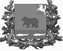 ДУМА молчановского РАЙОНАТомской областиРЕШЕние__________			№___с. МолчановоО внесении изменений в решение Думы Молчановского района от 26.12.2019 № 37В соответствии с Бюджетным кодексом Российской Федерации, Федеральным законом от 06.10.2003 № 131 – ФЗ «Об общих принципах организации местного самоуправления в Российской Федерации»ДУМА МОЛЧАНОВСКОГО РАЙОНА РЕШИЛА:1. Внести в решение Думы Молчановского района от 26.12.2019 № 37«Об утверждении бюджета муниципального образования «Молчановский район» на 2020 год и на плановый период 2021 и 2022 годов» следующие изменения:1) пункт 1 изложить в следующей редакции:«1. Утвердить основные характеристики бюджета муниципального образования «Молчановский район» на 2020 год:1) общий объем доходов бюджета муниципального образования «Молчановский район» в сумме 661 283,0тыс. рублей, в том числе налоговые и неналоговые доходы в сумме 32 147,5 тыс. рублей, безвозмездные поступления в сумме 629 135,5тыс. рублей;2) общий объем расходов бюджета муниципального образования «Молчановский район» в сумме 697 296,5тыс. рублей;3) дефицит бюджета муниципального образования «Молчановский район» в сумме 36 013,5тыс. рублей.»;2) пункт 2 изложить в следующей редакции:«Утвердить основные характеристики бюджета муниципального образования «Молчановский район» на 2021 год и на 2022 год:1) общий объем доходов бюджета муниципального образования «Молчановский район» на 2021 год в сумме 786 779,9 тыс. рублей, в том числе налоговые и неналоговые доходы в сумме 31 537,6 тыс. рублей, безвозмездные поступления в сумме 755 242,3 тыс. рублей и на 2022 год в сумме 574 979,3 тыс. рублей, в том числе налоговые и неналоговые в сумме 81 829,6 тыс. рублей, безвозмездные поступления в сумме 493 149,7 тыс. рублей;2) общий объем расходов муниципального образования «Молчановский район» на 2021 год в сумме 784 878,9 тыс. рублей, в том числе условно утвержденные расходы в сумме 2 913,0 тыс. рублей, и на 2022 год в сумме 573 413,3 тыс. рублей, в том числе условно утвержденные расходы в сумме 6 051,3 тыс. рублей; 3) профицит бюджета муниципального образования «Молчановский район» на 2021 год в сумме 1 901,0 тыс. рублей;4) профицит бюджета муниципального образования «Молчановский район» на 2022 год в сумме 1 566,0 тыс. рублей»;3) подпункт 2 пункта 5 изложить в следующей редакции: «2) объем бюджетных ассигнований, направляемых на исполнение публичных нормативных обязательств бюджета муниципального образования «Молчановский район» на 2020 год в сумме 18 441,0 тыс. рублей, на 2021 год в сумме 20 952,0 тыс. рублей, на 2022 год в сумме 21 179,1 тыс. рублей согласно приложению № 13 к настоящему решению»;4) подпункт 4 пункта 5 изложить в следующей редакции:«4) объем бюджетных ассигнований дорожного фонда муниципального образования «Молчановский район» на 2020 год и на плановый период 2021 и 2022 годов в сумме:на 2020 год – 12 974,2 тыс. рублей;на 2021 год – 12 993,0 тыс. рублей;на 2022 год – 13 084,0 тыс. рублей»;5) в подпункте5 пункта 5 слова: «распределение межбюджетных трансфертов местным бюджетам на 2019 год и на плановый период 2020 и 2021 годов согласно приложению № 15 к настоящему решению», заменить словами «распределение межбюджетных трансфертов местным бюджетам на 2020 год и на плановый период 2020 и 2021 годов согласно приложению № 15 к настоящему решению»;6) пункт 6 изложить в следующей редакции:«6. Установить:1) верхний предел муниципального внутреннего долга Молчановского района на: 1 января 2021 года в сумме 3 467,0 тыс. рублей, в том числе верхний предел долга по муниципальным гарантиям в сумме 0,0 тыс. рублей;января 2022 года в сумме 1 566,0 тыс. рублей, в том числе верхний предел долга по муниципальным гарантиям в сумме 0,0 тыс. рублей;1 января 2023 года в сумме 0,0 тыс. рублей в том числе верхний предел долга по муниципальным гарантиям в сумме 0,0 тыс. рублей;2) объем расходов на обслуживание муниципального внутреннего долга на:2020 год в сумме 295,1 тыс. рублей;2021 год в сумме 155,1 тыс. рублей;2022 год в сумме 45,8 тыс. рублей»;7) приложение № 1 к решению Думы Молчановского района от 26.12.2019 № 37 «Об утверждении бюджета муниципального образования «Молчановский район» на 2020 год и на плановый период 2021 и 2022 годов» изложить в следующей редакции:«Перечень главных администраторов доходов бюджета муниципального образования «Молчановский район» - территориальных органов федеральных органов исполнительной власти и органов государственной власти Томской области и закрепляемые за ними виды доходов8) приложение № 2 к решению Думы Молчановского района от 26.12.2019 № 37 «Об утверждении бюджета муниципального образования «Молчановский район» на 2020 год и на плановый период 2021 и 2022 годов» изложить в следующей редакции:«Перечень главных администраторов доходов бюджета муниципального образования «Молчановский район» - органов местного самоуправления Молчановского района, муниципальных учреждений Молчановского района и закрепляемые за ними виды доходов9) приложение №4 к решению Думы Молчановского района от 26.12.2019 № 37«Об утверждении бюджета муниципального образования «Молчановский район» на 2020 год и на плановый период 2021 и 2022 годов» изложить в следующей редакции:«Объем безвозмездных поступленийв бюджет муниципального образования «Молчановский район»на 2020 годтыс. рублей10) приложение№ 4.1 к решению Думы Молчановского района от 26.12.2019 № 37 «Об утверждении бюджета муниципального образования «Молчановский район» на 2020 год и на плановый период 2021 и 2022 годов» изложить в следующей редакции:тыс. рублей11)приложение № 5 к решению Думы Молчановского района от 26.12.2019 № 37 «Об утверждении бюджета муниципального образования «Молчановский район» на 2020 год и на плановый период 2021 и 2022 годов» изложить в следующей редакции:«Источники финансирования дефицита бюджета муниципального образования «Молчановский район» на 2020 год и на плановый период 2021 и 2022 годов										тыс. рублей12)приложение № 10 к решению Думы Молчановского района от 26.12.2019 № 37«Об утверждении бюджета муниципального образования «Молчановский район» на 2020 год и на плановый период 2021 и 2022 годов» изложить в следующей редакции:«Распределение бюджетных ассигнований бюджета муниципального образования «Молчановский район» по целевым статьям (муниципальным программам муниципального образования «Молчановский район» и непрограммным направлениям деятельности), группам видов расходов классификации расходов бюджетов на 2020 год тыс. рублей13) приложение № 10.1 к решению Думы Молчановского района от 26.12.2019 № 37 «Об утверждении бюджета муниципального образования «Молчановский район» на 2020 год и на плановый период 2021 и 2022 годов» изложить в следующей редакции:«Распределение бюджетных ассигнований бюджета муниципального образования «Молчановский район» по целевым статьям (муниципальным программам муниципального образования «Молчановский район» и непрограммным направлениям деятельности), группам видов расходов классификации расходов бюджетов на плановый период 2021 и 2022 годовтыс. рублей14) приложение № 12 к решению Думы Молчановского района от 26.12.2019 № 37«Об утверждении бюджета муниципального образования «Молчановский район» на 2020 год и на плановый период 2021 и 2022 годов» изложить в следующей редакции:«Ведомственная структура расходов бюджета муниципального образования «Молчановский район»на 2020 годтыс. рублей15) приложение № 12.1 к решению Думы Молчановского района от 26.12.2019 № 37 «Об утверждении бюджета муниципального образования «Молчановский район» на 2020 год и на плановый период 2021 и 2022 годов» изложить в следующей редакции:«Ведомственная структура расходов бюджета муниципального образования «Молчановский район» на плановый период 2021 и 2022 годовтыс. рублей16) приложение № 13 к решению Думы Молчановского района от 26.12.2019 № 37 «Об утверждении бюджета муниципального образования «Молчановский район» на 2020 год и на плановый период 2021 и 2022 годов» изложить в следующей редакции:«Объем бюджетных ассигнований,направляемых на исполнение публичных нормативных обязательствбюджета муниципального образования «Молчановский район»на 2020 год и на плановый период 2021 и 2022 годов17) приложение № 15 к решению Думы Молчановского района от 26.12.2019 № 37«Об утверждении бюджета муниципального образования «Молчановский район» на 2020 год и на плановый период 2021 и 2022 годов» изложить в следующей редакции:«Распределение межбюджетных трансфертов местным бюджетамна 2020 год и на плановый период 2021 – 2022 годовТаблица 1Распределение дотации местным бюджетам на выравнивание уровня бюджетной обеспеченности сельских поселений Молчановского районана 2020 год тыс. рублейТаблица 1.1Распределение дотации местным бюджетам на выравнивание уровня бюджетной обеспеченности сельских поселений Молчановского районана 2021 год тыс. рублейТаблица 1.2Распределение дотации местным бюджетам на выравнивание уровня бюджетной обеспеченности сельских поселений Молчановского районана 2022 год тыс. рублейТаблица 2Распределение субвенции местным бюджетам на предоставление жилых помещений детям-сиротам и детям, оставшимся без попечения родителей, лицам из их числа по договорам найма специализированных жилых помещений, на 2020 год и на плановый период 2021 и 2022 годовтыс. рублейТаблица 3Распределение иного межбюджетного трансферта местным бюджетам на поддержание мер по обеспечению сбалансированности бюджетов сельских поселений Молчановского района на 2020 год и на плановый период 2021 и 2022 годовтыс. рублейТаблица 4Распределение субсидии местным бюджетам на создание условий для управления многоквартирными домами на 2020 год и на плановый период 2021 и 2022 годовтыс. рублейТаблица 5Распределение иного межбюджетного трансферта местным бюджетам на оказание помощи в ремонте и (или) переустройстве жилых помещений граждан, не стоящих на учете в качестве нуждающихся в улучшении жилищных условий и не реализовавших свое право на улучшение жилищных условий за счет средств федерального и областного бюджетов в 2009 и последующих годах, из числа: участников и инвалидов Великой Отечественной войны 1941 - 1945 годов; тружеников тыла военных лет; лиц, награжденных знаком «Жителю блокадного Ленинграда»; бывших несовершеннолетних узников концлагерей; вдов погибших (умерших) участников Великой Отечественной войны 1941 - 1945 годов, не вступивших в повторный брак, на 2020 год и на плановый период 2021 и 2022 годовтыс. рублейТаблица 6Распределение субсидии местным бюджетам на компенсацию расходов по организации электроснабжения от дизельных электростанций на 2020 год и на плановый период 2021 и 2022 годовтыс. рублейТаблица 7Распределение субсидии местным бюджетам на обеспечение условий для развития физической культуры и массового спорта на 2020 год и на плановый период 2021 и 2022 годовтыс. рублейТаблица 8Распределение субсидии местным бюджетам на создание мест (площадок) накопления твердых коммунальных отходов в рамках государственной программы «Обращение с отходами, в том числе с твердыми коммунальными отходами, на территории Томской области» на 2020 год и на плановый период 2021 и 2022 годов тыс. рублейТаблица 9Распределение субсидии местным бюджетам на капитальный ремонт и (или) ремонт автомобильных дорог общего пользования местного значения в границах Молчановского района на 2020 год и на плановый период 2021 и 2022 годов			тыс. рублейТаблица 10Распределение субвенции местным бюджетам на осуществление первичного воинского учета на территориях, где отсутствуют военные комиссариаты, на 2020 год и на плановый период 2020 и 2021 годовтыс. рублейТаблица 11Распределение субсидии бюджетам сельских поселений Молчановского района на ликвидацию мест несанкционированного складирования отходов на 2020 год и на плановый период 2021 и 2022 годов	тыс. рублейТаблица 12Распределение субсидии бюджетам сельских поселений Молчановского района на строительство и реконструкцию (модернизацию) объектов питьевого водоснабжения на 2020 год и на плановый период 2021 и 2022 годов	тыс. рублейТаблица 13Распределение иного межбюджетного трансферта бюджету Молчановского сельского поселения на разработку проектно – сметной документации на реконструкцию сетей водоснабжения с. Молчаново на 2020 год и на плановый период 2021 и 2022 годов											тыс. рублейТаблица 14Распределение субсидии на реализацию программ формирования комфортной городской среды											тыс. рублейТаблица 15Распределение иных межбюджетных трансфертов бюджетам сельских поселений Молчановского района из средств резервного фонда финансирования непредвиденных расходов Администрации Томской области на 2020 год и на плановый период 2021 и 2022 годовТаблица 16Распределение субсидии бюджетам сельских поселений Молчановского района на софинансирование расходных обязательств по решению вопросов местного значения, возникающих в связи с реализацией проектов, предложенных непосредственно населением муниципальных образований Томской области, отобранных на конкурсной основе на 2020 год и на плановый период 2021 и 2022 годовТаблица 17Распределение иного межбюджетного трансферта на исполнение судебных актов по обеспечению жилыми помещениями детей - сирот, детей, оставшихся без попечения родителей, а также детей из их числа, не имеющих закрепленного жилого помещения на 2020 год и на плановый период 2021 и 2022 годовТаблица 18Распределение иных межбюджетных трансфертов бюджетам сельских поселений Молчановского района из средств резервного фонда финансирования непредвиденных расходов Администрации Молчановского района на 2020 год и на плановый период 2021 и 2022 годовТаблица 19Распределение субсидии на проведение капитального ремонта объектов коммунальной инфраструктуры в целях подготовки хозяйственного комплекса Томской области к безаварийному прохождению отопительного сезона бюджетам сельских поселений Молчановского района на 2020 год и на плановый период 2021 и 2022 годовТаблица 20Распределение субсидии на проведение на проведение кадастровых работ по оформлению земельных участков в собственность муниципальных образований на 2020 год и на плановый период 2021 и 2022 годов2. Настоящее решение подлежит официальному опубликованию в официальном печатном издании «Вестник Молчановского района» и размещению на официальном сайте муниципального образования «Молчановский район» (http://www.molchanovo.ru/).3. Настоящее решение вступает в силу после его официального опубликования.Председатель ДумыМолчановского района				С.В. МеньшоваГлава Молчановского района						Ю.Ю. СальковКод бюджетной классификации Российской ФедерацииНаименование главных администраторов доходов бюджета муниципального образования «Молчановский район» и закрепляемые за ними виды доходовУправление Федеральной службы по надзору в сфере природопользования (Росприроднадзора) по Томской области048 1 12 01010 01 0000 120Плата за выбросы загрязняющих веществ в атмосферный воздух стационарными объектами048 1 12 01030 01 0000 120Плата за сбросы загрязняющих веществ в водные объекты048 1 12 01040 01 0000 120Плата за размещение отходов производства Управление Федерального казначейства по Томской области100 1 03 02230 01 0000 110Доходы от уплаты акцизов на дизельное топливо, подлежащие распределению между бюджетами субъектов Российской Федерации и местными бюджетами с учетом установленных дифференцированных нормативов отчислений в местные бюджеты100 1 03 02240 01 0000 110Доходы от уплаты акцизов на моторные масла для дизельных и (или) карбюраторных (инжекторных) двигателей, подлежащие распределению между бюджетами субъектов Российской Федерации и местными бюджетами с учетом установленных дифференцированных нормативов отчислений в местные бюджеты100 1 03 02250 01 0000 110Доходы от уплаты акцизов на автомобильный бензин, подлежащие распределению между бюджетами субъектов Российской Федерации и местными бюджетами с учетом установленных дифференцированных нормативов отчислений в местные бюджеты100 1 03 02260 01 0000 110Доходы от уплаты акцизов на прямогонный бензин, подлежащие распределению между бюджетами субъектов Российской Федерации и местными бюджетами с учетом установленных дифференцированных нормативов отчислений в местные бюджетыУправление Федеральной налоговой службы по Томской области182 1 01 02000 01 0000 110 Налог на доходы физических лиц182 1 05 01000 00 0000 110Налог, взимаемый в связи с применением упрощенной системы налогообложения182 1 05 02000 02 0000 110Единый налог на вмененный доход для отдельных видов деятельности182 1 05 03000 01 0000 110 Единый сельскохозяйственный налог182 1 05 04000 02 0000 110Налог, взимаемый в связи с применением патентной системы налогообложения182 1 07 01000 01 0000 110Налог на добычу полезных ископаемых182 1 08 03010 01 0000 110Государственная пошлина по делам, рассматриваемым в судах общей юрисдикции, мировыми судьями (за исключением Верховного Суда Российской Федерации)Иные доходы, администрирование которых может осуществляться главными администраторами доходов в пределах их компетенции000 1 16 01000 01 0000 140Административные штрафы, установленные Кодексом Российской Федерации об административных правонарушениях000 1 16 10000 00 0000 140Платежи в целях возмещения причиненного ущерба (убытков)»;Коды бюджетной классификации Российской ФедерацииНаименование главных администраторов доходов бюджета муниципального образования «Молчановский район» и закрепляемые за ними виды доходовАдминистрация Молчановского района901 1 13 02995 05 0000 130Прочие доходы от компенсации затрат бюджетов муниципальных районов901 1 17 01050 05 0000 180Невыясненные поступления, зачисляемые в бюджеты муниципальных районов901 1 17 05050 05 0000 180Прочие неналоговые доходы бюджетов муниципальных районов901 2 02 25497 05 0000 150Субсидия на реализацию Государственной программы «Обеспечение доступности жилья и улучшения качества жилищных условий населения Томской области» Основное мероприятие «Улучшение жилищных условий молодых семей Томской области» 901 2 02 25519 05 0000 150Субсидии на поддержку отрасли культурыиз них:901 2 02 25519 05 0000 150Субсидия на поддержку отрасли культуры (Государственная поддержка лучших работников сельских учреждений культуры)901 2 02 25519 05 0000 150Субсидия на поддержку отрасли культуры (Государственная поддержка лучших сельских учреждений культуры)901 2 02 25519 05 0000 150Субсидия на поддержку отрасли культуры (Подключение муниципальных общедоступных библиотек и государственных центральных библиотек в субъектах Российской Федерации к информационно-телекоммуникационной сети «Интернет» и развитие библиотечного дела с учетом задачи расширения информационных технологий и оцифровки)901 2 02 25527 05 0000 150Субсидия на реализацию мероприятий муниципальных программ (подпрограмм), направленных на развитие малого и среднего предпринимательства901 2 02 25555 05 0000 150Субсидия на реализацию Государственной программы «Обеспечение доступности жилья и улучшение качества жилищных условий населения Томской области» Подпрограмма «Обеспечение доступности и комфортности жилища, формирование качественной жилой среды», «Основное мероприятие «Формирование комфортной городской среды в Томской области» (Поддержка государственных программ субъектов Российской Федерации и муниципальных программ формирования современной городской среды 901 2 02 25576 05 0000 150Субсидии бюджетам муниципальных районов на обеспечение комплексного развития сельских территорийиз них:901 2 02 25576 05 0000 150Субсидия на развитие жилищного строительства на сельских территориях и повышение уровня благоустройства домовладений в рамках государственной программы «Комплексное развитие сельских территорий» на 2020 год и на плановый период 2021 и 2022 годов901 2 02 25576 05 0000 150Субсидия на реализацию проектов по благоустройству сельских территорий в рамках государственной программы «Комплексное развитие сельских территорий Томской области» на 2020 год и на плановый период 2021 и 2022 годов901 2 02 29999 05 0000 150 Прочие субсидии бюджетам муниципальных районовиз них:901 2 02 29999 05 0000 150Субсидия на создание условий для управления многоквартирными домами901 2 02 29999 05 0000 150Субсидия на оплату труда руководителей и специалистов муниципальных учреждений культуры и искусства, в части выплаты надбавок и доплат к тарифной ставке (должностному окладу)901 2 02 29999 05 0000 150Субсидия на осуществление капитальных вложений в объекты муниципальной собственности в целях модернизации коммунальной инфраструктуры Томской области в рамках государственной программы «Развитие коммунальной инфраструктуры в Томской области» на 2020 год и на плановый период 2021 и 2022 годов901 2 02 29999 05 0000 150Субсидия на стимулирующие выплаты в муниципальных организациях дополнительного образования Томской области901 2 02 29999 05 0000 150Субсидия на строительство и реконструкцию (модернизацию) объектов питьевого водоснабжения901 2 02 29999 05 0000 150Субсидия на софинансирование расходов по грантовой поддержке местных инициатив граждан, проживающих в сельской местности, в рамках государственной программы «Развитие сельского хозяйства и регулируемых рынков в Томской области»901 2 02 29999 05 0000 150Субсидия на обеспечение участия спортивных сборных команд муниципальных районов и городских округов Томской области в официальных региональных спортивных, физкультурных мероприятиях, проводимых на территории Томской области, за исключением спортивных сборных
команд муниципального образования «Город Томск», муниципального образования «Городской округ – закрытое административно-территориальное образование Северск Томской области», муниципального образования «Томский район»901 2 02 29999 05 0000 150Субсидия на создание мест (площадок) накопления твердых коммунальных отходов в рамках государственной программы «Обращение с отходами, в том числе с твердыми коммунальными отходами, на территории Томской области»901 2 02 29999 05 0000 150Субсидия на обеспечение условий для развития физической культуры и массового спорта)901 2 02 29999 05 0000 150Субсидия на компенсацию расходов по организации электроснабжения от дизельных электростанций901 2 02 29999 05 0000 150Субсидия на реализацию мероприятий по развитию рыбохозяйственного комплекса на 2020 год901 2 02 29999 05 0000 150Субсидия на достижение целевых показателей по плану мероприятий («дорожной карте») «Изменения в сфере образования в Томской области», в части повышения заработной платы педагогических работников муниципальных организаций дополнительного образования детей901 2 02 29999 05 0000 150Субсидия на достижение целевых показателей по плану мероприятий («дорожной карте») «Изменения в сфере культуры», в части повышения заработной платы работников муниципальных учреждений культуры901 2 02 29999 05 0000 150Субсидия на реализацию в муниципальных организациях дополнительного образования мероприятий, направленных на предупреждение распространения новой коронавирусной инфекции901 2 02 29999 05 0000 150Субсидия на развитие жилищного строительства на сельских территориях и повышение уровня благоустройства домовладений в рамках государственной программы «Комплексное развитие сельских территорий» на 2020 год и на плановый период 2021 и 2022 годов901 2 02 29999 05 0000 150Субсидия на проведение кадастровых работ по оформлению земельных участков в собственность муниципальных образований в рамках государственной программы «Развитие сельского хозяйства и регулируемых рынков в Томской области» на 2020 год и на плановый период 2021 и 2022 годов901 2 02 29999 05 0000 150Субсидия на ликвидацию мест несанкционированного складирования отходов в рамках государственной программы «Обращение с отходами, в том числе с твердыми коммунальными отходами, на территории Томской области» на 2020 год901 2 02 29999 05 0000 150Субсидия на капитальный ремонт и (или) ремонт автомобильных дорог общего пользования местного значения в границах Молчановского района901 2 02 30024 05 0000 150Субвенции бюджетам муниципальных районов на выполнение передаваемых полномочий субъектов Российской Федерациииз них:901 2 02 30024 05 0000 150Субвенция на осуществление отдельных государственных полномочий по созданию и обеспечению деятельности комиссий по делам несовершеннолетних и защите их прав901 2 02 30024 05 0000 150Субвенция на осуществление государственных полномочий по регистрации и учету граждан, имеющих право на получение социальных выплат для приобретения жилья в связи с переселением из районов Крайнего Севера и приравненных к ним местностей901 2 02 30024 05 0000 150Субвенция на осуществление отдельных государственных полномочий по регулированию численности безнадзорных животных901 2 02 30024 05 0000 150Субвенция на осуществление государственных полномочий по регулированию тарифов на перевозки пассажиров и багажа всеми видами общественного транспорта в городском и пригородном сообщении (кроме железнодорожного транспорта) по городским и пригородным муниципальным маршрутам901 2 02 30024 05 0000 150Субвенция на осуществление отдельных государственных полномочий по хранению, комплектованию, учету и использованию архивных документов, относящихся к собственности Томской области901 2 02 30024 05 0000 150Субвенция на осуществление отдельных государственных полномочий по созданию и обеспечению деятельности административных комиссий в Томской области901 2 02 30024 05 0000 150Субвенция на осуществление отдельных государственных полномочий по предоставлению, переоформлению и изъятию горных отводов для разработки месторождений и проявлений общераспространенных полезных ископаемых901 2 02 30024 05 0000 150Субвенция на осуществление переданных отдельных государственных полномочий по регистрации коллективных договоров901 2 02 30024 05 0000 150Субвенция на осуществление отдельных государственных полномочий по организации и осуществлению деятельности по опеке и попечительству в отношении совершеннолетних граждан901 2 02 30024 05 0000 150Субвенция на осуществление отдельных государственных полномочий по организации и осуществлению деятельности по опеке и попечительству в отношении несовершеннолетних граждан901 2 02 30024 05 0000 150Субвенция на осуществление отдельных государственных полномочий по государственной поддержке сельскохозяйственного производстваиз них:901 2 02 30024 05 0000 150на осуществление управленческих функций органами местного самоуправления901 2 02 30024 05 0000 150повышение продуктивности в молочном скотоводстве901 2 02 30024 05 0000 150поддержка малых форм хозяйствования901 2 02 30027 05 0000 150Субвенции бюджетам муниципальных районов на содержание ребенка в семье опекуна и приемной семье, а также вознаграждение, причитающееся приемному родителюиз них:901 2 02 30027 05 0000 150Субвенция на осуществление отдельных государственных полномочий на осуществление ежемесячной выплаты денежных средств приемным семьям на содержание детей, а также вознаграждения, причитающегося приемным родителям901 2 02 30027 05 0000 150Субвенция на осуществление отдельных государственных полномочий по ежемесячной выплате денежных средств опекунам (попечителям) на содержание детей и обеспечение денежными средствами лиц из числа детей-сирот и детей, оставшихся без попечения родителей, находившихся под опекой (попечительством), в приемной семье и продолжающих обучение в муниципальных общеобразовательных учреждениях (попечительством), в приемной семье и продолжающих обучение в муниципальных общеобразовательных учреждениях901 2 02 35082 05 0000 150Субвенция бюджетам муниципальных районов на предоставление жилых помещений детям-сиротам и детям, оставшимся без попечения родителей, лицам из их числа по договорам найма специализированных жилых помещений901 2 02 35120 05 0000 150Субвенция на составление (изменение и дополнение) списков кандидатов в присяжные заседатели федеральных судов общей юрисдикции в Российской Федерации901 202 35260 05 0000 150Субвенция на выплату единовременного пособия при всех формах устройства детей, лишенных родительского попечения, в семью901 2 02 35508 05 0000 150Субвенция на осуществление отдельных государственных полномочий по государственной поддержке сельскохозяйственного производства (повышение продуктивности в молочном скотоводстве)901 2 02 49999 05 0000 150Прочие межбюджетные трансферты, передаваемые бюджетам муниципальных районовиз них:901 2 02 49999 05 0000 150Иной межбюджетный трансферт на оказание помощи в ремонте и (или) переустройстве жилых помещений граждан, не стоящих на учете в качестве нуждающихся в улучшении жилищных условий и не реализовавших свое право на улучшение жилищных условий за счет средств федерального и областного бюджетов в 2009 и последующих годах, из числа: участников и инвалидов Великой Отечественной войны 1941 - 1945 годов; тружеников тыла военных лет; лиц, награжденных знаком «Жителю блокадного Ленинграда»; бывших несовершеннолетних узников концлагерей; вдов погибших (умерших) участников Великой Отечественной войны 1941 - 1945 годов, не вступивших в повторный брак901 2 02 49999 05 0000 150Иной межбюджетный трансферт на исполнение судебных актов по обеспечению жилыми помещениями детей - сирот и детей, оставшихся без попечения родителей, а также лиц из их числа901 2 02 49999 05 0000 150Иной межбюджетный трансферт из средств резервного фонда финансирования непредвиденных расходов Администрации Томской области МАУК «Межпоселенческий методический центр народного творчества и досуга» на приобретение и установку пластиковых окон901 2 02 49999 05 0000 150Иной межбюджетный трансферт на оплату муниципальными образованиями Томской области командировочных расходов победителям конкурса на звание «Лучший муниципальный служащий в Томской области» в 2019 году901 2 07 05030 05 0000 150Прочие безвозмездные поступления в бюджеты муниципальных районов901 2 18 05030 05 0000 150Доходы бюджетов муниципальных районов от возврата иными организациями остатков субсидий прошлых лет901 2 18 60010 05 0000 150Доходы бюджетов муниципальных районов от возврата прочих остатков субсидий, субвенций и иных межбюджетных трансфертов, имеющих целевое назначение, прошлых лет из бюджетов поселений901 2 18 60020 05 0000 150Доходы бюджетов муниципальных районов от возврата остатков субсидий, субвенций и иных межбюджетных трансфертов, имеющих целевое назначение, прошлых лет из бюджетов государственных внебюджетных фондов901 2 19 60010 05 0000 150Возврат прочих остатков субсидий, субвенций и иных межбюджетных трансфертов, имеющих целевое назначение, прошлых лет из бюджетов муниципальных районовМуниципальное казенное учреждение Управление финансов Администрации Молчановского района Томской области903 1 17 01050 05 0000 180Невыясненные поступления, зачисляемые в бюджеты муниципальных районов903 1 17 05050 05 0000 180Прочие неналоговые доходы бюджетов муниципальных районов903 2 02 15001 05 0000 150Дотации бюджетам муниципальных районов на выравнивание бюджетной обеспеченности903 2 02 15002 05 0000 150Дотации бюджетам муниципальных районов на поддержку мер по обеспечению сбалансированности бюджетов  903 2 02 30024 05 0000 150Субвенции бюджетам муниципальных районов на выполнение передаваемых полномочий субъектов Российской Федерациииз них:903 2 02 30024 05 0000 150Субвенция на осуществление отдельных государственных полномочий по расчету и предоставлению дотаций поселениям Томской области за счет средств областного бюджета903 2 02 35118 05 0000 150Субвенция бюджетам муниципальных районов на осуществление первичного воинского учета на территориях, где отсутствуют военные комиссариаты903 2 02 49999 05 0000 150Прочие межбюджетные трансферты, передаваемые бюджетам муниципальных районовиз них:903 2 02 49999 05 0000 150Иной межбюджетный трансферт из средств резервного фонда финансирования непредвиденных расходов Администрации Томской области Могочинскому сельскому поселению на приобретение спортивной экипировки903 2 02 49999 05 0000 150Иной межбюджетный трансферт из средств резервного фонда финансирования непредвиденных расходов Администрации Томской области Наргинскому сельскому поселению на приобретение спортивной экипировки и инвентаря903 2 02 49999 05 0000 150Иной межбюджетный трансферт из средств резервного фонда финансирования непредвиденных расходов Администрации Томской области Суйгинскому сельскому поселению на приобретение спортивной экипировки и инвентаря903 2 02 49999 05 0000 150Иной межбюджетный трансферт из средств резервного фонда финансирования непредвиденных расходов Администрации Томской области МАОУ СОШ № 1 на укрепление материально-технической базы903 2 02 49999 05 0000 150Иной межбюджетный трансферт из средств резервного фонда финансирования непредвиденных расходов Администрации Томской области МАУК «Межпоселенческий методический центр народного творчества и досуга» на приобретение и установку пластиковых окон903 2 02 49999 05 0000 150Иной межбюджетный трансферт из средств резервного фонда финансирования непредвиденных расходов Администрации Томской области Администрации Молчановского сельского поселения на приобретение материалов для проведения ремонта тротуара в с. Молчаново903 2 08 05000 05 0000 150Перечисления из бюджетов муниципальных районов (в бюджеты муниципальных районов) для осуществления возврата (зачета) излишне уплаченных или излишневзысканных сумм налогов, сборов и иных платежей, а также сумм процентов за несвоевременное осуществление такого возврата и процентов, начисленных на излишне взысканные суммы903 2 18 60010 05 0000 150Доходы бюджетов муниципальных районов от возврата прочих остатков субсидий, субвенций и иных межбюджетных трансфертов, имеющих целевое назначение, прошлых лет из бюджетов поселений903 2 18 60020 05 0000 150Доходы бюджетов муниципальных районов от возврата остатков субсидий, субвенций и иных межбюджетных трансфертов, имеющих целевое назначение, прошлых лет из бюджетов государственных внебюджетных фондов903 2 18 05030 05 0000 150Доходы бюджетов муниципальных районов от возврата иными организациями остатков субсидий прошлых лет903 2 19 60010 05 0000 150Возврат прочих остатков субсидий, субвенций и иных межбюджетных трансфертов, имеющих целевое назначение, прошлых лет из бюджетов муниципальных районовМуниципальное казенное учреждение «Управление образования Администрации Молчановского района Томской области»904 1 13 02995 05 0000 130Прочие доходы от компенсации затрат бюджетов муниципальных районов904 1 17 01050 05 0000 180Невыясненные поступления, зачисляемые в бюджеты муниципальных районов904 1 17 05050 05 0000 180Прочие неналоговые доходы бюджетов муниципальных районов904 2 02 25169 05 0000 150Субсидия на создание (обновление) материально-технической базы для реализации основных и дополнительных общеобразовательных программ цифрового и гуманитарного профилей в общеобразовательных организациях, расположенных в сельской местности и малых городах в рамках регионального проекта «Современная школа» государственной программы «Развитие образования в Томской области» на 2020 год904 2 02 25210 05 0000 150Субсидия местным бюджетам на внедрение целевой модели цифровой образовательной среды в общеобразовательных организациях и профессиональных образовательных организациях в рамках регионального проекта «Цифровая образовательная среда» государственной программы «Развитие образования в Томской области» на 2020 год и на плановый период 2021 год904 2 02 25304 05 0000 150Субсидия на организацию бесплатного горячего питания обучающихся, получающих начальное общее образование в государственных и муниципальных образовательных организациях904 2 02 25491 05 0000 150Субсидия на создание новых мест в образовательных организациях различных типов для реализации дополнительных общеразвивающих программ всех направлений904 2 02 29999 05 0000 150Прочие субсидии бюджетам муниципальных районовиз них:904 2 02 29999 05 0000 150Субсидия на организацию отдыха детей в каникулярное время904 2 02 29999 05 0000 150Субсидия на стимулирующие выплаты в муниципальных организациях дополнительного образования Томской области904 2 02 29999 05 0000 150Субсидия на приобретение оборудования для малобюджетных спортивных площадок по месту жительства и учебы в муниципальных образованиях Томской области, за исключением муниципального образования «Город Томск», муниципального образования «Городской округ закрытое административно-территориальное образование Северск Томской области»904 2 02 29999 05 0000 150Субсидия местным бюджетам на внедрение и функционирование целевой модели цифровой образовательной среды в муниципальных общеобразовательных организациях в рамках регионального проекта «Цифровая образовательная среда» на 2020 год и на плановый период 2021 и 2022 годов904 2 02 29999 05 0000 150Субсидия на проведение капитального ремонта объектов коммунальной инфраструктуры в целях подготовки хозяйственного комплекса Томской области к безаварийному прохождению отопительного сезона904 2 02 29999 05 0000 150Субсидия на капитальный ремонт и разработку проектно-сметной документации на капитальный ремонт муниципальных общеобразовательных организаций904 2 02 29999 05 0000 150Субсидия на капитальный ремонт муниципальных общеобразовательных организаций (включая разработку проектной документации) в рамках государственной программы «Развитие образования в Томской области» (Капитальный ремонт здания МАОУ «Суйгинская СОШ», расположенного по адресу: Томская область, Молчановский район, ул. Комарова, д. 34)904 2 02 29999 05 0000 150Субсидия на капитальный ремонт муниципальных спортивных сооружений в рамках регионального проекта «Спорт-норма жизни» государственной программы «Развитие молодежной политики, физической культуры и спорта в Томской области»904 2 02 29999 05 0000 150Субсидия на создание и модернизацию объектов спортивной инфраструктуры для занятий физической культурой и спортом в рамках реализации государственной программы «Развитие молодежной политики, физической культуры и спорта в Томской области» на 2021 год904 2 02 29999 05 0000 150Субсидия местным бюджетам на создание и модернизацию объектов спортивной инфраструктуры для занятий физической культурой и спортом в рамках регионального проекта «Спорт - норма жизни» государственной программы «Развитие молодежной политики, физической культуры и спорта в Томской области» на 2020 год и на плановый период 2021 и 2022 годов904 2 02 29999 05 0000 150Субсидия на достижение целевых показателей по плану мероприятий («дорожной карте») «Изменения в сфере образования в Томской области», в части повышения заработной платы педагогических работников муниципальных организаций дополнительного образования детей904 2 02 29999 05 0000 150Субсидия на обеспечение антитеррористической защиты объектов образования, выполнение мероприятий противодействия деструктивным идеологиям, модернизация систем противопожарной защиты904 2 02 29999 05 0000 150Субсидия на приобретение учебно-методических комплектов в 2020 году для поэтапного введения федеральных государственных образовательных стандартов на 2020 год904 2 02 29999 05 0000 150Субсидия на реализацию в муниципальных образовательных организациях мероприятий, направленных на предупреждение распространения новой коронавирусной инфекции на территории Томской области904 2 02 30024 05 0000 150Субвенции бюджетам муниципальных районов на выполнение передаваемых полномочий субъектов Российской Федерациииз них:904 2 02 30024 05 0000 150Субвенция на обеспечение государственных гарантий реализации прав на получение общедоступного и бесплатного дошкольного образования в муниципальных дошкольных образовательных организациях в Томской области904 2 02 30024 05 0000 150Субвенция на обеспечение государственных гарантий реализации прав граждан на получение общедоступного и бесплатного дошкольного, начального общего, основного общего, среднего общего образования в муниципальных общеобразовательных организациях, обеспечение дополнительного образования детей в муниципальных общеобразовательных организациях904 2 02 30024 05 0000 150Субвенция на осуществление отдельных государственных полномочий на обеспечение одеждой, обувью, мягким инвентарем, оборудованием и единовременным денежным пособием детей-сирот и детей, оставшихся без попечения родителей, а также лиц из числа детей-сирот и детей, оставшихся без попечения родителей, - выпускников муниципальных образовательных учреждений, находящихся (находившихся) под опекой (попечительством) или в приемных семьях, и выпускников негосударственных общеобразовательных учреждений, находящихся (находившихся) под опекой (попечительством), в приемных семьях904 2 02 30024 05 0000 150Субвенция на осуществление отдельных государственных полномочий по выплате надбавок к должностному окладу педагогическим работникам муниципальных образовательных организаций904 2 02 30024 05 0000 150Субвенция на осуществление отдельных государственных полномочий по предоставлению бесплатной методической, психолого-педагогической, диагностической и консультативной помощи в консультационных центрах, созданных в дошкольных образовательных организациях и общеобразовательных организациях, родителям (законным представителям) несовершеннолетних обучающихся, обеспечивающим получение детьми дошкольного образования в форме семейного образования904 2 02 30024 05 0000 150Субвенция на осуществление отдельных государственных полномочий по обеспечению обучающихся с ограниченными возможностями здоровья, проживающих в муниципальных (частных) образовательных организациях, осуществляющих образовательную деятельность по основным общеобразовательным программам, питанием, одеждой, обувью, мягким и жестким инвентарем и обеспечению обучающихся с ограниченными возможностями здоровья, не проживающих в муниципальных (частных) образовательных организациях, осуществляющих образовательную деятельность по основным общеобразовательным программам, бесплатным двухразовым питанием904 2 02 30024 05 0000 150Субвенция на осуществление отдельных государственных полномочий по обеспечению обучающихся с ограниченными возможностями здоровья, проживающих в муниципальных (частных) образовательных организациях, осуществляющих образовательную деятельность по основным общеобразовательным программам, питанием, одеждой, обувью, мягким и жестким инвентарем и обеспечению обучающихся с ограниченными возможностями здоровья, не проживающих в муниципальных (частных) образовательных организациях, осуществляющих образовательную деятельность по основным общеобразовательным программам, бесплатным двухразовым питанием, в части организации бесплатного горячего питания обучающихся, получающих начальное общее образование в муниципальных образовательных организациях904 2 02 45303 05 0000 150Иной межбюджетный трансферт на ежемесячное денежное вознаграждение за классное руководство педагогическим работникам904 2 02 49999 05 0000 150Прочие межбюджетные трансферты, передаваемые бюджетам муниципальных районовиз них:904 2 02 49999 05 0000 150Иной межбюджетный трансферт на выплату ежемесячной стипендии Губернатора Томской области молодым учителям областных государственных и муниципальных образовательных организаций Томской области904 2 02 49999 05 0000 150Иной межбюджетный трансферт на частичную оплату стоимости питания отдельных категорий обучающихся в муниципальных общеобразовательных организациях Томской области, за исключением обучающихся с ограниченными возможностями здоровья904 2 02 49999 05 0000 150Иной межбюджетный трансферт из средств резервного фонда финансирования непредвиденных расходов Администрации Томской области на разработку проектно-сметной документации по объекту: «Капитальный ремонт здания МАОУ «Суйгинская СОШ», расположенного по адресу Томская область, Молчановский район, с. Суйга, ул. Комарова, 34»904 2 02 49999 05 0000 150Иной межбюджетный трансферт на достижение целевых показателей по плану мероприятий («дорожная карта») «Изменения в сфере образования в Томской области», в части повышения заработной платы педагогических работников муниципальных общеобразовательных организаций904 2 02 49999 05 0000 150Иной межбюджетный трансферт на достижение целевых показателей по плану мероприятий («дорожная карта») «Изменения в сфере образования в Томской области», в части повышения заработной платы педагогических работников муниципальных дошкольных образовательных организаций904 2 02 49999 05 0000 150Иной межбюджетный трансферт из средств резервного фонда финансирования непредвиденных расходов Администрации Томской области МАОУ "Сулзатская средняя общеобразовательная школа " на укрепление материально-технической базы904 2 07 05030 05 0000 150Прочие безвозмездные поступления в бюджеты муниципальных районов904 2 18 60010 05 0000 150Доходы бюджетов муниципальных районов от возврата прочих остатков субсидий, субвенций и иных межбюджетных трансфертов, имеющих целевое назначение, прошлых лет из бюджетов поселений904 2 18 60020 05 0000 150Доходы бюджетов муниципальных районов от возврата остатков субсидий, субвенций и иных межбюджетных трансфертов, имеющих целевое назначение, прошлых лет из бюджетов государственных внебюджетных фондов904 2 18 05020 05 0000 150Доходы бюджетов муниципальных районов от возврата автономными учреждениями остатков субсидий прошлых лет904 2 18 05030 05 0000 150Доходы бюджетов муниципальных районов от возврата иными организациями остатков субсидий прошлых лет904 2 19 60010 05 0000 150Возврат прочих остатков субсидий, субвенций и иных межбюджетных трансфертов, имеющих целевое назначение, прошлых лет из бюджетов муниципальных районовМуниципальное казенное учреждение «Отдел по управлению муниципальным имуществом Администрации Молчановского района Томской области»915 1 08 07150 01 0000 110Государственная пошлина за выдачу разрешения на установку рекламной конструкции915 1 11 05013 05 0000 120Доходы, получаемые в виде арендной платы за земельные участки, государственная собственность на которые не разграничена и которые расположены в границах сельских поселений и межселенных территорий муниципальных районов, а также средства от продажи права на заключение договоров аренды указанных земельных участков915 1 11 05075 05 0000 120Доходы от сдачи в аренду имущества, составляющего казну муниципальных районов (за исключением земельных участков)915 1 11 09045 05 0000 120Прочие поступления от использования имущества, находящегося в собственности муниципальных районов (за исключением имущества муниципальных бюджетных и автономных учреждений, а также имущества муниципальных унитарных предприятий, в том числе казенных)915 1 13 02995 05 0000 130Прочие доходы от компенсации затрат бюджетов муниципальных районов915 1 14 02053 05 0000 410Доходы от реализации иного имущества, находящегося в собственности муниципальных районов (за исключением имущества муниципальных бюджетных и автономных учреждений, а также имущества муниципальных унитарных предприятий, в том числе казенных), в части реализации основных средств по указанному имуществу915 1 14 06013 05 0000 430Доходы от продажи земельных участков, государственная собственность на которые не разграничена и которые расположены в границах сельских поселений и межселенных территорий муниципальных районов915 1 17 01050 05 0000 180Невыясненные поступления, зачисляемые в бюджеты муниципальных районов915 1 17 05050 05 0000 180Прочие неналоговые доходы бюджетов муниципальных районов915 2 02 29999 05 0000 150Субсидия на строительство (реконструкцию) автомобильных дорог в населенных пунктах, расположенных в сельской местности915 2 02 29999 05 0000 150Субсидия на проведение кадастровых работ по оформлению земельных участков в собственность муниципальных образований915 2 18 60010 05 0000 150Доходы бюджетов муниципальных районов от возврата прочих остатков субсидий, субвенций и иных межбюджетных трансфертов, имеющих целевое назначение, прошлых лет из бюджетов поселений915 2 18 60020 05 0000 150Доходы бюджетов муниципальных районов от возврата остатков субсидий, субвенций и иных межбюджетных трансфертов, имеющих целевое назначение, прошлых лет из бюджетов государственных внебюджетных фондов915 2 18 05030 05 0000 150Доходы бюджетов муниципальных районов от возврата иными организациями остатков субсидий прошлых лет915 2 19 60010 05 0000 150Возврат прочих остатков субсидий, субвенций и иных межбюджетных трансфертов, имеющих целевое назначение, прошлых лет из бюджетов муниципальных районовИные доходы, администрирование которых может осуществляться главными администраторами доходов в пределах их компетенции000 1 16 07000 01 0000 140Штрафы, неустойки, пени, уплаченные в соответствии с законом или договором в случае неисполнения или ненадлежащего исполнения обязательств перед государственным (муниципальным) органом, органом управления государственным внебюджетным фондом, казенным учреждением, Центральным банком Российской Федерации, иной организацией, действующей от имени Российской Федерации000 1 16 10000 00 0000 140Платежи в целях возмещения причиненного ущерба (убытков)»;Код бюджетной классификацииНаименование показателейСумма2 00 00000 00 0000 000Безвозмездные поступления629 135,52 02 00000 00 0000 000Безвозмездные поступления от других бюджетов бюджетной системы Российской Федерации674 255,62 02 10000 00 0000 150Дотации бюджетам бюджетной системы Российской Федерации 173 291,92 02 15001 05 0000 150Дотации бюджетам муниципальных районов на выравнивание бюджетной обеспеченности105 680,12 02 15002 05 0000 150Дотации бюджетам муниципальных районов на поддержку мер по обеспечению сбалансированности бюджетов67 611,82 02 20000 00 0000 150Субсидии бюджетам бюджетной системы Российской Федерации (межбюджетные субсидии)144 882,12 02 25169 05 0000 150Субсидия бюджетам муниципальных районов на обновление материально-технической базы для формирования у обучающихся современных технологических и гуманитарных навыков2 067,22 02 25210 05 0000 150Субсидия бюджетам муниципальных районов на внедрение целевой модели цифровой образовательной среды в общеобразовательных организациях и профессиональных образовательных организациях4 412,22 02 25304 05 0000 150Субсидия на организацию бесплатного горячего питания обучающихся, получающих начальное общее образование в государственных и муниципальных образовательных организациях2 664,92 02 25497 05 0000 150Субсидия бюджетам муниципальных районов на реализацию мероприятий по обеспечению жильем молодых семей199,62 02 25519 05 0000 150Субсидии бюджетам муниципальных районов на поддержку отрасли культуры164,9из них:Субсидия на поддержку отрасли культуры (Государственная поддержка лучших работников сельских учреждений культуры)50,0Субсидия на поддержку отрасли культуры (Государственная поддержка лучших сельских учреждений культуры)100,0Субсидия на поддержку отрасли культуры (Подключение муниципальных общедоступных библиотек и государственных центральных библиотек в субъектах Российской Федерации к информационно-телекоммуникационной сети «Интернет» и развитие библиотечного дела с учетом задачи расширения информационных технологий и оцифровки)14,92 02 25527 05 0000 150Субсидия на реализацию мероприятий муниципальных программ (подпрограмм), направленных на развитие малого и среднего предпринимательства515,02 02 25555 05 0000 150Субсидия бюджетам муниципальных районов на реализацию программ формирования современной городской среды1 526,72 02 25576 05 0000 150Субсидия бюджетам муниципальных районов на обеспечение комплексного развития сельских территорий2 473,12 02 29999 05 0000 150Прочие субсидии бюджетам муниципальных районов130 858,5в том числе:Субсидия на оплату труда руководителей и специалистов муниципальных учреждений культуры и искусства, в части выплаты надбавок и доплат к тарифной ставке (должностному окладу)1 334,3Субсидии на стимулирующие выплаты в муниципальных организациях дополнительного образования Томской области463,4Субсидия на реализацию в муниципальных организациях дополнительного образования мероприятий, направленных на предупреждение распространения новой коронавирусной инфекции144,1Субсидия на проведение кадастровых работ по оформлению земельных участков в собственность муниципальных образований в рамках государственной программы «Развитие сельского хозяйства и регулируемых рынков в Томской области» на 2020 год и на плановый период 2021 и 2022 годов304,5Субсидия на приобретение оборудования для малобюджетных спортивных площадок по месту жительства и учебы в муниципальных образованиях Томской области300,0Субсидия на обеспечение условий для развития физической культуры и массового спорта2 025,8Субсидия на компенсацию расходов по организации электроснабжения от дизельных электростанций15 907,0Субсидия на капитальный ремонт муниципальных общеобразовательных организаций (включая разработку проектной документации) в рамках государственной программы «Развитие образования в Томской области» (Капитальный ремонт здания МАОУ «Суйгинская СОШ», расположенного по адресу: Томская область, Молчановский район, ул. Комарова, д. 34)10 000,0Субсидии бюджетам муниципальных образований Томской области на реализацию мероприятий по развитию рыбохозяйственного комплекса540,0Субсидия на реализацию в муниципальных образовательных организациях мероприятий, направленных на предупреждение распространения новой коронавирусной инфекции на территории Томской области2 219,7Субсидии на ликвидацию мест несанкционированного складирования отходов в рамках государственной программы «Обращение с отходами, в том числе с твердыми коммунальными отходами, на территории Томской области»48,2Субсидия на развитие жилищного строительства на сельских территориях и повышение уровня благоустройства домовладений в рамках государственной программы «Комплексное развитие сельских территорий» на 2020 год и на плановый период 2021 и 2022 годов2 583,0Субсидии на капитальный ремонт и (или) ремонт автомобильных дорог общего пользования местного значения в границах Молчановского района12 100,0Субсидии на приобретение учебно-методических комплектов в 2020 году для поэтапного введения федеральных государственных образовательных стандартов 1 161,8Субсидии на капитальный ремонт и разработку проектно-сметной документации на капитальный ремонт муниципальных общеобразовательных организаций44 065,1Субсидии на достижение целевых показателей по плану мероприятий («дорожной карте») «Изменения в сфере культуры», в части повышения заработной платы работников муниципальных учреждений культуры18 236,0Субсидии на достижение целевых показателей по плану мероприятий («дорожной карте») «Изменения в сфере образования в Томской области», в части повышения заработной платы педагогических работников муниципальных организаций дополнительного образования детей5 798,6Субсидия на создание мест (площадок) накопления твердых коммунальных отходов в рамках государственной программы «Обращение с отходами, в том числе с твердыми коммунальными отходами, на территории Томской области» на 2020 год540,0Субсидия на обеспечение антитеррористической защиты объектов образования, выполнение мероприятий противодействия деструктивным идеологиям, модернизация систем противопожарной защиты648,5Субсидия на софинансирование расходных обязательств по решению вопросов местного значения, возникающих в связи с реализацией проектов, предложенных непосредственно населением муниципальных образований Томской области, отобранных на конкурсной основе1 529,9Субсидии на проведение капитального ремонта объектов коммунальной инфраструктуры в целях подготовки хозяйственного комплекса Томской области к безаварийному прохождению отопительного сезона9 010,1Субсидия местным бюджетам на внедрение и функционирование целевой модели цифровой образовательной среды в муниципальных общеобразовательных организациях в рамках регионального проекта «Цифровая образовательная среда» на 2020 год и на плановый период 2021 и 2022 годов1 898,52 02 30000 00 0000 150Субвенции бюджетам бюджетной системы Российской Федерации 329 601,92 02 30024 05 0000 150Субвенции бюджетам муниципальных районов на выполнение передаваемых полномочий субъектов Российской Федерации276 286,4в том числе:Субвенция на осуществление отдельных государственных полномочий по расчету и предоставлению дотаций поселениям Томской области за счет средств областного бюджета15 673,6Субвенция на осуществление отдельных государственных полномочий по созданию и обеспечению деятельности комиссий по делам несовершеннолетних и защите их прав725,7Субвенция на осуществление государственных полномочий по регистрации и учету граждан, имеющих право на получение социальных выплат для приобретения жилья в связи с переселением из районов Крайнего Севера и приравненных к ним местностей54,5Субвенция на осуществление государственных полномочий по регулированию тарифов на перевозки пассажиров и багажа всеми видами общественного транспорта в городском и пригородном сообщении (кроме железнодорожного транспорта) по городским и пригородным муниципальным маршрутам25,0Субвенция на осуществление отдельных государственных полномочий по хранению, комплектованию, учету и использованию архивных документов, относящихся к собственности Томской области  157,5Субвенция на осуществление отдельных государственных полномочий по организации и осуществлению деятельности по опеке и попечительству в отношении совершеннолетних граждан105,4Субвенция на осуществление отдельных государственных полномочий по организации и осуществлению деятельности по опеке и попечительству в отношении несовершеннолетних граждан5 543,3Субвенция на обеспечение государственных гарантий реализации прав на получение общедоступного и бесплатного дошкольного образования в муниципальных дошкольных образовательных организациях в Томской области21 218,3Субвенция на осуществление отдельных государственных полномочий по обеспечению обучающихся с ограниченными возможностями здоровья, проживающих в муниципальных (частных) образовательных организациях, осуществляющих образовательную деятельность по основным общеобразовательным программам, питанием, одеждой, обувью, мягким и жестким инвентарем и обеспечению обучающихся с ограниченными возможностями здоровья, не проживающих в муниципальных (частных) образовательных организациях, осуществляющих образовательную деятельность по основным общеобразовательным программам, бесплатным двухразовым питанием3 989,1Субвенция на обеспечение государственных гарантий реализации прав граждан на получение общедоступного и бесплатного дошкольного, начального общего, основного общего, среднего общего образования в муниципальных общеобразовательных организациях, обеспечение дополнительного образования детей в муниципальных общеобразовательных организациях 220 607,0Субвенция на осуществление отдельных государственных полномочий по созданию и обеспечению деятельности административных комиссий в Томской области 648,8Субвенция на обеспечение одеждой, обувью, мягким инвентарем, оборудованием и единовременным денежным пособием детей-сирот и детей, оставшихся без попечения родителей, а также лиц из числа детей-сирот и детей, оставшихся без попечения родителей, - выпускников муниципальных образовательных организаций, находящихся (находившихся) под опекой (попечительством) или в приемных семьях, и выпускников частных общеобразовательных организаций, находящихся (находившихся) под опекой (попечительством), в приемных семьях591,7Субвенция на осуществление отдельных государственных полномочий по организации мероприятий при осуществлении деятельности по обращению с животными без владельцев574,7из них:осуществление управленческих функций органами местного самоуправления41,1организация мероприятий при осуществлении деятельности по обращению с животными без владельцев533,6Субвенция на осуществление отдельных государственных полномочий по предоставлению, переоформлению и изъятию горных отводов для разработки месторождений и проявлений общераспространенных полезных ископаемых1,2Субвенция на осуществление переданных отдельных государственных полномочий по регистрации коллективных договоров181,0Субвенция на осуществление отдельных государственных полномочий по обеспечению обучающихся с ограниченными возможностями здоровья, проживающих в муниципальных (частных) образовательных организациях, осуществляющих образовательную деятельность по основным общеобразовательным программам, питанием, одеждой, обувью, мягким и жестким инвентарем и обеспечению обучающихся с ограниченными возможностями здоровья, не проживающих в муниципальных (частных) образовательных организациях, осуществляющих образовательную деятельность по основным общеобразовательным программам, бесплатным двухразовым питанием, в части организации бесплатного горячего питания обучающихся, получающих начальное общее образование в муниципальных образовательных организациях590,3Субвенция на осуществление отдельных государственных полномочий по предоставлению бесплатной методической, психолого-педагогической, диагностической и консультативной помощи, в том числе в дошкольных образовательных организациях и общеобразовательных организациях, если в них созданы соответствующие консультационные центры, родителям (законным представителям) несовершеннолетних обучающихся, обеспечивающих получение детьми дошкольного образования в форме семейного образования 441,4Субвенция на осуществление отдельных государственных полномочий по выплате надбавок к должностному окладу педагогическим работникам муниципальных образовательных организаций394,0Субвенция на осуществление отдельных государственных полномочий по государственной поддержке сельскохозяйственного производства4 763,9из них:осуществление управленческих функций органами местного самоуправления1 727,2повышение продуктивности в молочном скотоводстве10 17,4поддержка малых форм хозяйствования2 019,32 02 30027 05 0000 150Субвенции бюджетам муниципальных районов на содержание ребенка в семье опекуна и приемной семье, а также вознаграждение, причитающееся приемному родителю41 839,8из них:Субвенция на осуществление отдельных государственных полномочий на осуществление ежемесячной выплаты денежных средств приемным семьям на содержание детей, а также вознаграждения, причитающегося приемным родителям41 324,8Субвенция на осуществление отдельных государственных полномочий по ежемесячной выплате денежных средств опекунам (попечителям) на содержание детей и обеспечение денежными средствами лиц из числа детей-сирот и детей, оставшихся без попечения родителей, находившихся под опекой (попечительством), в приемной семье и продолжающих обучение в муниципальных общеобразовательных организациях515,02 02 35082 05 0000 150Субвенции бюджетам муниципальных районов на предоставление жилых помещений детям-сиротам и детям, оставшимся без попечения родителей, лицам из их числа по договорам найма специализированных жилых помещений10 281,02 02 35118 05 0000 150Субвенции бюджетам муниципальных районов на осуществление первичного воинского учета на территориях, где отсутствуют военные комиссариаты841,82 02 35120 05 0000 150Субвенции на составление (изменение и дополнение) списков кандидатов в присяжные заседатели федеральных судов общей юрисдикции в Российской Федерации11,02 02 35260 05 0000 150Субвенции на выплату единовременного пособия при всех формах устройства детей, лишенных родительского попечения, в семью210,62 02 35508 05 0000 150Субвенции бюджетам муниципальных районов на повышение продуктивности в молочном скотоводстве131,32 02 40000 00 0000 150Иные межбюджетные трансферты26 479,72 02 45303 05 0000 150Иной межбюджетный трансферт на ежемесячное денежное вознаграждение за классное руководство педагогическим работникам5 437,12 02 49999 05 0000 150Прочие межбюджетные трансферты, передаваемые бюджетам муниципальных районов21 042,6в том числе:Иной межбюджетный трансферт на выплату ежемесячной стипендии Губернатора Томской области молодым учителям областных государственных и муниципальных образовательных организаций Томской области 360,0Иной межбюджетный трансферт на оказание помощи в ремонте и (или) переустройстве жилых помещений граждан, не стоящих на учете в качестве нуждающихся в улучшении жилищных условий и не реализовавших свое право на улучшение жилищных условий за счет средств федерального и областного бюджетов в 2009 и последующих годах, из числа: участников и инвалидов Великой Отечественной войны 1941 - 1945 годов; тружеников тыла военных лет; лиц, награжденных знаком «Жителю блокадного Ленинграда»; бывших несовершеннолетних узников концлагерей; вдов погибших (умерших)  участников Великой Отечественной войны 1941 - 1945 годов, не вступивших в повторный брак50,0Иной межбюджетный трансферт на исполнение судебных актов по обеспечению жилыми помещениями детей - сирот и детей, оставшихся без попечения родителей, а также лиц из их числа5 007,1Иной межбюджетный трансферт из средств резервного фонда финансирования непредвиденных расходов Администрации Томской области МАОУ «Сулзатская средняя общеобразовательная школа» на укрепление материально-технической базы117,6Иной межбюджетный трансферт на частичную оплату стоимости питания отдельных категорий обучающихся в муниципальных общеобразовательных организациях Томской области, за исключением обучающихся с ограниченными возможностями здоровья 1 495,3Иной межбюджетный трансферт на достижение целевых показателей по плану мероприятий («дорожная карта») «Изменения в сфере образования в Томской области», в части повышения заработной платы педагогических работников муниципальных общеобразовательных организаций10 010,8Иной межбюджетный трансферт на достижение целевых показателей по плану мероприятий («дорожная карта») «Изменения в сфере образования в Томской области», в части повышения заработной платы педагогических работников муниципальных дошкольных образовательных организаций1 378,2Иной межбюджетный трансферт из средств резервного фонда финансирования непредвиденных расходов Администрации Томской области МАОУ СОШ № 1 на укрепление материально-технической базы10,0Иной межбюджетный трансферт из средств резервного фонда финансирования непредвиденных расходов Администрации Томской области Суйгинскому сельскому поселению на приобретение спортивной экипировки и инвентаря60,0Иной межбюджетный трансферт из средств резервного фонда финансирования непредвиденных расходов Администрации Томской области Наргинскому сельскому поселению на приобретение спортивной экипировки и инвентаря40,0Иной межбюджетный трансферт из средств резервного фонда финансирования непредвиденных расходов Администрации Томской области Могочинскому сельскому поселению на приобретение спортивной экипировки100,0Иной межбюджетный трансферт из средств резервного фонда финансирования непредвиденных расходов Администрации Томской области на разработку проектно-сметной документации по объекту: «Капитальный ремонт здания МАОУ «Суйгинская СОШ», расположенного по адресу Томская область, Молчановский район, с. Суйга, ул. Комарова, 34»1 228,0Иной межбюджетный трансферт из средств резервного фонда финансирования непредвиденных расходов Администрации Томской области МАУК "Межпоселенческий методический центр народного творчества и досуга" на приобретение и установку пластиковых окон225,0Иной межбюджетный трансферт из средств резервного фонда финансирования непредвиденных расходов Администрации Томской области МАУК «Межпоселенческий методический центр народного творчества и досуга» на приобретение и установку пластиковых окон230,0Иной межбюджетный трансферт из средств резервного фонда финансирования непредвиденных расходов Администрации Томской области МАУК «Межпоселенческий методический центр народного творчества и досуга» на приобретение и установку пластиковых окон635,6Иной межбюджетный трансферт на оплату муниципальными образованиями Томской области командировочных расходов победителям конкурса на звание «Лучший муниципальный служащий в Томской области» в 2019 году50,0Иной межбюджетный трансферт из средств резервного фонда финансирования непредвиденных расходов Администрации Томской области Администрации Молчановского сельского поселения на приобретение материалов для проведения ремонта тротуара в с. Молчаново45,02 18 00000 00 0000 000 Доходы бюджетов бюджетной системы Российской Федерации от возврата бюджетами бюджетной системы Российской Федерации и организациями остатков субсидий, субвенций и иных межбюджетных трансфертов, имеющих целевое назначение, прошлых лет755,32 18 05030 05 0000 150Доходы бюджетов муниципальных районов от возврата иными организациями остатков субсидий прошлых лет749,72 18 60010 05 0000 150Доходы бюджетов муниципальных районов от возврата прочих остатков субсидий, субвенций и иных межбюджетных трансфертов, имеющих целевое назначение, прошлых лет из бюджетов поселений5,62 19 00000 00 0000 000Возврат остатков субсидий, субвенций и иных межбюджетных трансфертов, имеющих целевое назначение, прошлых лет-45 875,42 19 00000 05 0000 150Возврат остатков субсидий, субвенций и иных межбюджетных трансфертов, имеющих целевое назначение, прошлых лет из бюджетов муниципальных районов-45 875,42 19 60010 05 0000 150Возврат прочих остатков субсидий, субвенций и иных межбюджетных трансфертов, имеющих целевое назначение, прошлых лет из бюджетов муниципальных районов-45 875,4»;Код бюджетной классификацииНаименование показателейСуммаСуммаКод бюджетной классификацииНаименование показателей2021 год2022 год2 00 00000 00 0000 000Безвозмездные поступления755 242,3493 149,72 02 00000 00 0000 000Безвозмездные поступления от других бюджетов бюджетной системы Российской Федерации755 242,3493 149,72 02 10000 00 0000 150Дотации бюджетам бюджетной системы Российской Федерации 86 882,540 762,82 02 15001 05 0000 150Дотации бюджетам муниципальных районов на выравнивание бюджетной обеспеченности86 882,540 762,82 02 15002 05 0000 150Дотации бюджетам муниципальных районов на поддержку мер по обеспечению сбалансированности бюджетов0,00,02 02 20000 00 0000 150Субсидии бюджетам бюджетной системы Российской Федерации (межбюджетные субсидии)327 882,6111 800,02 02 25210 05 0000 150Субсидия местным бюджетам на внедрение целевой модели цифровой образовательной среды в общеобразовательных организациях и профессиональных образовательных организациях5 614,60,020225243050000150Субсидия местным бюджетам на строительство и реконструкцию (модернизацию) объектов питьевого водоснабжения в рамках реализации регионального проекта «Чистая вода» государственной программы «Развитие коммунальной инфраструктуры Томской области»147 727,60,02 02 25491 05 0000 150Создание новых мест в образовательных организациях различных типов для реализации дополнительных общеразвивающих программ всех направлений495,50,02 02 25555 05 0000 150Субсидия бюджетам муниципальных районов на реализацию программ формирования современной городской среды4 348,90,02 02 29999 05 0000 150Прочие субсидии бюджетам муниципальных районов169 696,0111 800,0в том числе:Субсидия на оплату труда руководителей и специалистов муниципальных учреждений культуры и искусства, в части выплаты надбавок и доплат к тарифной ставке (должностному окладу)1 368,91 368,9Субсидия на организацию отдыха детей в каникулярное время1 572,51 572,5Субсидия на стимулирующие выплаты в муниципальных организациях дополнительного образования Томской области 463,4463,4Субсидия на создание условий для управления многоквартирными домами на 2020 год и на плановый период 2021 и 2022 годов7,87,8Субсидия на обеспечение участия спортивных сборных команд муниципальных районов и городских округов Томской области в официальных региональных спортивных, физкультурных мероприятиях, проводимых на территории Томской области, за исключением спортивных сборных команд муниципального образования «Город Томск», муниципального образования «Городской округ - закрытое административно-территориальное образование Северск Томской области», муниципального образования «Томский район»224,3224,3Субсидия местным бюджетам на внедрение и функционирование целевой модели цифровой образовательной среды в общеобразовательных организациях в рамках1 754,82 435,6Субсидия на приобретение оборудования для малобюджетных спортивных площадок по месту жительства и учебы в муниципальных образованиях Томской области 300,0300,0Субсидия на обеспечение условий для развития физической культуры и массового спорта2 025,82 025,8Субсидия на государственную поддержку отрасли8 871,10,0Субсидия на создание и модернизацию объектов спортивной инфраструктуры для занятий физической культурой и спортом в рамках регионального проекта «Спорт - норма жизни» государственной программы «Развитие молодежной политики, физической культуры и спорта в Томской области»51 129,175 036,7Субсидия на компенсацию расходов по организации электроснабжения от дизельных электростанций16 062,816 062,8Субсидия на создание и модернизацию объектов спортивной инфраструктуры для занятий физической культурой и спортом в рамках реализации государственной программы «Развитие молодежной политики, физической культуры и спорта в Томской области» на 2021 год2 227,60,0Субсидия на проведение кадастровых работ по оформлению земельных участков в собственность муниципальных образований124,2124,2Субсидия на капитальный ремонт и (или) ремонт автомобильных дорог общего пользования местного значения в границах Молчановского района12 178,012 178,0Субсидия на оснащение объектов спортивной инфраструктуры спортивно-технологическим оборудованием68,90,0Субсидия на капитальный ремонт муниципальных общеобразовательных организаций (включая разработку проектной документации) в рамках государственной программы "Развитие образования в Томской области" (Капитальный ремонт здания МАОУ "Суйгинская СОШ", расположенного по адресу: Томская область, Молчановский район, ул. Комарова, д. 34)71 316,80,02 02 30000 00 0000 150Субвенции бюджетам бюджетной системы Российской Федерации321 016,9321 126,62 02 30024 05 0000 150Субвенции бюджетам муниципальных районов на выполнение передаваемых полномочий субъектов Российской Федерации261 936,1261 755,4в том числе:Субвенция на осуществление отдельных государственных полномочий по расчету и предоставлению дотаций поселениям Томской области за счет средств областного бюджета15 953,115 772,4Субвенция на осуществление отдельных государственных полномочий по созданию и обеспечению деятельности комиссий по делам несовершеннолетних и защите их прав725,7725,7Субвенция на осуществление государственных полномочий по регистрации и учету граждан, имеющих право на получение социальных выплат для приобретения жилья в связи с переселением из районов Крайнего Севера и приравненных к ним местностей54,554,5Субвенция на осуществление государственных полномочий по регулированию тарифов на перевозки пассажиров и багажа всеми видами общественного транспорта в городском и пригородном сообщении (кроме железнодорожного транспорта) по городским и пригородным муниципальным маршрутам25,025,0Субвенция на осуществление отдельных государственных полномочий по хранению, комплектованию, учету и использованию архивных документов, относящихся к собственности Томской области157,5157,5Субвенция на осуществление отдельных государственных полномочий по организации и осуществлению деятельности по опеке и попечительству в отношении совершеннолетних граждан105,4105,4Субвенция на осуществление отдельных государственных полномочий по организации и осуществлению деятельности по опеке и попечительству в отношении несовершеннолетних граждан5 543,35 543,3Субвенция на обеспечение государственных гарантий реализации прав на получение общедоступного и бесплатного дошкольного образования в муниципальных дошкольных образовательных организациях в Томской области18 879,718 879,7Субвенция на осуществление отдельных государственных полномочий по обеспечению обучающихся с ограниченными возможностями здоровья, проживающих в муниципальных (частных) образовательных организациях, осуществляющих образовательную деятельность по основным общеобразовательным программам, питанием, одеждой, обувью, мягким и жестким инвентарем и обеспечению обучающихся с ограниченными возможностями здоровья, не проживающих в муниципальных (частных) образовательных организациях, осуществляющих образовательную деятельность по основным общеобразовательным программам, бесплатным двухразовым питанием7 341,77 341,7Субвенция на обеспечение государственных гарантий реализации прав граждан на получение общедоступного и бесплатного дошкольного, начального общего, основного общего, среднего общего образования в муниципальных общеобразовательных организациях, обеспечение дополнительного образования детей в муниципальных общеобразовательных организациях 206 014,7206 014,7Субвенция на осуществление отдельных государственных полномочий по созданию и обеспечению деятельности административных комиссий в Томской области648,8648,8Субвенция на обеспечение одеждой, обувью, мягким инвентарем, оборудованием и единовременным денежным пособием детей-сирот и детей, оставшихся без попечения родителей, а также лиц из числа детей-сирот и детей, оставшихся без попечения родителей, - выпускников муниципальных образовательных организаций, находящихся (находившихся) под опекой (попечительством) или в приемных семьях, и выпускников частных общеобразовательных организаций, находящихся (находившихся) под опекой (попечительством), в приемных семьях939,2939,2Субвенция на осуществление отдельных государственных полномочий по предоставлению, переоформлению и изъятию горных отводов для разработки месторождений и проявлений общераспространенных полезных ископаемых1,21,2Субвенция на осуществление переданных отдельных государственных полномочий по регистрации коллективных договоров181,0181,0Субвенция на осуществление отдельных государственных полномочий по предоставлению бесплатной методической, психолого-педагогической, диагностической и консультативной помощи, в том числе в дошкольных образовательных организациях и общеобразовательных организациях, если в них созданы соответствующие консультационные центры, родителям (законным представителям) несовершеннолетних обучающихся, обеспечивающих получение детьми дошкольного образования в форме семейного образования 423,2423,2Субвенция на осуществление отдельных государственных полномочий по выплате надбавок к должностному окладу педагогическим работникам муниципальных образовательных организаций282,0282,0Субвенция на осуществление отдельных государственных полномочий по государственной поддержке сельскохозяйственного производства4 660,14 660,1из них:осуществление управленческих функций органами местного самоуправления1 727,21 727,2повышение продуктивности в молочном скотоводстве1 334,81 334,8поддержка малых форм хозяйствования1 598,11 598,12 02 30027 05 0000 150Субвенции бюджетам муниципальных районов на содержание ребенка в семье опекуна и приемной семье, а также вознаграждение, причитающееся приемному родителю46 245,646 464,0из них:Субвенция на осуществление отдельных государственных полномочий на осуществление ежемесячной выплаты денежных средств приемным семьям на содержание детей, а также вознаграждения, причитающегося приемным родителям43 624,843 624,8Субвенция на осуществление отдельных государственных полномочий по ежемесячной выплате денежных средств опекунам (попечителям) на содержание детей и обеспечение денежными средствами лиц из числа детей-сирот и детей, оставшихся без попечения родителей, находившихся под опекой (попечительством), в приемной семье и продолжающих обучение в муниципальных общеобразовательных организациях2 620,82 839,22 02 35082 05 0000 150Субвенции бюджетам муниципальных районов на предоставление жилых помещений детям-сиротам и детям, оставшимся без попечения родителей, лицам из их числа по договорам найма специализированных жилых помещений11 666,111 666,12 02 35118 05 0000 150Субвенции бюджетам муниципальных районов на осуществление первичного воинского учета на территориях, где отсутствуют военные комиссариаты783,3807,42 02 35120 05 0000 150Субвенции на составление (изменение и дополнение) списков кандидатов в присяжные заседатели федеральных судов общей юрисдикции в Российской Федерации8,555,02 02 35260 05 0000 150Субвенции на выплату единовременного пособия при всех формах устройства детей, лишенных родительского попечения, в семью219,1227,82 02 35542 05 0000 150Субвенции бюджетам муниципальных районов на повышение продуктивности в молочном скотоводстве158,2150,92 02 40000 00 0000 150Иные межбюджетные трансферты19 460,319 460,32 02 45303 05 0000 150Иной межбюджетный трансферт на ежемесячное денежное вознаграждение за классное руководство педагогическим работникам17 014,517 014,52 02 49999 05 0000 150Прочие межбюджетные трансферты, передаваемые бюджетам муниципальных районов2 445,82 445,8Иной межбюджетный трансферт на выплату ежемесячной стипендии Губернатора Томской области молодым учителям областных государственных и муниципальных образовательных организаций Томской области 313,0313,0Иной межбюджетный трансферт на оказание помощи в ремонте и (или) переустройстве жилых помещений граждан, не стоящих на учете в качестве нуждающихся в улучшении жилищных условий и не реализовавших свое право на улучшение жилищных условий за счет средств федерального и областного бюджетов в 2009 и последующих годах, из числа: участников и инвалидов Великой Отечественной войны 1941 - 1945 годов; тружеников тыла военных лет; лиц, награжденных знаком «Жителю блокадного Ленинграда»; бывших несовершеннолетних узников концлагерей; вдов погибших (умерших) участников Великой Отечественной войны 1941 - 1945 годов, не вступивших в повторный брак50,050,0Иной межбюджетный трансферт на частичную оплату стоимости питания отдельных категорий обучающихся в муниципальных общеобразовательных организациях Томской области, за исключением обучающихся с ограниченными возможностями здоровья 2 082,82 082,8»;Наименование2020 год2021 год2022 годВсего:36 013,5- 1 901,0- 1 566,0из них:Разница между привлеченными и погашенными муниципальным образованием «Молчановский район» в валюте Российской Федерации бюджетными кредитами, предоставленными бюджету муниципального образования «Молчановский район» другими бюджетами бюджетной системы Российской Федерации -1 900,0-  1 901,0- 1 566,0 Изменение остатков средств на счетах по учету средств бюджета муниципального образования «Молчановский район»37 913,50,00,0»;НаименованиеЦСРВРСуммаВ С Е Г О697 296,5Муниципальная программа «Создание условий для устойчивого экономического развития Молчановского района на 2017-2022 годы»01 0 00 0000014 052,9Подпрограмма «Развитие сельскохозяйственного производства на территории Молчановского района»01 1 00 000004 194,3Основное мероприятие «Развитие подотрасли животноводства, переработки и реализации продукции животноводства»01 1 51 000001 148,8Повышение продуктивности в молочном скотоводстве01 1 51 450801 017,4Иные бюджетные ассигнования01 1 51 450808001 017,4Повышение продуктивности в молочном скотоводстве01 1 51 R5080131,4Иные бюджетные ассигнования01 1 51 R5080800131,4Основное мероприятие «Поддержка малых форм хозяйствования»01 1 52 000002 111,2Субсидии на возмещение части затрат гражданам, ведущим личное подсобное хозяйство, на содержание 2-х коров молочного направления01 1 52 0000192,0Иные бюджетные ассигнования01 1 52 0000180092,0Поддержка малых форм хозяйствования01 1 52 402002 019,2Закупка товаров, работ и услуг для государственных (муниципальных) нужд01 1 52 40200200412,7Иные бюджетные ассигнования01 1 52 402008001 606,5Основное мероприятие «Развитие подотрасли растениеводства, переработки и реализации продукции растениеводства»01 1 53 00000334,3Проведение кадастровых работ по оформлению земельных участков в собственность муниципальных образований01 1 53 40230304,5Закупка товаров, работ и услуг для государственных (муниципальных) нужд01 1 53 40230200268,1Межбюджетные трансферты01 1 53 4023050036,4Проведение кадастровых работ по оформлению земельных участков в собственность муниципальных образований01 1 53 S023029,8Закупка товаров, работ и услуг для государственных (муниципальных) нужд01 1 53 S023020029,8Основное мероприятие «Повышение эффективности промышленного рыболовства и рыбопереработки на территории Томской области»01 1 54 00000600,0Реализация мероприятий по развитию рыбохозяйственного комплекса01 1 54 40240540,0Иные бюджетные ассигнования01 1 54 40240800540,0Реализация мероприятий по развитию рыбохозяйственного комплекса01 1 54 S024060,0Иные бюджетные ассигнования01 1 54 S024080060,0Подпрограмма «Устойчивое развитие сельских территорий Молчановского района»01 2 00 000005 748,5Основное мероприятие «Улучшение жилищных условий граждан, проживающих в сельской местности, в том числе молодых семей и молодых специалистов»01 2 51 000004 468,5Обеспечение комплексного развития сельских территорий01 2 51 457602 583,0Социальное обеспечение и иные выплаты населению01 2 51 457603002 583,0Обеспечение комплексного развития сельских территорий01 2 51 L57601 592,7Социальное обеспечение и иные выплаты населению01 2 51 L57603001 592,7Обеспечение комплексного развития сельских территорий01 2 51 S5760292,8Социальное обеспечение и иные выплаты населению01 2 51 S5760300292,8Основное мероприятие «Реализация проектов по благоустройству сельских территорий»01 2 52 000001 280,0Обеспечение комплексного развития сельских территорий (несофинансируемая часть)01 2 52 00039213,3Предоставление субсидий бюджетным, автономным учреждениям и иным некоммерческим организациям01 2 52 00039600213,3Обеспечение комплексного развития сельских территорий01 2 52 L57601 066,7Предоставление субсидий бюджетным, автономным учреждениям и иным некоммерческим организациям01 2 52 L57606001 066,7Подпрограмма «Обеспечение жильем молодых семей в Молчановском районе»01 3 00 00000302,4Основное мероприятие «Улучшение жилищных условий молодых семей Молчановского района»01 3 51 00000302,4Мероприятия основного мероприятия «Обеспечение жильем молодых семей» государственной программы Российской Федерации «Обеспечение доступным и комфортным жильем и коммунальными услугами граждан Российской Федерации» 01 3 51 L4970302,4Социальное обеспечение и иные выплаты населению01 3 51 L4970300302,4Подпрограмма «Развитие малого и среднего предпринимательства на территории Молчановского района»01 4 00 000002 277,8Основное мероприятие «Организация регулярных перевозок пассажиров и багажа автомобильным общественным транспортом по муниципальной маршрутной сети муниципального образования «Молчановский район»01 4 51 00000261,8Организация регулярных перевозок пассажиров и багажа автомобильным общественным транспортом по муниципальной маршрутной сети муниципального образования «Молчановский район»01 4 51 00002261,8Закупка товаров, работ и услуг для государственных (муниципальных) нужд01 4 51 00002200261,8Основное мероприятие «Поддержка муниципальных программ, направленных на развитие малого и среднего предпринимательства»04 4 53 00000550,0Реализация мероприятий муниципальных программ (подпрограмм), направленных на развитие малого и среднего предпринимательства04 4 53 40020515,0Закупка товаров, работ и услуг для государственных (муниципальных) нужд04 4 53 4002020040,0Иные бюджетные ассигнования04 4 53 40020800475,0Реализация мероприятий муниципальных программ (подпрограмм), направленных на развитие малого и среднего предпринимательства01 4 53 S002035,0Закупка товаров, работ и услуг для государственных (муниципальных) нужд04 4 53 S002020010,0Иные бюджетные ассигнования01 4 53 S002080025,0Основное мероприятие «Организация перевозок пассажиров и их багажа, грузов (транспортных средств) внутренним водным транспортом в границах муниципального образования «Молчановский район»01 4 54 000001 466,0«Организация перевозок пассажиров и их багажа, грузов (транспортных средств) внутренним водным транспортом в границах муниципального образования «Молчановский район»01 4 54 000401 466,0Закупка товаров, работ и услуг для государственных (муниципальных) нужд01 4 54 000402001 466,0Подпрограмма «Реализация проекта «Инициативное бюджетирование на территории Молчановского района»01 5 00 000001 529,9Основное мероприятие «Реализация социально-значимых проектов на территории Молчановского района путем привлечения граждан к деятельности органов местного самоуправления в решении проблем местного значения»01 5 51 000001 529,9Реализация мероприятий по созданию, обустройству или ремонту объектов инфраструктуры, находящихся в населенных пунктах, или на прилегающих к ним землях общего пользования, за исключением капитального строительства, реконструкции и капитального ремонта01 55 1 40M201 529,9Межбюджетные трансферты01 55 1 40M205001 529,9Муниципальная программа «Развитие образования и воспитания в Молчановском районе на 2017-2022 годы»02 0 00 00000419 083,3Подпрограмма «Развитие дошкольного, общего и дополнительного образования в Молчановском районе»02 1 00 00000352 114,4Ведомственная целевая программа «Организация и обеспечение предоставления образовательных услуг по программам общего образования в муниципальных образовательных организациях Молчановского района для детей до 18 лет»02 1 41 0000066 611,4Дошкольные организации02 1 41 00А0019 324,6Дошкольные организации02 1 41 00А0019 253,9Предоставление субсидий бюджетным, автономным учреждениям и иным некоммерческим организациям02 1 41 00А0060019 253,9Возмещение расходов образовательным организациям за присмотр и уход за детьми - инвалидами, детьми - сиротами и детьми, оставшимися без попечения родителей, а также за детьми с туберкулезной интоксикацией02 1 41 00А0670,7Предоставление субсидий бюджетным, автономным учреждениям и иным некоммерческим организациям02 1 41 00А0660070,7Организации дополнительного образования02 1 41 00В0015 602,5Предоставление субсидий бюджетным, автономным учреждениям и иным некоммерческим организациям02 1 41 00В0060015 602,5Общеобразовательные организации 02 1 41 00Б0031 684,3Общеобразовательные организации 02 1 41 00Б0031 423,7Расходы на выплаты персоналу в целях обеспечения выполнения функций государственными (муниципальными) органами, казенными учреждениями, органами управления государственными внебюджетными фондами02 1 41 00Б00100668,4Закупка товаров, работ и услуг для государственных (муниципальных) нужд02 1 41 00Б00200189,9Предоставление субсидий бюджетным, автономным учреждениям и иным некоммерческим организациям02 1 41 00Б0060030 439,4Иные бюджетные ассигнования02 1 41 00Б00800126,0Возмещение расходов образовательным организациям за присмотр и уход за детьми - инвалидами, детьми - сиротами и детьми, оставшимися без попечения родителей, а также за детьми с туберкулезной интоксикацией02 1 41 00Б06260,6Предоставление субсидий бюджетным, автономным учреждениям и иным некоммерческим организациям02 1 41 00Б06600260,6Основное мероприятие «Обеспечение государственных гарантий реализации прав на получение общедоступного, бесплатного и качественного дошкольного, начального общего, основного общего, среднего общего образования, содействие развитию дошкольного, начального общего, основного общего, среднего общего образования и форм предоставления услуг по присмотру и уходу за детьми дошкольного возраста»02 1 51 00000263 537,2Кадровое обеспечение образовательного процесса путем обслуживания автотранспортной техники для решения кадрового вопроса в муниципальных общеобразовательных организациях02 1 51 00003135,0Предоставление субсидий бюджетным, автономным учреждениям и иным некоммерческим организациям02 1 51 00003600135,0Обеспечение государственных гарантий реализации прав на получение общедоступного и бесплатного дошкольного образования в муниципальных дошкольных образовательных организациях в Томской области02 1 51 4037021 218,3Предоставление субсидий бюджетным, автономным учреждениям и иным некоммерческим организациям02 1 51 4037060021 218,3Осуществление отдельных государственных полномочий по обеспечению предоставления бесплатной методической, психолого-педагогической, диагностической и консультативной помощи, в том числе в дошкольных образовательных организациях и общеобразовательных организациях, если в них созданы соответствующие консультационные центры, родителям (законным представителям) несовершеннолетних обучающихся, обеспечивающих получение детьми дошкольного образования в форме семейного образования02 1 51 40380441,4Предоставление субсидий бюджетным, автономным учреждениям и иным некоммерческим организациям02 1 51 40380600441,4Достижение целевых показателей по плану мероприятий («дорожной карте») «Изменения в сфере образования в Томской области» в части повышения заработной платы педагогических работников муниципальных дошкольных образовательных организаций02 1 51 403901 378,2Предоставление субсидий бюджетным, автономным учреждениям и иным некоммерческим организациям02 1 51 403906001 378,2Стимулирующие выплаты в муниципальных организациях дополнительного образования Томской области02 1 51 40400294,7Предоставление субсидий бюджетным, автономным учреждениям и иным некоммерческим организациям02 1 51 40400600294,7Достижение целевых показателей по плану мероприятий («дорожной карте») «Изменения в сфере образования в Томской области» в части повышения заработной платы педагогических работников муниципальных организаций дополнительного образования Томской области02 1 51 404103 967,4Предоставление субсидий бюджетным, автономным учреждениям и иным некоммерческим организациям02 1 51 404106003 967,4Обеспечение государственных гарантий реализации прав на получение общедоступного и бесплатного дошкольного, начального общего, основного общего, среднего общего образования в муниципальных общеобразовательных организациях в Томской области, обеспечение дополнительного образования детей в муниципальных общеобразовательных организациях в Томской области 02 1 51 40420220 607,0Расходы на выплаты персоналу в целях обеспечения выполнения функций государственными (муниципальными) органами, казенными учреждениями, органами управления государственными внебюджетными фондами02 1 51 404201003 615,3Закупка товаров, работ и услуг для государственных (муниципальных) нужд02 1 51 40420200267,2Предоставление субсидий бюджетным, автономным учреждениям и иным некоммерческим организациям02 1 51 40420600216 724,5Частичная оплата стоимости питания отдельных категорий обучающихся в муниципальных общеобразовательных организациях Томской области, за исключением обучающихся с ограниченными возможностями здоровья 02 1 51 404401 495,3Закупка товаров, работ и услуг для государственных (муниципальных) нужд02 1 51 404402006,6Предоставление субсидий бюджетным, автономным учреждениям и иным некоммерческим организациям02 1 51 404406001 488,7Достижение целевых показателей по плану мероприятий («дорожной карте») «Изменения в сфере образования в Томской области» в части повышения заработной платы педагогических работников муниципальных общеобразовательных организаций02 1 51 4046010 010,8Предоставление субсидий бюджетным, автономным учреждениям и иным некоммерческим организациям02 1 51 4046060010 010,8Осуществление отдельных государственных полномочий по обеспечению обучающихся с ограниченными возможностями здоровья, проживающих в муниципальных (частных) образовательных организациях, осуществляющих образовательную деятельность по основным общеобразовательным программам, питанием, одеждой, обувью, мягким и жестким инвентарем и обеспечению обучающихся с ограниченными возможностями здоровья, не проживающих в муниципальных (частных) образовательных организациях, осуществляющих образовательную деятельность по основным общеобразовательным программам, бесплатным двухразовым питанием02 1 51 404703 989,1Закупка товаров, работ и услуг для государственных (муниципальных) нужд02 1 51 4047020056,6Предоставление субсидий бюджетным, автономным учреждениям и иным некоммерческим организациям02 1 51 404706003 932,5Основное мероприятие «Обеспечение дополнительного профессионального образования в областных государственных образовательных организациях и содействие развитию кадрового потенциала в системе общего и дополнительного образования детей Томской области»02 1 52 00000754,0Ежемесячная стипендия Губернатора Томской области молодым учителям муниципальных образовательных организаций Томской области02 1 52 40520360,0Предоставление субсидий бюджетным, автономным учреждениям и иным некоммерческим организациям02 1 52 40520600360,0Осуществление отдельных государственных полномочий по выплате надбавок к должностному окладу педагогическим работникам муниципальных образовательных организаций02 1 52 40530394,0Расходы на выплаты персоналу в целях обеспечения выполнения функций государственными (муниципальными) органами, казенными учреждениями, органами управления государственными внебюджетными фондами02 1 52 405301003,7Предоставление субсидий бюджетным, автономным учреждениям и иным некоммерческим организациям02 1 52 40530600390,3Основное мероприятие «Реализация мер по развитию научно-образовательной и творческой среды в образовательных организациях, развитие эффективной системы дополнительного образования детей»02 1 54 00000760,0Обеспечение персонифицированного финансирования дополнительного образования детей02 1 54 00004760,0Предоставление субсидий бюджетным, автономным учреждениям и иным некоммерческим организациям02 1 54 00004600760,0Основное мероприятие «Обеспечение получения дошкольного, начального общего, основного общего, среднего общего образования, создание условий для дополнительного образования детей, содействие развитию системы общего образования и дополнительного образования детей, в том числе кадрового потенциала»02 1 55 000001 161,8Приобретение учебно-методических комплектов в 2020 году для поэтапного введения федеральных государственных образовательных стандартов02 1 55 405701 161,8Предоставление субсидий бюджетным, автономным учреждениям и иным некоммерческим организациям02 1 55 405706001 161,8Основное мероприятие «На обеспечение выплат за счет средств федерального бюджета ежемесячного денежного вознаграждения за классное руководство педагогическим работникам государственных и муниципальных общеобразовательных организаций»02 1 56 000005 437,2Ежемесячное денежное вознаграждение за классное руководство педагогическим работникам государственных и муниципальных общеобразовательных организаций02 1 56 L30305 437,2Предоставление субсидий бюджетным, автономным учреждениям и иным некоммерческим организациям02 1 56 L30306005 437,2Основное мероприятие «Модернизация системы дошкольного, общего и дополнительного образования в Томской области»02 1 57 000002 219,7Реализация в муниципальных образовательных организациях мероприятий, направленных на предупреждение распространения новой коронавирусной инфекции на территории Томской области02 1 57 410202 219,7Предоставление субсидий бюджетным, автономным учреждениям и иным некоммерческим организациям02 1 57 410206002 219,7Основное мероприятие «Обеспечение бесплатным горячим питанием отдельных категорий обучающихся в государственных и муниципальных образовательных организациях»02 1 58 000003 255,2Организация бесплатного горячего питания обучающихся, получающих начальное общее образование в муниципальных образовательных организациях02 1 58 L30412 664,9Закупка товаров, работ и услуг для государственных (муниципальных) нужд02 1 58 L3041200346,1Предоставление субсидий бюджетным, автономным учреждениям и иным некоммерческим организациям02 1 58 L30416002 318,8Субвенция на осуществление отдельных государственных полномочий по обеспечению обучающихся с ограниченными возможностями здоровья, проживающих в муниципальных (частных) образовательных организациях, осуществляющих образовательную деятельность по основным общеобразовательным программам, питанием, одеждой, обувью, мягким и жестким инвентарем и обеспечению обучающихся с ограниченными возможностями здоровья, не проживающих в муниципальных (частных) образовательных организациях, осуществляющих образовательную деятельность по основным общеобразовательным программам, бесплатным двухразовым питанием, в части организации бесплатного горячего питания обучающихся, получающих начальное общее образование в муниципальных образовательных организациях02 1 58 R3043590,3Закупка товаров, работ и услуг для государственных (муниципальных) нужд02 1 58 R3043200126,5Предоставление субсидий бюджетным, автономным учреждениям и иным некоммерческим организациям02 1 58 R3043600463,8Региональный проект «Современная школа»02 1 E1 000002 067,2Обновление материально-технической базы для формирования у обучающихся современных технологических и гуманитарных навыков02 1 E1 516902 067,2Закупка товаров, работ и услуг для государственных (муниципальных) нужд02 1 E1 516902002 067,2Региональный проект «Цифровая образовательная среда»02 1 E4 000006 310,7Внедрение и функционирование целевой модели цифровой образовательной среды в муниципальных общеобразовательных организациях02 1 E4 419001 898,5Предоставление субсидий бюджетным, автономным учреждениям и иным некоммерческим организациям02 1 E4 419006001 898,5Внедрение целевой модели цифровой образовательной среды в общеобразовательных организациях и профессиональных образовательных организациях02 1 E4 521004 412,2Закупка товаров, работ и услуг для государственных (муниципальных) нужд02 1 E4 521002004 412,2Подпрограмма «Развитие инфраструктуры системы образования Молчановского района»02 2 00 0000056 627,1Основное мероприятие «Cохранение действующих мест в образовательных организациях (за исключением затрат на капитальное строительство)»02 2 51 0000054 685,0Укрепление материально-технической базы муниципальных образовательных учреждений02 2 51 00041565,8Предоставление субсидий бюджетным, автономным учреждениям и иным некоммерческим организациям02 2 51 00041600565,8Капитальный ремонт муниципальных объектов недвижимого имущества (включая разработку проектной документации)02 2 51 4062054 065,1Предоставление субсидий бюджетным, автономным учреждениям и иным некоммерческим организациям02 2 51 4062060054 065,1Капитальный ремонт муниципальных объектов недвижимого имущества (включая разработку проектной документации)02 2 51 S062054,1Предоставление субсидий бюджетным, автономным учреждениям и иным некоммерческим организациям02 2 51 S062060054,1Основное мероприятие «Улучшение материально-технического обеспечения муниципальных образовательных организаций Молчановского района»02 2 52 000001 500,0Материально-техническое обеспечение образовательного процесса дошкольных образовательных учреждений02 2 52 000331 500,0Предоставление субсидий бюджетным, автономным учреждениям и иным некоммерческим организациям02 2 52 000336001 500,0Основное мероприятие «Организация и обеспечение комплекса мер по улучшению состояния инфраструктуры образовательных организаций Молчановского района»02 2 53 00000442,1Предоставление субсидий бюджетным, автономным учреждениям и иным некоммерческим организациям02 2 53 00038600442,1Подпрограмма «Организация и обеспечение эффективного функционирования сети учреждений образования»02 3 00 00000996,9Ведомственная целевая программа «Обеспечение деятельности подведомственных муниципальных учреждений МКУ «Управление образования Администрации Молчановского района Томской области» 02 3 41 00000996,9Учебно-методические кабинеты, централизованные бухгалтерии, группы хозяйственного обслуживания02 3 41 00Г00996,9Предоставление субсидий бюджетным, автономным учреждениям и иным некоммерческим организациям02 3 41 00Г00600996,9Обеспечивающая подпрограмма02 4 00 000009 344,9Руководство и управление в сфере установленных функций органов местного самоуправления02 4 01 000002 746,6Расходы на выплаты персоналу в целях обеспечения выполнения функций государственными (муниципальными) органами, казенными учреждениями, органами управления государственными внебюджетными фондами02 4 01 000001002 727,2Закупка товаров, работ и услуг для государственных (муниципальных) нужд02 4 01 0000020019,4Учебно-методические кабинеты, группы хозяйственного обслуживания02 4 00 00Г006 598,3Расходы на выплаты персоналу в целях обеспечения выполнения функций государственными (муниципальными) органами, казенными учреждениями, органами управления государственными внебюджетными фондами02 4 00 00Г001004 791,2Закупка товаров, работ и услуг для государственных (муниципальных) нужд02 4 00 00Г002001 702,3Социальное обеспечение и иные выплаты населению02 4 00 00Г0030031,0Иные бюджетные ассигнования02 4 00 00Г0080073,8Муниципальная программа «Развитие молодежной политики, физической культуры и спорта в Молчановском районе на 2017-2022 годы»03 0 00 0000010 052,8Подпрограмма «Развитие физической культуры и массового спорта на территории Молчановского района»03 1 00 0000010 013,6Основное мероприятие «Развитие физической культуры и массового спорта в Молчановском районе»03 1 51 0000089,3Обеспечение участия спортивных сборных команд в официальных спортивных мероприятиях03 1 51 0000589,3Расходы на выплаты персоналу в целях обеспечения выполнения функций государственными (муниципальными) органами, казенными учреждениями, органами управления государственными внебюджетными фондами03 1 51 0000510089,3Основное мероприятие «Совершенствование системы подготовки спортсменов высокого класса и создание условий, направленных на увеличение числа перспективных спортсменов»03 1 53 0000015,0Приобретение спортивного инвентаря и оборудования для спортивных школ03 1 53 0003715,0Предоставление субсидий бюджетным, автономным учреждениям и иным некоммерческим организациям03 1 53 0003760015,0Разработка (корректировка) проектно-сметной документации по объекту: «Физкультурно-спортивный комплекс с универсальным игровым залом 36*21 м. в с. Молчаново, Молчановского района, Томской области»03 1 55 00042449,9Предоставление субсидий бюджетным, автономным учреждениям и иным некоммерческим организациям03 1 55 00042600449,9Региональный проект «Спорт - норма жизни»03 1 P5 000009 459,4Приобретение оборудования для малобюджетных спортивных площадок по месту жительства и учебы в муниципальных образованиях Томской области, за исключением муниципального образования «Город Томск», муниципального образования «Городской округ закрытое административно-территориальное образование Северск Томской области»03 1 P5 40006300,0Предоставление субсидий бюджетным, автономным учреждениям и иным некоммерческим организациям03 1 P5 40006600300,0Приобретение оборудования для малобюджетных спортивных площадок по месту жительства и учебы в муниципальных образованиях Томской области, за исключением муниципального образования «Город Томск», муниципального образования «Городской округ закрытое административно-территориальное образование Северск Томской области»03 1 P5 S000642,2Предоставление субсидий бюджетным, автономным учреждениям и иным некоммерческим организациям03 1 P5 S000660042,2Обеспечение условий для развития физической культуры и спорта03 1 P5 400082 025,8Межбюджетные трансферты03 1 P5 400085002 025,8Капитальный ремонт муниципальных спортивных сооружений03 1 P5 403705 753,7Предоставление субсидий бюджетным, автономным учреждениям и иным некоммерческим организациям03 1 P5 403706005 753,7Капитальный ремонт муниципальных спортивных сооружений03 1 P5 S00101 237,7Предоставление субсидий бюджетным, автономным учреждениям и иным некоммерческим организациям03 1 P5 S00106001 237,7Капитальный ремонт муниципальных спортивных сооружений03 1 P5 S0370100,0Предоставление субсидий бюджетным, автономным учреждениям и иным некоммерческим организациям03 1 P5 S0370600100,0Подпрограмма «Развитие эффективной молодежной политики в Молчановском районе»03 2 00 0000039,2Основное мероприятие «Развитие системы патриотического воспитания, профилактика социально - негативных явлений в молодежной среде»03 2 51 0000039,2Организация и проведение районных мероприятий, посвященных Дню призывника03 2 51 0000939,2Закупка товаров, работ и услуг для государственных (муниципальных) нужд03 2 51 0000920039,2Муниципальная программа «Развитие культуры и туризма в Молчановском районе на 2017-2022 годы»04 0 00 0000064 443,6Подпрограмма «Развитие культуры и туризма на территории Молчановского района»04 1 00 0000044 538,6Ведомственная целевая программа «Создание условий для организации дополнительного образования населения Молчановского района»04 1 41 000009 364,1Организации дополнительного образования04 1 41 00В009 364,1Предоставление субсидий бюджетным, автономным учреждениям и иным некоммерческим организациям04 1 41 00В006009 364,1Ведомственная целевая программа «Создание условий для обеспечения поселений, входящих в состав Молчановского района услугами по организации досуга и услугами организаций культуры»04 1 42 0000025 329,7Предоставление субсидий бюджетным, автономным учреждениям и иным некоммерческим организациям04 1 42 0000060025 329,7Ведомственная целевая программа «Библиотечное обслуживание населения межпоселенческими библиотеками на территории Молчановского района»04 1 43 000007 869,5Предоставление субсидий бюджетным, автономным учреждениям и иным некоммерческим организациям04 1 43 000006007 869,5Основное мероприятие «Обеспечение государственных гарантий реализации прав на получение общедоступного, бесплатного и качественного дошкольного, начального общего, основного общего, среднего общего образования, содействие развитию дошкольного, начального общего, основного общего, среднего общего образования и форм предоставления услуг по присмотру и уходу за детьми дошкольного возраста»04 1 51 00000168,7Стимулирующие выплаты в муниципальных организациях дополнительного образования Томской области04 1 51 40400168,7Предоставление субсидий бюджетным, автономным учреждениям и иным некоммерческим организациям04 1 51 40400600168,7Основное мероприятие «Развитие профессионального искусства и народного творчества»04 1 52 0000019 570,3Достижение целевых показателей по плану мероприятий («дорожной карте») «Изменения в сфере культуры, направленные на повышение ее эффективности» в части повышения заработной платы работников культуры муниципальных учреждений культуры04 1 52 4065018 236,0Предоставление субсидий бюджетным, автономным учреждениям и иным некоммерческим организациям04 1 52 4065060018 236,0Оплата труда руководителей и специалистов муниципальных учреждений культуры и искусства в части выплат надбавок и доплат к тарифной ставке (должностному окладу)04 1 52 406601 334,3Предоставление субсидий бюджетным, автономным учреждениям и иным некоммерческим организациям04 1 52 406606001 334,3Основное мероприятие «Содействие комплексному развитию сферы культуры и архивного дела муниципальных образований Томской области» 04 1 53 00000166,0Поддержка отрасли культуры 04 1 53 L5190166,0Предоставление субсидий бюджетным, автономным учреждениям и иным некоммерческим организациям04 1 53 L5190600166,0Основное мероприятие «Создание условий для развития кадрового потенциала в Томской области в сфере культуры и архивного дела»04 1 55 000001 975,3Достижение целевых показателей по плану мероприятий («дорожной карте») «Изменения в сфере образования в Томской области» в части повышения заработной платы педагогических работников муниципальных организаций дополнительного образования04 1 55 406701 831,2Предоставление субсидий бюджетным, автономным учреждениям и иным некоммерческим организациям04 1 55 406706001 831,2Реализация в муниципальных организациях дополнительного образования мероприятий, направленных на предупреждение распространения новой коронавирусной инфекции04 1 55 41030144,1Предоставление субсидий бюджетным, автономным учреждениям и иным некоммерческим организациям04 1 55 41030600144,1Муниципальная программа «Социальная поддержка населения Молчановского района на 2017-2022 годы»05 0 00 0000053 023,1Подпрограмма «Социальная защита населения Молчановского района»05 1 00 0000052 908,6Основное мероприятие «Организация работы по развитию форм жизнеустройства детей-сирот и детей, оставшихся без попечения родителей»05 1 51 0000042 431,5Обеспечение одеждой, обувью, мягким инвентарем, оборудованием и единовременным денежным пособием детей-сирот и детей, оставшихся без попечения родителей, а также лиц из числа детей-сирот и детей, оставшихся без попечения родителей, - выпускников муниципальных образовательных организаций, находящихся (находившихся) под опекой (попечительством) или в приемных семьях, и выпускников частных общеобразовательных организаций, находящихся (находившихся) под опекой (попечительством), в приемных семьях05 1 51 40740591,7Социальное обеспечение и иные выплаты населению05 1 51 4074030049,3Предоставление субсидий бюджетным, автономным учреждениям и иным некоммерческим организациям05 1 51 40740600542,4Ежемесячная выплата денежных средств опекунам (попечителям) на содержание детей и обеспечение денежными средствами лиц из числа детей-сирот и детей, оставшихся без попечения родителей, находившихся под опекой (попечительством), в приемной семье и продолжающих обучение в муниципальных общеобразовательных организациях05 1 51 40760515,0Закупка товаров, работ и услуг для государственных (муниципальных) нужд05 1 51 407602004,6Социальное обеспечение и иные выплаты населению05 1 51 40760300510,4Содержание приёмных семей, включающее в себя денежные средства приёмным семьям на содержание детей и ежемесячную выплату вознаграждения, причитающегося приёмным родителям05 1 51 4077041 324,8Закупка товаров, работ и услуг для государственных (муниципальных) нужд05 1 51 40770200324,8Социальное обеспечение и иные выплаты населению05 1 51 4077030041 000,0Основное мероприятие «Предоставление жилых помещений детям-сиротам и детям, оставшимся без попечения родителей, лицам из их числа по договорам найма специализированных жилых помещений»05 1 52 0000010 266,5Предоставление жилых помещений детям-сиротам и детям, оставшимся без попечения родителей, лицам из их числа по договорам найма специализированных жилых помещений 05 1 52 408208 862,6Межбюджетные трансферты05 1 52 408205008 862,6Предоставление жилых помещений детям-сиротам и детям, оставшимся без попечения родителей, лицам из их числа по договорам найма специализированных жилых помещений 05 1 52 R08201 403,9Межбюджетные трансферты05 1 52 R08205001 403,9Основное мероприятие «Выплата единовременного пособия при всех формах устройства детей, лишенных родительского попечения, в семью»05 1 53 00000210,6Выплата единовременного пособия при всех формах устройства детей, лишенных родительского попечения, в семью05 1 53 52600210,6Социальное обеспечение и иные выплаты населению05 1 53 52600300210,6Подпрограмма «Социальная поддержка граждан Молчановского района»05 2 00 00000100,0Основное мероприятие «Повышение качества жизни пожилых людей в Молчановском районе»05 2 51 00000100,0Оказание помощи в ремонте и (или) переустройстве жилых помещений граждан, не стоящих на учете в качестве нуждающихся в улучшении жилищных условий и не реализовавших свое право на улучшение жилищных условий за счет средств федерального и областного бюджетов в 2009 и последующих годах, из числа: участников и инвалидов Великой Отечественной войны 1941 - 1945 годов; тружеников тыла военных лет; лиц, награжденных знаком «Жителю блокадного Ленинграда»; бывших несовершеннолетних узников концлагерей; вдов погибших (умерших) участников Великой Отечественной войны 1941 - 1945 годов, не вступивших в повторный брак05 2 51 4071050,0Межбюджетные трансферты05 2 51 4071050050,0Оказание помощи в ремонте и (или) переустройстве жилых помещений граждан, не стоящих на учете в качестве нуждающихся в улучшении жилищных условий и не реализовавших свое право на улучшение жилищных условий за счет средств федерального и областного бюджетов в 2009 и последующих годах, из числа: участников и инвалидов Великой Отечественной войны 1941 - 1945 годов; тружеников тыла военных лет; лиц, награжденных знаком «Жителю блокадного Ленинграда»; бывших несовершеннолетних узников концлагерей; вдов погибших (умерших) участников Великой Отечественной войны 1941 - 1945 годов, не вступивших в повторный брак05 2 51 C071050,0Межбюджетные трансферты05 2 51 C071050050,0Обеспечивающая подпрограмма05 3 00 0000014,5Руководство и управление в сфере установленных функций органов местного самоуправления05 3 01 0000014,5Предоставление жилых помещений детям-сиротам и детям, оставшимся без попечения родителей, лицам из их числа по договорам найма специализированных жилых помещений (за счет средств областного бюджета)05 3 01 4082014,5Расходы на выплаты персоналу в целях обеспечения выполнения функций государственными (муниципальными) органами, казенными учреждениями, органами управления государственными внебюджетными фондами05 3 01 4082010013,2Закупка товаров, работ и услуг для государственных (муниципальных) нужд05 3 01 408202001,3Муниципальная программа «Обеспечение безопасности населения Молчановского района на 2017-2022 годы»06 0 00 000003 665,9Подпрограмма «Обеспечение безопасности жизнедеятельности населения Молчановского района»06 1 00 000003 640,9Основное мероприятие «Комплексное обеспечение безопасности граждан» 06 1 51 000002 150,5Организация работы Единой дежурно-диспетчерской службы06 1 51 000132 150,5Расходы на выплаты персоналу в целях обеспечения выполнения функций государственными (муниципальными) органами, казенными учреждениями, органами управления государственными внебюджетными фондами06 1 51 000131002 085,5Закупка товаров, работ и услуг для государственных (муниципальных) нужд06 1 51 0001320065,0Основное мероприятие «Предупреждение терроризма и экстремизма» 06 1 52 00000144,0Размещение в средствах массовой информации материалов об ответственности за осуществление экстремистской и террористической деятельности, принадлежности к организациям экстремистской и террористической направленности06 1 52 000151,0Закупка товаров, работ и услуг для государственных (муниципальных) нужд06 1 52 000152001,0Обеспечение охраны, пропускного режима Администрации Молчановского района06 1 52 00016143,0Закупка товаров, работ и услуг для государственных (муниципальных) нужд06 1 52 00016200143,0Основное мероприятие «Проведение комплекса мероприятий по обеспечению пожарной безопасности Молчановского района»06 1 54 0000025,0Мероприятия, направленные на обеспечение противопожарной защиты муниципальных учреждений, в том числе разработка проектно-сметной документации06 1 54 0001925,0Предоставление субсидий бюджетным, автономным учреждениям и иным некоммерческим организациям06 1 54 0001960025,0Основное мероприятие «Улучшение материально-технического обеспечения образовательных организаций общего и дополнительного образования в Томской области»06 1 55 000001 321,4Обеспечение антитеррористической защиты объектов образования, выполнение мероприятий противодействия деструктивным идеологиям, модернизация систем противопожарной защиты06 1 55 40560648,5Предоставление субсидий бюджетным, автономным учреждениям и иным некоммерческим организациям06 1 55 40560600648,5Обеспечение антитеррористической защиты объектов образования, выполнение мероприятий противодействия деструктивным идеологиям, модернизация систем противопожарной защиты06 1 55 S0560672,9Предоставление субсидий бюджетным, автономным учреждениям и иным некоммерческим организациям06 1 55 S0560600672,9Подпрограмма «Повышение безопасности дорожного движения на территории Молчановского района»06 3 00 0000025,0Основное мероприятие «Обеспечение безопасного участия детей в дорожном движении»06 3 51 0000025,0Организация в период школьных каникул в местах отдыха детей профилактических мероприятий, конкурсов, викторин по предупреждению нарушений правил дорожного движения06 3 51 0002125,0Предоставление субсидий бюджетным, автономным учреждениям и иным некоммерческим организациям06 3 51 0002160025,0Муниципальная программа «Содержание и развитие муниципального хозяйства Молчановского района на 2017-2022 годы»07 0 00 0000042 340,8Подпрограмма «Сохранение и развитие автомобильных дорог Молчановского района»07 1 00 0000012 974,2Основное мероприятие «Содержание и ремонт автомобильных дорог общего пользования местного значения Молчановского района»07 1 51 0000012 974,2Осуществление деятельности по содержанию автомобильных дорог общего пользования местного значения07 1 51 00022475,1Закупка товаров, работ и услуг для государственных (муниципальных) нужд07 1 51 00022200475,1Капитальный ремонт и (или) ремонт автомобильных дорог вне границ населенных пунктов в границах муниципального района 07 1 51 00023399,1Закупка товаров, работ и услуг для государственных (муниципальных) нужд07 1 51 00023200399,1Капитальный ремонт и (или) ремонт автомобильных дорог общего пользования местного значения07 1 51 4093012 100,0Межбюджетные трансферты07 1 51 4093050012 100,0Подпрограмма «Развитие систем жизнеобеспечения населения и улучшение комфортности проживания на территории Молчановского района»07 2 00 0000029 366,6Основное мероприятие «Оказание содействия отдельным муниципальным образованиям Томской области по обеспечению соблюдения баланса экономических интересов потребителей и поставщиков топливно-энергетических ресурсов»07 2 51 0000015 907,0Компенсация местным бюджетам расходов по организации электроснабжения от дизельных электростанций07 2 51 4012015 907,0Межбюджетные трансферты07 2 51 4012050015 907,0Основное мероприятие «Снижение количества аварий в системах отопления, водоснабжения и водоотведения коммунального комплекса Томской области»07 2 52 000009 263,3Проведение капитального ремонта объектов коммунальной инфраструктуры в целях подготовки хозяйственного комплекса Томской области к безаварийному прохождению отопительного сезона07 2 52 409109 010,1Межбюджетные трансферты07 2 52 409105008 380,9Предоставление субсидий бюджетным, автономным учреждениям и иным некоммерческим организациям07 2 52 40910600629,2Проведение капитального ремонта объектов коммунальной инфраструктуры в целях подготовки хозяйственного комплекса Томской области к безаварийному прохождению отопительного сезона07 2 52 S0910253,2Предоставление субсидий бюджетным, автономным учреждениям и иным некоммерческим организациям07 2 52 S0910600253,2Основное мероприятие «Предоставление иных межбюджетных трансфертов на решение вопросов местного значения по теплоснабжению, водоснабжению и водоотведению поселений Молчановского района»07 2 53 000002 500,0Разработка проектно-сметной документации на реконструкцию сетей водоснабжения с. Молчаново07 2 53 0П0352 500,0Межбюджетные трансферты07 2 53 0П0355002 500,0Региональный проект «Формирование комфортной городской среды»07 2 F2 000001 696,3Реализация программ формирования современной городской среды07 2 F2 555501 696,3Межбюджетные трансферты07 2 F2 555505001 696,3Муниципальная программа «Охрана окружающей среды на территории Молчановского района на 2017-2022 годы» 08 0 00 00000588,2Подпрограмма «Организация утилизации и переработки твердых бытовых отходов»08 2 00 00000588,2Основное мероприятие «Создание инфраструктуры по накоплению и размещению твердых коммунальных отходов»08 2 51 00000588,2Создание мест (площадок) накопления твердых коммунальных отходов в рамках государственной программы «Обращение с отходами, в том числе с твердыми коммунальными отходами, на территории Томской области»08 2 51 40090540,0Межбюджетные трансферты08 2 51 40090500540,0Ликвидация мест несанкционированного складирования отходов08 2 51 4019048,2Межбюджетные трансферты08 2 51 4019050048,2Муниципальная программа «Муниципальное управление Молчановского района на 2017-2022 годы»09 0 00 0000032 085,6Подпрограмма «Эффективное управление муниципальным долгом муниципального образования «Молчановский район»09 1 00 00000295,1Основное мероприятие «Управление муниципальным долгом муниципального образования «Молчановский район»09 1 51 00000295,1Своевременное исполнение обязательств по обслуживанию муниципального долга09 1 51 00024295,1Обслуживание государственного (муниципального) долга09 1 51 00024700295,1Подпрограмма «Повышение качества и уровня автоматизации бюджетного процесса в Молчановском районе»09 2 00 00000483,1Основное мероприятие «Приобретение и сопровождение систем управления бюджетным процессом»09 2 51 00000208,3Обеспечение бесперебойной работоспособности систем бюджетной отчетности09 2 51 00025208,3Закупка товаров, работ и услуг для государственных (муниципальных) нужд09 2 51 00025200208,3Основное мероприятие «Обеспечение доступа к информационным ресурсам»09 2 52 00000274,8Круглосуточный доступ к информационным ресурсам09 2 52 00026274,8Закупка товаров, работ и услуг для государственных (муниципальных) нужд09 2 52 00026200274,8Подпрограмма «Совершенствование межбюджетных отношений в Молчановском районе»09 3 00 0000030 180,3Основное мероприятие «Создание условий для обеспечения равных финансовых возможностей сельских поселений по решению вопросов местного значения»09 3 51 0000029 338,5Поддержка мер по обеспечению сбалансированности бюджетов сельских поселений Молчановского района09 3 51 00М256 479,9Межбюджетные трансферты09 3 51 00М255006 479,9Выравнивание бюджетной обеспеченности поселений из районного фонда финансовой поддержки поселений Молчановского района09 3 51 00М707 185,0Межбюджетные трансферты09 3 51 00М705007 185,0Выравнивание бюджетной обеспеченности поселений из районного фонда финансовой поддержки поселений Молчановского района09 3 51 40М7015 673,6Межбюджетные трансферты09 3 51 40М7050015 673,6Основное мероприятие «Обеспечение осуществления в муниципальном образовании «Молчановский район» передаваемых Российской Федерацией органам местного самоуправления полномочий по первичному воинскому учету на территориях, где отсутствуют военные комиссариаты»09 3 52 00000841,8Осуществление первичного воинского учета на территориях, где отсутствуют военные комиссариаты09 3 52 51180841,8Межбюджетные трансферты09 3 52 51180500841,8Подпрограмма «Совершенствование муниципального управления в МО «Молчановский район»09 4 00 0000053,2Основное мероприятие «Профессиональное развитие муниципальных служащих» 09 4 51 0000053,2Обеспечение участия муниципальных служащих МО «Молчановский район» в семинарах, тренингах и других образовательных мероприятиях09 4 51 000273,6Закупка товаров, работ и услуг для государственных (муниципальных) нужд09 4 51 000272003,6Обеспечение дополнительного профессионального образования муниципальных служащих МО «Молчановский район» 09 4 51 0002849,6Закупка товаров, работ и услуг для государственных (муниципальных) нужд09 4 51 0002820049,6Подпрограмма «Эффективное управление муниципальными ресурсами муниципального образования «Молчановский район»09 5 00 000001 073,9Основное мероприятие «Обеспечение полноты учета, сохранности использования муниципального имущества»09 5 51 00000941,0Организация содержания муниципального имущества09 5 51 00029800,5Закупка товаров, работ и услуг для государственных (муниципальных) нужд09 5 51 00029200644,8Иные бюджетные ассигнования09 5 51 00029800155,7Проведение независимой оценки объектов муниципального имущества для определения рыночной стоимости размера арендной платы объектов, находящихся в собственности МО «Молчановский район»09 5 51 0003072,4Закупка товаров, работ и услуг для государственных (муниципальных) нужд09 5 51 0003020072,4Проведение ремонтных работ на объектах муниципальной собственности муниципального образования «Молчановский район09 5 51 0003168,1Закупка товаров, работ и услуг для государственных (муниципальных) нужд09 5 51 0003120068,1Основное мероприятие «Обеспечение реализации прав граждан и юридических лиц на земельные участки»09 5 52 00000132,9Проведение кадастровых работ, межевания земельных участков, уточнение границ земельных участков и изготовление технической документации на объекты МО «Молчановский район»09 5 52 00032132,9Закупка товаров, работ и услуг для государственных (муниципальных) нужд09 5 52 00032200132,9Непрограммное направление расходов 99 0 00 0000057 960,3Руководство и управление в сфере установленных функций органов местного самоуправления99 0 01 0000046 785,0Руководство и управление в сфере установленных функций органов местного самоуправления99 0 01 0000037 040,7Расходы на выплаты персоналу в целях обеспечения выполнения функций государственными (муниципальными) органами, казенными учреждениями, органами управления государственными внебюджетными фондами99 0 01 0000010033 220,3Закупка товаров, работ и услуг для государственных (муниципальных) нужд99 0 01 000002003 759,9Иные бюджетные ассигнования99 0 01 0000080060,5Осуществление отдельных государственных полномочий по регистрации коллективных договоров 99 0 01 40040181,0Расходы на выплаты персоналу в целях обеспечения выполнения функций государственными (муниципальными) органами, казенными учреждениями, органами управления государственными внебюджетными фондами99 0 01 40040100179,1Закупка товаров, работ и услуг для государственных (муниципальных) нужд99 0 01 400402001,9Осуществление отдельных государственных полномочий по предоставлению, переоформлению и изъятию горных отводов для разработки месторождений и проявлений общераспространенных полезных ископаемых99 0 01 401001,2Расходы на выплаты персоналу в целях обеспечения выполнения функций государственными (муниципальными) органами, казенными учреждениями, органами управления государственными внебюджетными фондами99 0 01 401001001,1Закупка товаров, работ и услуг для государственных (муниципальных) нужд99 0 01 401002000,1Осуществление отдельных государственных полномочий по регулированию численности безнадзорных животных99 0 01 40160533,6Закупка товаров, работ и услуг для государственных (муниципальных) нужд99 0 01 40160200533,6Осуществление отдельных государственных полномочий по регулированию численности безнадзорных животных99 0 01 4017041,1Расходы на выплаты персоналу в целях обеспечения выполнения функций государственными (муниципальными) органами, казенными учреждениями, органами управления государственными внебюджетными фондами99 0 01 4017010041,1Осуществление отдельных государственных полномочий по поддержке сельскохозяйственного производства, в том числе на осуществление управленческих функций органами местного самоуправления99 0 01 402101 727,2Расходы на выплаты персоналу в целях обеспечения выполнения функций государственными (муниципальными) органами, казенными учреждениями, органами управления государственными внебюджетными фондами99 0 01 402101001 570,2Закупка товаров, работ и услуг для государственных (муниципальных) нужд99 0 01 40210200157,0Осуществление отдельных государственных полномочий по регулированию тарифов на перевозки пассажиров и багажа всеми видами общественного транспорта в городском, пригородном и междугородном сообщении (кроме железнодорожного транспорта) по городским, пригородным и междугородным муниципальным маршрутам99 0 01 4045025,0Расходы на выплаты персоналу в целях обеспечения выполнения функций государственными (муниципальными) органами, казенными учреждениями, органами управления государственными внебюджетными фондами99 0 01 4045010022,7Закупка товаров, работ и услуг для государственных (муниципальных) нужд99 0 01 404502002,3Осуществление отдельных государственных полномочий по хранению, комплектованию, учету и использованию архивных документов, относящихся к собственности Томской области99 0 01 40640157,5Расходы на выплаты персоналу в целях обеспечения выполнения функций государственными (муниципальными) органами, казенными учреждениями, органами управления государственными внебюджетными фондами99 0 01 40640100143,2Закупка товаров, работ и услуг для государственных (муниципальных) нужд99 0 01 4064020014,3Организация и осуществление деятельности по опеке и попечительству в соответствии с Законом Томской области от 28 декабря 2007 года № 298-ОЗ «О наделении органов местного самоуправления отдельными государственными полномочиями по организации и осуществлению деятельности по опеке и попечительству в Томской области»99 0 01 40700105,4Расходы на выплаты персоналу в целях обеспечения выполнения функций государственными (муниципальными) органами, казенными учреждениями, органами управления государственными внебюджетными фондами99 0 01 4070010095,8Закупка товаров, работ и услуг для государственных (муниципальных) нужд99 0 01 407002009,6Осуществление отдельных государственных полномочий по созданию и обеспечению деятельности комиссий по делам несовершеннолетних и защите их прав99 0 01 40730725,7Расходы на выплаты персоналу в целях обеспечения выполнения функций государственными (муниципальными) органами, казенными учреждениями, органами управления государственными внебюджетными фондами99 0 01 40730100659,7Закупка товаров, работ и услуг для государственных (муниципальных) нужд99 0 01 4073020066,0Осуществление отдельных государственных полномочий по организации и осуществлению деятельности по опеке и попечительству в Томской области99 0 01 407805 543,3Расходы на выплаты персоналу в целях обеспечения выполнения функций государственными (муниципальными) органами, казенными учреждениями, органами управления государственными внебюджетными фондами99 0 01 407801004 369,4Закупка товаров, работ и услуг для государственных (муниципальных) нужд99 0 01 407802001 173,9Осуществление государственных полномочий по регистрации и учету граждан, имеющих право на получение социальных выплат для приобретения жилья в связи с переселением из районов Крайнего Севера и приравненных к ним местностей 99 0 01 4080054,5Расходы на выплаты персоналу в целях обеспечения выполнения функций государственными (муниципальными) органами, казенными учреждениями, органами управления государственными внебюджетными фондами99 0 01 4080010049,5Закупка товаров, работ и услуг для государственных (муниципальных) нужд99 0 01 408002005,0Осуществление отдельных государственных полномочий по созданию и обеспечению деятельности административных комиссий в Томской области99 0 01 40940648,8Расходы на выплаты персоналу в целях обеспечения выполнения функций государственными (муниципальными) органами, казенными учреждениями, органами управления государственными внебюджетными фондами99 0 01 40940100589,8Закупка товаров, работ и услуг для государственных (муниципальных) нужд99 0 01 4094020059,0Резервные фонды органов местного самоуправления99 0 02 0000083,4Межбюджетные трансферты99 0 02 0000050083,4Расходы на организацию награждения граждан, коллективов и организаций за вклад в развитие района99 0 03 0000065,0Закупка товаров, работ и услуг для государственных (муниципальных) нужд99 0 03 0000020065,0Расходы на взносы в организации по взаимодействию муниципальных образований99 0 05 00000222,8Иные бюджетные ассигнования99 0 05 00000800222,8Осуществление полномочий по составлению (изменению) списков кандидатов в присяжные заседатели федеральных судов общей юрисдикции в Российской Федерации99 0 06 5120011,0Закупка товаров, работ и услуг для государственных (муниципальных) нужд99 0 06 5120020011,0Расходы на обеспечение проведения выборов и депутатов Думы Молчановского района99 0 07 000001 300,0Иные бюджетные ассигнования99 0 07 000008001 300,0Исполнение судебных актов. Уплата административных платежей и сборов99 0 08 000005 174,1Межбюджетные трансферты99 0 08 000005005 007,1Предоставление субсидий бюджетным, автономным учреждениям и иным некоммерческим организациям99 0 08 00000600164,0Иные бюджетные ассигнования99 0 08 000008003,0Резервные фонды исполнительного органа государственной власти субъекта Российской Федерации99 0 11 000004 241,2Расходы на выплаты персоналу в целях обеспечения выполнения функций государственными (муниципальными) органами, казенными учреждениями, органами управления государственными внебюджетными фондами99 0 11 0000010050,0Межбюджетные трансферты99 0 11 000005001 745,0Предоставление субсидий бюджетным, автономным учреждениям и иным некоммерческим организациям99 0 11 000006002 446,2Реализация решения Думы Молчановского района от 28.05.2015 № 23 «Об утверждении Положения о размере, условиях и порядке компенсации расходов на оплату стоимости проезда и провоза багажа к месту использования отпуска и обратно, а также расходов, связанных с переездом, лицам, работающим в органах местного самоуправления, муниципальных учреждениях расположенных в Молчановском районе и членам их семей»99 0 12 0000077,8Расходы на выплаты персоналу в целях обеспечения выполнения функций государственными (муниципальными) органами, казенными учреждениями, органами управления государственными внебюджетными фондами99 0 12 0000010030,7Предоставление субсидий бюджетным, автономным учреждениям и иным некоммерческим организациям99 0 12 0000060047,1»;НаименованиеЦСРВРСуммаСуммаНаименованиеЦСРВР2021 год2022 годВ С Е Г О784 878,9573 413,3Муниципальная программа «Создание условий для устойчивого экономического развития Молчановского района на 2017-2022 годы»01 0 00 000004 195,34 148,0Подпрограмма «Развитие сельскохозяйственного производства на территории Молчановского района»01 1 00 000003 215,33 208,0Основное мероприятие «Развитие подотрасли животноводства, переработки и реализации продукции животноводства»01 1 51 000001 493,01 485,7Повышение продуктивности в молочном скотоводстве01 1 51 450801 334,81 334,8Иные бюджетные ассигнования01 1 51 450808001 334,81 334,8Повышение продуктивности в молочном скотоводстве01 1 51 R5080158,2150,9Иные бюджетные ассигнования01 1 51 R5080800158,2150,9Основное мероприятие «Поддержка малых форм хозяйствования»01 1 52 000001 598,11 598,1Поддержка малых форм хозяйствования01 1 52 402001 598,11 598,1Закупка товаров, работ и услуг для государственных (муниципальных) нужд01 1 52 40200200551,3551,3Иные бюджетные ассигнования01 1 52 402008001 046,81 046,8Основное мероприятие «Развитие подотрасли растениеводства, переработки и реализации продукции растениеводства»01 1 53 00000124,2124,2Проведение кадастровых работ по оформлению земельных участков в собственность муниципальных образований01 1 53 40230124,2124,2Закупка товаров, работ и услуг для государственных (муниципальных) нужд01 1 53 40230200124,2124,2Подпрограмма «Устойчивое развитие сельских территорий Молчановского района»01 2 00 00000440,0400,0Основное мероприятие «Улучшение жилищных условий граждан, проживающих в сельской местности, в том числе молодых семей и молодых специалистов»01 2 51 00000440,0400,0Обеспечение комплексного развития сельских территорий01 2 51 S5760440,0400,0Социальное обеспечение и иные выплаты населению01 2 51 S5760300440,0400,0Подпрограмма «Обеспечение жильем молодых семей в Молчановском районе»01 3 00 00000240,0240,0Основное мероприятие «Улучшение жилищных условий молодых семей Молчановского района»01 3 51 00000240,0240,0Мероприятия основного мероприятия «Обеспечение жильем молодых семей» государственной программы Российской Федерации «Обеспечение доступным и комфортным жильем и коммунальными услугами граждан Российской Федерации» 01 3 51 L4970240,0240,0Социальное обеспечение и иные выплаты населению01 3 51 L4970300240,0240,0Подпрограмма «Развитие малого и среднего предпринимательства на территории Молчановского района»01 4 00 00000300,0300,0Основное мероприятие «Организация регулярных перевозок пассажиров и багажа автомобильным общественным транспортом по муниципальной маршрутной сети муниципального образования «Молчановский район»01 4 52 00000300,0300,0Организация регулярных перевозок пассажиров и багажа автомобильным общественным транспортом по муниципальной маршрутной сети муниципального образования «Молчановский район»01 4 52 00002300,0300,0Закупка товаров, работ и услуг для государственных (муниципальных) нужд01 4 52 00002200300,0300,0Муниципальная программа «Развитие образования и воспитания в Молчановском районе на 2017-2022 годы»02 0 00 00000382 772,9304 657,3Подпрограмма «Развитие дошкольного, общего и дополнительного образования в Молчановском районе»02 1 00 00000305 286,4300 821,4Ведомственная целевая программа «Организация и обеспечение предоставления образовательных услуг по программам общего образования в муниципальных образовательных организациях Молчановского района для детей до 18 лет»02 1 41 0000042 925,143 889,5Дошкольные организации02 1 41 00А0014 875,016 873,1Предоставление субсидий бюджетным, автономным учреждениям и иным некоммерческим организациям02 1 41 00А0060014 688,016 722,0Возмещение расходов образовательным организациям за присмотр и уход за детьми - инвалидами, детьми - сиротами и детьми, оставшимися без попечения родителей, а также за детьми с туберкулезной интоксикацией02 1 41 00А06187,0151,1Предоставление субсидий бюджетным, автономным учреждениям и иным некоммерческим организациям02 1 41 00А06600187,0151,1Организации дополнительного образования02 1 41 00В0011 300,05 850,0Предоставление субсидий бюджетным, автономным учреждениям и иным некоммерческим организациям02 1 41 00В0060011 300,05 850,0Общеобразовательные организации 02 1 41 00Б0016 750,121 166,4Расходы на выплаты персоналу в целях обеспечения выполнения функций государственными (муниципальными) органами, казенными учреждениями, органами управления государственными внебюджетными фондами02 1 41 00Б001001 017,61 017,6Закупка товаров, работ и услуг для государственных (муниципальных) нужд02 1 41 00Б00200311,3311,3Предоставление субсидий бюджетным, автономным учреждениям и иным некоммерческим организациям02 1 41 00Б0060014 905,019 249,9Иные бюджетные ассигнования02 1 41 00Б0080015,715,7Возмещение расходов образовательным организациям за присмотр и уход за детьми - инвалидами, детьми - сиротами и детьми, оставшимися без попечения родителей, а также за детьми с туберкулезной интоксикацией02 1 41 00Б06500,5571,9Предоставление субсидий бюджетным, автономным учреждениям и иным некоммерческим организациям02 1 41 00Б06600500,5571,9Основное мероприятие «Обеспечение государственных гарантий реализации прав на получение общедоступного, бесплатного и качественного дошкольного, начального общего, основного общего, среднего общего образования, содействие развитию дошкольного, начального общего, основного общего, среднего общего образования и форм предоставления услуг по присмотру и уходу за детьми дошкольного возраста»02 1 51 00000235 036,8235 036,8Обеспечение государственных гарантий реализации прав на получение общедоступного и бесплатного дошкольного образования в муниципальных дошкольных образовательных организациях в Томской области02 1 51 4037018 879,718 879,7Предоставление субсидий бюджетным, автономным учреждениям и иным некоммерческим организациям02 1 51 4037060018 879,718 879,7Осуществление отдельных государственных полномочий по обеспечению предоставления бесплатной методической, психолого-педагогической, диагностической и консультативной помощи, в том числе в дошкольных образовательных организациях и общеобразовательных организациях, если в них созданы соответствующие консультационные центры, родителям (законным представителям) несовершеннолетних обучающихся, обеспечивающих получение детьми дошкольного образования в форме семейного образования02 1 51 40380423,2423,2Предоставление субсидий бюджетным, автономным учреждениям и иным некоммерческим организациям02 1 51 40380600423,2423,2Стимулирующие выплаты в муниципальных организациях дополнительного образования Томской области02 1 51 40400294,7294,7Предоставление субсидий бюджетным, автономным учреждениям и иным некоммерческим организациям02 1 51 40400600294,7294,7Обеспечение государственных гарантий реализации прав на получение общедоступного и бесплатного дошкольного, начального общего, основного общего, среднего общего образования в муниципальных общеобразовательных организациях в Томской области, обеспечение дополнительного образования детей в муниципальных общеобразовательных организациях в Томской области 02 1 51 40420206 014,7206 014,7Расходы на выплаты персоналу в целях обеспечения выполнения функций государственными (муниципальными) органами, казенными учреждениями, органами управления государственными внебюджетными фондами02 1 51 404201005 000,05 000,0Закупка товаров, работ и услуг для государственных (муниципальных) нужд02 1 51 40420200700,0700,0Предоставление субсидий бюджетным, автономным учреждениям и иным некоммерческим организациям02 1 51 40420600200 314,7200 314,7Частичная оплата стоимости питания отдельных категорий обучающихся в муниципальных общеобразовательных организациях Томской области, за исключением обучающихся с ограниченными возможностями здоровья 02 1 51 404402 082,82 082,8Закупка товаров, работ и услуг для государственных (муниципальных) нужд02 1 51 4044020024,424,4Предоставление субсидий бюджетным, автономным учреждениям и иным некоммерческим организациям02 1 51 404406002 058,42 058,4Осуществление отдельных государственных полномочий по обеспечению обучающихся с ограниченными возможностями здоровья, проживающих в муниципальных (частных) образовательных организациях, осуществляющих образовательную деятельность по основным общеобразовательным программам, питанием, одеждой, обувью, мягким и жестким инвентарем и обеспечению обучающихся с ограниченными возможностями здоровья, не проживающих в муниципальных (частных) образовательных организациях, осуществляющих образовательную деятельность по основным общеобразовательным программам, бесплатным двухразовым питанием02 1 51 404707 341,77 341,7Закупка товаров, работ и услуг для государственных (муниципальных) нужд02 1 51 40470200110,0110,0Предоставление субсидий бюджетным, автономным учреждениям и иным некоммерческим организациям02 1 51 404706007 231,77 231,7Основное мероприятие «Обеспечение дополнительного профессионального образования в областных государственных образовательных организациях и содействие развитию кадрового потенциала в системе общего и дополнительного образования детей Томской области»02 1 52 00000595,0595,0Ежемесячная стипендия Губернатора Томской области молодым учителям муниципальных образовательных организаций Томской области02 1 52 40520313,0313,0Предоставление субсидий бюджетным, автономным учреждениям и иным некоммерческим организациям02 1 52 40520600313,0313,0Осуществление отдельных государственных полномочий по выплате надбавок к должностному окладу педагогическим работникам муниципальных образовательных организаций02 1 52 40530282,0282,0Предоставление субсидий бюджетным, автономным учреждениям и иным некоммерческим организациям02 1 52 40530600282,0282,0Основное мероприятие «Организация отдыха детей Молчановского района в каникулярное время»02 1 53 000001 850,01 850,0Организация отдыха детей в каникулярное время02 1 53 407901 572,51 572,5Закупка товаров, работ и услуг для государственных (муниципальных) нужд02 1 53 4079020013,513,5Предоставление субсидий бюджетным, автономным учреждениям и иным некоммерческим организациям02 1 53 407906001 559,01 559,0Мероприятия по проведению оздоровительной кампании детей02 1 53 S0790277,5277,5Предоставление субсидий бюджетным, автономным учреждениям и иным некоммерческим организациям02 1 53 S0790600277,5277,5Основное мероприятие «На обеспечение выплат за счет средств федерального бюджета ежемесячного денежного вознаграждения за классное руководство педагогическим работникам государственных и муниципальных общеобразовательных организаций»02 1 56 0000017 014,617 014,5Ежемесячное денежное вознаграждение за классное руководство педагогическим работникам государственных и муниципальных общеобразовательных организаций02 1 56 L303017 014,617 014,5Предоставление субсидий бюджетным, автономным учреждениям и иным некоммерческим организациям02 1 56 L303060017 014,617 014,5Региональный проект «Успех каждого ребенка»02 1 E2 00000495,50,0Создание новых мест в образовательных организациях различных типов для реализации дополнительных общеразвивающих программ всех направленностей02 1 E2 54910495,50,0Предоставление субсидий бюджетным, автономным учреждениям и иным некоммерческим организациям02 1 E2 54910600495,50,0Региональный проект «Цифровая образовательная среда»02 1 E4 000007 369,42 435,6Внедрение и функционирование целевой модели цифровой образовательной среды в муниципальных общеобразовательных организациях02 1 Е4 419001 754,82 435,6Закупка товаров, работ и услуг для государственных (муниципальных) нужд02 1 Е4 419002001 754,82 435,6Внедрение целевой модели цифровой образовательной среды в общеобразовательных организациях и профессиональных образовательных организациях02 1 Е4 521005 614,60,0Закупка товаров, работ и услуг для государственных (муниципальных) нужд02 1 Е4 521002005 614,60,0Подпрограмма «Развитие инфраструктуры системы образования Молчановского района»02 2 00 0000071 388,20,0Основное мероприятие «Cохранение действующих мест в образовательных организациях (за исключением затрат на капитальное строительство)»02 2 51 0000071 388,20,0Капитальный ремонт муниципальных объектов недвижимого имущества (включая разработку проектной документации)02 2 51 4062071 316,80,0Предоставление субсидий бюджетным, автономным учреждениям и иным некоммерческим организациям02 2 51 4062060071 316,80,0Капитальный ремонт муниципальных объектов недвижимого имущества (включая разработку проектной документации)02 2 51 S062071,40,0Предоставление субсидий бюджетным, автономным учреждениям и иным некоммерческим организациям02 2 51 S062060071,40,0Подпрограмма «Организация и обеспечение эффективного функционирования сети учреждений образования»02 3 00 00000598,0376,0Ведомственная целевая программа «Обеспечение деятельности подведомственных муниципальных учреждений МКУ «Управление образования Администрации Молчановского района Томской области» 02 3 41 00000598,0376,0Учебно-методические кабинеты, централизованные бухгалтерии, группы хозяйственного обслуживания02 3 41 00Г00598,0376,0Предоставление субсидий бюджетным, автономным учреждениям и иным некоммерческим организациям02 3 41 00Г00600598,0376,0Обеспечивающая подпрограмма02 4 00 000005 500,33 459,9Учебно-методические кабинеты, группы хозяйственного обслуживания02 4 00 00Г003 449,92 170,1Расходы на выплаты персоналу в целях обеспечения выполнения функций государственными (муниципальными) органами, казенными учреждениями, органами управления государственными внебюджетными фондами02 4 00 00Г001002 677,31 684,1Закупка товаров, работ и услуг для государственных (муниципальных) нужд02 4 00 00Г00200750,2471,9Иные бюджетные ассигнования02 4 00 00Г0080022,414,1Руководство и управление в сфере установленных функций органов местного самоуправления02 4 01 000002 050,41 289,8Расходы на выплаты персоналу в целях обеспечения выполнения функций государственными (муниципальными) органами, казенными учреждениями, органами управления государственными внебюджетными фондами02 4 01 000001002 050,41 289,8Муниципальная программа «Развитие молодежной политики, физической культуры и спорта в Молчановском районе на 2017-2022 годы»03 0 00 0000056 196,177 740,6Подпрограмма «Развитие физической культуры и массового спорта на территории Молчановского района»03 1 00 0000056 196,177 740,6Основное мероприятие «Развитие физической культуры и массового спорта в Молчановском районе»03 1 51 00000179,4112,8Обеспечение участия спортивных сборных команд в официальных спортивных мероприятиях03 1 51 00005179,4112,8Расходы на выплаты персоналу в целях обеспечения выполнения функций государственными (муниципальными) органами, казенными учреждениями, органами управления государственными внебюджетными фондами03 1 51 00005100179,4112,8Региональный проект «Спорт - норма жизни»03 1 P5 0000055 781,177 392,2Приобретение оборудования для малобюджетных спортивных площадок по месту жительства и учебы в муниципальных образованиях Томской области, за исключением муниципального образования «Город Томск», муниципального образования «Городской округ закрытое административно-территориальное образование Северск Томской области»03 1 P5 40006300,0300,0Предоставление субсидий бюджетным, автономным учреждениям и иным некоммерческим организациям03 1 P5 40006600300,0300,0Приобретение оборудования для малобюджетных спортивных площадок по месту жительства и учебы в муниципальных образованиях Томской области, за исключением муниципального образования «Город Томск», муниципального образования «Городской округ закрытое административно-территориальное образование Северск Томской области»03 1 P5 S000629,729,7Предоставление субсидий бюджетным, автономным учреждениям и иным некоммерческим организациям03 1 P5 S000660029,729,7Обеспечение условий для развития физической культуры и массового спорта03 1 P5 000082 025,82 025,8Межбюджетные трансферты03 1 P5 000085002 025,82 025,8Создание и модернизация объектов спортивной инфраструктуры региональной собственности (муниципальной собственности) для занятий физической культурой и спортом03 1 P5 5139051 129,175 036,7Капитальные вложения в объекты недвижимого имущества государственной (муниципальной) собственности03 1 P5 5139040051 129,175 036,7Оснащение объектов спортивной инфраструктуры спортивно-технологическим оборудованием03 1 P5 522802 296,50,0Предоставление субсидий бюджетным, автономным учреждениям и иным некоммерческим организациям03 1 P5 522806002 296,50,0Основное мероприятие «Совершенствование системы подготовки спортсменов высокого класса и создание условий, направленных на увеличение числа перспективных спортсменов»03 1 53 00000235,6235,6Обеспечение участия спортивных сборных команд муниципальных районов и городских округов Томской области в официальных региональных спортивных, физкультурных мероприятиях, проводимых на территории Томской области, за исключением спортивных сборных команд муниципального образования «Город Томск», муниципального образования «Городской округ - закрытое административно-территориальное образование Северск Томской области», муниципального образования «Томский район»03 1 53 40320224,3224,3Расходы на выплаты персоналу в целях обеспечения выполнения функций государственными (муниципальными) органами, казенными учреждениями, органами управления государственными внебюджетными фондами03 1 53 40320100224,3224,3Обеспечение участия спортивных сборных команд муниципальных районов и городских округов Томской области в официальных региональных спортивных, физкультурных мероприятиях, проводимых на территории Томской области, за исключением спортивных сборных команд муниципального образования «Город Томск», муниципального образования «Городской округ - закрытое административно-территориальное образование Северск Томской области», муниципального образования «Томский район»03 1 53 S032011,311,3Расходы на выплаты персоналу в целях обеспечения выполнения функций государственными (муниципальными) органами, казенными учреждениями, органами управления государственными внебюджетными фондами03 1 53 S032010011,311,3Муниципальная программа «Развитие культуры и туризма в Молчановском районе на 2017-2022 годы»04 0 00 0000030 467,636 450,8Подпрограмма «Развитие культуры и туризма на территории Молчановского района»04 1 00 0000030 467,636 450,8Ведомственная целевая программа «Создание условий для организации дополнительного образования населения Молчановского района»04 1 41 000004 388,54 037,5Организации дополнительного образования04 1 41 00В004 388,54 037,5Предоставление субсидий бюджетным, автономным учреждениям и иным некоммерческим организациям04 1 41 00В006004 388,54 037,5Ведомственная целевая программа «Создание условий для обеспечения поселений, входящих в состав Молчановского района услугами по организации досуга и услугами организаций культуры»04 1 42 0000011 251,623 077,6Предоставление субсидий бюджетным, автономным учреждениям и иным некоммерческим организациям04 1 42 0000060011 251,623 077,6Ведомственная целевая программа «Библиотечное обслуживание населения межпоселенческими библиотеками на территории Молчановского района»04 1 43 000004 368,87 748,1Предоставление субсидий бюджетным, автономным учреждениям и иным некоммерческим организациям04 1 43 000006004 368,87 748,1Основное мероприятие «Обеспечение государственных гарантий реализации прав на получение общедоступного, бесплатного и качественного дошкольного, начального общего, основного общего, среднего общего образования, содействие развитию дошкольного, начального общего, основного общего, среднего общего образования и форм предоставления услуг по присмотру и уходу за детьми дошкольного возраста»04 1 51 00000168,7168,7Стимулирующие выплаты в муниципальных организациях дополнительного образования Томской области04 1 51 40400168,7168,7Предоставление субсидий бюджетным, автономным учреждениям и иным некоммерческим организациям04 1 51 40400600168,7168,7Основное мероприятие «Развитие профессионального искусства и народного творчества»04 1 52 000001 368,91 368,9Оплата труда руководителей и специалистов муниципальных учреждений культуры и искусства в части выплат надбавок и доплат к тарифной ставке (должностному окладу)04 1 52 406601 368,91 368,9Предоставление субсидий бюджетным, автономным учреждениям и иным некоммерческим организациям04 1 52 406606001 368,91 368,9Основное мероприятие «Проведение областного фестиваля активного долголетия в с. Молчаново»04 1 54 0000050,050,0Проведение областного фестиваля активного долголетия в с. Молчаново04 1 54 0001250,050,0Предоставление субсидий бюджетным, автономным учреждениям и иным некоммерческим организациям04 1 54 0001260050,050,0Региональный проект «Культурная среда»04 1 A1 000008 871,10,0Государственная поддержка отрасли культуры04 1 A1 551908 871,10,0Предоставление субсидий бюджетным, автономным учреждениям и иным некоммерческим организациям04 1 A1 551906008 871,10,0Муниципальная программа «Социальная поддержка населения Молчановского района на 2017-2022 годы»05 0 00 0000059 170,059 397,1Подпрограмма «Социальная защита населения Молчановского района»05 1 00 0000059 055,559 282,6Основное мероприятие «Организация работы по развитию форм жизнеустройства детей-сирот и детей, оставшихся без попечения родителей»05 1 51 0000047 184,847 403,2Обеспечение одеждой, обувью, мягким инвентарем, оборудованием и единовременным денежным пособием детей-сирот и детей, оставшихся без попечения родителей, а также лиц из числа детей-сирот и детей, оставшихся без попечения родителей, - выпускников муниципальных образовательных организаций, находящихся (находившихся) под опекой (попечительством) или в приемных семьях, и выпускников частных общеобразовательных организаций, находящихся (находившихся) под опекой (попечительством), в приемных семьях05 1 51 40740939,2939,2Социальное обеспечение и иные выплаты населению05 1 51 4074030047,347,3Предоставление субсидий бюджетным, автономным учреждениям и иным некоммерческим организациям05 1 51 40740600891,9891,9Ежемесячная выплата денежных средств опекунам (попечителям) на содержание детей и обеспечение денежными средствами лиц из числа детей-сирот и детей, оставшихся без попечения родителей, находившихся под опекой (попечительством), в приемной семье и продолжающих обучение в муниципальных общеобразовательных организациях05 1 51 407602 620,82 839,2Закупка товаров, работ и услуг для государственных (муниципальных) нужд05 1 51 407602007,97,9Социальное обеспечение и иные выплаты населению05 1 51 407603002 612,92 831,3Содержание приёмных семей, включающее в себя денежные средства приёмным семьям на содержание детей и ежемесячную выплату вознаграждения, причитающегося приёмным родителям05 1 51 4077043 624,843 624,8Закупка товаров, работ и услуг для государственных (муниципальных) нужд05 1 51 40770200454,8454,8Социальное обеспечение и иные выплаты населению05 1 51 4077030043 170,043 170,0Основное мероприятие «Предоставление жилых помещений детям-сиротам и детям, оставшимся без попечения родителей, лицам из их числа по договорам найма специализированных жилых помещений»05 1 52 0000011 651,611 651,6Предоставление жилых помещений детям-сиротам и детям, оставшимся без попечения родителей, лицам из их числа по договорам найма специализированных жилых помещений 05 1 52 408208 844,08 973,1Межбюджетные трансферты05 1 52 408205008 844,08 973,1Предоставление жилых помещений детям-сиротам и детям, оставшимся без попечения родителей, лицам из их числа по договорам найма специализированных жилых помещений05 1 52 R08202 807,62 678,5Межбюджетные трансферты05 1 52 R08205002 807,62 678,5Основное мероприятие «Выплата единовременного пособия при всех формах устройства детей, лишенных родительского попечения, в семью»05 1 53 00000219,1227,8Выплата единовременного пособия при всех формах устройства детей, лишенных родительского попечения, в семью05 1 53 52600219,1227,8Социальное обеспечение и иные выплаты населению05 1 53 52600300219,1227,8Подпрограмма «Социальная поддержка граждан Молчановского района»05 2 00 00000100,0100,0Основное мероприятие «Повышение качества жизни пожилых людей в Молчановском районе»05 2 51 00000100,0100,0Оказание помощи в ремонте и (или) переустройстве жилых помещений граждан, не стоящих на учете в качестве нуждающихся в улучшении жилищных условий и не реализовавших свое право на улучшение жилищных условий за счет средств федерального и областного бюджетов в 2009 и последующих годах, из числа: участников и инвалидов Великой Отечественной войны 1941 - 1945 годов; тружеников тыла военных лет; лиц, награжденных знаком «Жителю блокадного Ленинграда»; бывших несовершеннолетних узников концлагерей; вдов погибших (умерших) участников Великой Отечественной войны 1941 - 1945 годов, не вступивших в повторный брак05 2 51 4071050,050,0Межбюджетные трансферты05 2 51 4071050050,050,0Оказание помощи в ремонте и (или) переустройстве жилых помещений граждан, не стоящих на учете в качестве нуждающихся в улучшении жилищных условий и не реализовавших свое право на улучшение жилищных условий за счет средств федерального и областного бюджетов в 2009 и последующих годах, из числа: участников и инвалидов Великой Отечественной войны 1941 - 1945 годов; тружеников тыла военных лет; лиц, награжденных знаком «Жителю блокадного Ленинграда»; бывших несовершеннолетних узников концлагерей; вдов погибших (умерших) участников Великой Отечественной войны 1941 - 1945 годов, не вступивших в повторный брак05 2 51 C071050,050,0Межбюджетные трансферты05 2 51 C071050050,050,0Обеспечивающая подпрограмма05 3 00 0000014,514,5Руководство и управление в сфере установленных функций органов местного самоуправления05 3 01 0000014,514,5Предоставление жилых помещений детям-сиротам и детям, оставшимся без попечения родителей, лицам из их числа по договорам найма специализированных жилых помещений (за счет средств областного бюджета)05 3 01 4082014,514,5Расходы на выплаты персоналу в целях обеспечения выполнения функций государственными (муниципальными) органами, казенными учреждениями, органами управления государственными внебюджетными фондами05 3 01 4082010013,213,2Закупка товаров, работ и услуг для государственных (муниципальных) нужд05 3 01 408202001,31,3Муниципальная программа «Обеспечение безопасности населения Молчановского района на 2017-2022 годы»06 0 00 000001 381,8907,1Подпрограмма «Обеспечение безопасности жизнедеятельности населения Молчановского района»06 1 00 000001 381,8907,1Основное мероприятие «Комплексное обеспечение безопасности граждан» 06 1 51 000001 360,8856,1Организация работы Единой дежурно-диспетчерской службы06 1 51 000131 360,8856,1Расходы на выплаты персоналу в целях обеспечения выполнения функций государственными (муниципальными) органами, казенными учреждениями, органами управления государственными внебюджетными фондами06 1 51 000131001 344,5845,8Закупка товаров, работ и услуг для государственных (муниципальных) нужд06 1 51 0001320016,310,3Основное мероприятие «Предупреждение терроризма и экстремизма» 06 1 52 000001,01,0Размещение в средствах массовой информации материалов об ответственности за осуществление экстремистской и террористической деятельности, принадлежности к организациям экстремистской и террористической направленности06 1 52 000151,01,0Закупка товаров, работ и услуг для государственных (муниципальных) нужд06 1 52 000152001,01,0Основное мероприятие «Проведение комплекса мероприятий, направленных на обеспечение мобилизационной подготовки» 06 1 53 0000020,050,0Проведение ежегодного технического контроля автоматизированной системы, предназначенной для обработки сведений, составляющих государственную тайну06 1 53 0001720,050,0Закупка товаров, работ и услуг для государственных (муниципальных) нужд06 1 53 0001720020,050,0Муниципальная программа «Содержание и развитие муниципального хозяйства Молчановского района на 2017-2022 годы»07 0 00 00000181 368,929 154,6Подпрограмма «Сохранение и развитие автомобильных дорог Молчановского района»07 1 00 0000012 993,013 084,0Основное мероприятие «Содержание и ремонт автомобильных дорог общего пользования местного значения Молчановского района»07 1 51 0000012 993,013 084,0Осуществление деятельности по содержанию автомобильных дорог общего пользования местного значения07 1 51 00022400,0450,0Закупка товаров, работ и услуг для государственных (муниципальных) нужд07 1 51 00022200400,0450,0Капитальный ремонт и (или) ремонт автомобильных дорог вне границ населенных пунктов в границах муниципального района 07 1 51 00023415,0456,0Закупка товаров, работ и услуг для государственных (муниципальных) нужд07 1 51 00023200415,0456,0Капитальный ремонт и (или) ремонт автомобильных дорог общего пользования местного значения07 1 51 4093012 178,012 178,0Межбюджетные трансферты07 1 51 4093050012 178,012 178,0Подпрограмма «Развитие систем жизнеобеспечения населения и улучшение комфортности проживания на территории Молчановского района»07 2 00 00000168 375,916 070,6Основное мероприятие «Оказание содействия отдельным муниципальным образованиям Томской области по обеспечению соблюдения баланса экономических интересов потребителей и поставщиков топливно-энергетических ресурсов»07 2 51 0000016 062,816 062,8Компенсация местным бюджетам расходов по организации электроснабжения от дизельных электростанций07 2 51 4012016 062,816 062,8Межбюджетные трансферты07 2 51 4012050016 062,816 062,8Основное мероприятие «Предоставление иных межбюджетных трансфертов на решение вопросов местного значения по теплоснабжению, водоснабжению и водоотведению поселений Молчановского района»07 2 53 000007,87,8Основное мероприятие «Создание условий для управления многоквартирными домами в муниципальных образованиях Томской области»07 2 54 000007,87,8Создание условий для управления многоквартирными домами в муниципальных образованиях Томской области07 2 54 408507,87,8Межбюджетные трансферты07 2 54 408505007,87,8Региональный проект «Формирование комфортной городской среды»07 2 F2 000004 577,70,0Реализация программ формирования современной городской среды07 2 F2 555504 577,70,0Межбюджетные трансферты07 2 F2 555505004 577,70,0Региональный проект «Чистая вода»07 2 G5 00000147 727,60,0Строительство и реконструкция (модернизация) объектов питьевого водоснабжения07 2 G5 52430147 727,60,0Межбюджетные трансферты07 2 G5 52430500147 727,60,0Муниципальная программа «Муниципальное управление Молчановского района на 2017-2022 годы»09 0 00 0000025 640,425 004,0Подпрограмма «Эффективное управление муниципальным долгом муниципального образования «Молчановский район»09 1 00 00000155,145,8Основное мероприятие «Управление муниципальным долгом муниципального образования «Молчановский район»09 1 51 00000155,145,8Своевременное исполнение обязательств по обслуживанию муниципального долга09 1 51 00024155,145,8Обслуживание государственного (муниципального) долга09 1 51 00024700155,145,8Подпрограмма «Повышение качества и уровня автоматизации бюджетного процесса в Молчановском районе»09 2 00 00000540,4540,4Основное мероприятие «Приобретение и сопровождение систем управления бюджетным процессом»09 2 51 00000208,4208,4Обеспечение бесперебойной работоспособности систем бюджетной отчетности09 2 51 00025208,4208,4Закупка товаров, работ и услуг для государственных (муниципальных) нужд09 2 51 00025200208,4208,4Основное мероприятие «Обеспечение доступа к информационным ресурсам»09 2 52 00000332,0332,0Круглосуточный доступ к информационным ресурсам09 2 52 00026332,0332,0Закупка товаров, работ и услуг для государственных (муниципальных) нужд09 2 52 00026200332,0332,0Подпрограмма «Совершенствование межбюджетных отношений в Молчановском районе»09 3 00 0000023 921,423 764,8Основное мероприятие «Создание условий для обеспечения равных финансовых возможностей сельских поселений по решению вопросов местного значения»09 3 51 0000023 138,122 957,4Выравнивание бюджетной обеспеченности поселений из районного фонда финансовой поддержки поселений Молчановского района09 3 51 00М707 185,07 185,0Межбюджетные трансферты09 3 51 00М705007 185,07 185,0Выравнивание бюджетной обеспеченности поселений из районного фонда финансовой поддержки поселений Молчановского района09 3 51 40М7015 953,115 772,4Межбюджетные трансферты09 3 51 40М7050015 953,115 772,4Основное мероприятие «Обеспечение осуществления в муниципальных образованиях Томской области передаваемых Российской Федерацией органам местного самоуправления полномочий по первичному воинскому учету на территориях, где отсутствуют военные комиссариаты»09 3 52 00000783,3807,4Осуществление первичного воинского учета на территориях, где отсутствуют военные комиссариаты09 3 52 51180783,3807,4Межбюджетные трансферты09 3 52 51180500783,3807,4Подпрограмма «Эффективное управление муниципальными ресурсами муниципального образования «Молчановский район»09 5 00 000001 023,5653,0Основное мероприятие «Обеспечение полноты учета, сохранности использования муниципального имущества»09 5 51 00000723,5453,0Организация содержания муниципального имущества09 5 51 00029411,5258,0Закупка товаров, работ и услуг для государственных (муниципальных) нужд09 5 51 00029200367,0230,0Иные бюджетные ассигнования09 5 51 0002980044,528,0Проведение независимой оценки объектов муниципального имущества для определения рыночной стоимости размера арендной платы объектов, находящихся в собственности МО «Молчановский район»09 5 51 0003062,040,0Закупка товаров, работ и услуг для государственных (муниципальных) нужд09 5 51 0003020062,040,0Проведение ремонтных работ на объектах муниципальной собственности муниципального образования «Молчановский район09 5 51 00031250,0155,0Закупка товаров, работ и услуг для государственных (муниципальных) нужд09 5 51 00031200250,0155,0Основное мероприятие «Обеспечение реализации прав граждан и юридических лиц на земельные участки»09 5 52 00000300,0200,0Проведение кадастровых работ, межевания земельных участков, уточнение границ земельных участков и изготовление технической документации на объекты МО «Молчановский район»09 5 52 00032300,0200,0Закупка товаров, работ и услуг для государственных (муниципальных) нужд09 5 52 00032200300,0200,0Непрограммное направление расходов 99 0 00 0000043 685,935 953,8Руководство и управление в сфере установленных функций органов местного самоуправления99 0 01 0000040 460,229 544,7Руководство и управление в сфере установленных функций органов местного самоуправления99 0 01 0000031 290,620 375,1Расходы на выплаты персоналу в целях обеспечения выполнения функций государственными (муниципальными) органами, казенными учреждениями, органами управления государственными внебюджетными фондами99 0 01 0000010028 932,418 707,2Закупка товаров, работ и услуг для государственных (муниципальных) нужд99 0 01 000002002 271,11 580,8Иные бюджетные ассигнования99 0 01 0000080087,187,1Осуществление отдельных государственных полномочий по регистрации коллективных договоров 99 0 01 40040181,0181,0Расходы на выплаты персоналу в целях обеспечения выполнения функций государственными (муниципальными) органами, казенными учреждениями, органами управления государственными внебюджетными фондами99 0 01 40040100179,1179,1Закупка товаров, работ и услуг для государственных (муниципальных) нужд99 0 01 400402001,91,9Осуществление отдельных государственных полномочий по предоставлению, переоформлению и изъятию горных отводов для разработки месторождений и проявлений общераспространенных полезных ископаемых99 0 01 401001,21,2Расходы на выплаты персоналу в целях обеспечения выполнения функций государственными (муниципальными) органами, казенными учреждениями, органами управления государственными внебюджетными фондами99 0 01 401001001,11,1Закупка товаров, работ и услуг для государственных (муниципальных) нужд99 0 01 401002000,10,1Осуществление отдельных государственных полномочий по поддержке сельскохозяйственного производства, в том числе на осуществление управленческих функций органами местного самоуправления99 0 01 402101 727,21 727,2Расходы на выплаты персоналу в целях обеспечения выполнения функций государственными (муниципальными) органами, казенными учреждениями, органами управления государственными внебюджетными фондами99 0 01 402101001 570,21 570,2Закупка товаров, работ и услуг для государственных (муниципальных) нужд99 0 01 40210200157,0157,0Осуществление отдельных государственных полномочий по регулированию тарифов на перевозки пассажиров и багажа всеми видами общественного транспорта в городском, пригородном и междугородном сообщении (кроме железнодорожного транспорта) по городским, пригородным и междугородным муниципальным маршрутам99 0 01 4045025,025,0Расходы на выплаты персоналу в целях обеспечения выполнения функций государственными (муниципальными) органами, казенными учреждениями, органами управления государственными внебюджетными фондами99 0 01 4045010022,722,7Закупка товаров, работ и услуг для государственных (муниципальных) нужд99 0 01 404502002,32,3Осуществление отдельных государственных полномочий по хранению, комплектованию, учету и использованию архивных документов, относящихся к собственности Томской области99 0 01 40640157,5157,5Расходы на выплаты персоналу в целях обеспечения выполнения функций государственными (муниципальными) органами, казенными учреждениями, органами управления государственными внебюджетными фондами99 0 01 40640100143,2143,2Закупка товаров, работ и услуг для государственных (муниципальных) нужд99 0 01 4064020014,314,3Организация и осуществление деятельности по опеке и попечительству в соответствии с Законом Томской области от 28 декабря 2007 года № 298-ОЗ «О наделении органов местного самоуправления отдельными государственными полномочиями по организации и осуществлению деятельности по опеке и попечительству в Томской области»99 0 01 40700105,4105,4Расходы на выплаты персоналу в целях обеспечения выполнения функций государственными (муниципальными) органами, казенными учреждениями, органами управления государственными внебюджетными фондами99 0 01 4070010095,895,8Закупка товаров, работ и услуг для государственных (муниципальных) нужд99 0 01 407002009,69,6Осуществление отдельных государственных полномочий по созданию и обеспечению деятельности комиссий по делам несовершеннолетних и защите их прав99 0 01 40730725,7725,7Расходы на выплаты персоналу в целях обеспечения выполнения функций государственными (муниципальными) органами, казенными учреждениями, органами управления государственными внебюджетными фондами99 0 01 40730100659,7659,7Закупка товаров, работ и услуг для государственных (муниципальных) нужд99 0 01 4073020066,066,0Осуществление отдельных государственных полномочий по организации и осуществлению деятельности по опеке и попечительству в Томской области99 0 01 407805 543,35 543,3Расходы на выплаты персоналу в целях обеспечения выполнения функций государственными (муниципальными) органами, казенными учреждениями, органами управления государственными внебюджетными фондами99 0 01 407801005 039,45 039,4Закупка товаров, работ и услуг для государственных (муниципальных) нужд99 0 01 40780200503,9503,9Осуществление государственных полномочий по регистрации и учету граждан, имеющих право на получение социальных выплат для приобретения жилья в связи с переселением из районов Крайнего Севера и приравненных к ним местностей 99 0 01 4080054,554,5Расходы на выплаты персоналу в целях обеспечения выполнения функций государственными (муниципальными) органами, казенными учреждениями, органами управления государственными внебюджетными фондами99 0 01 4080010049,549,5Закупка товаров, работ и услуг для государственных (муниципальных) нужд99 0 01 408002005,05,0Осуществление отдельных государственных полномочий по созданию и обеспечению деятельности административных комиссий в Томской области99 0 01 40940648,8648,8Расходы на выплаты персоналу в целях обеспечения выполнения функций государственными (муниципальными) органами, казенными учреждениями, органами управления государственными внебюджетными фондами99 0 01 40940100589,8589,8Закупка товаров, работ и услуг для государственных (муниципальных) нужд99 0 01 4094020059,059,0Резервные фонды органов местного самоуправления99 0 02 0000081,480,0Иные бюджетные ассигнования99 0 02 0000080081,480,0Расходы на организацию награждения граждан, коллективов и организаций за вклад в развитие района99 0 03 0000050,050,0Закупка товаров, работ и услуг для государственных (муниципальных) нужд99 0 03 0000020050,050,0Расходы на взносы в организации по взаимодействию муниципальных образований99 0 05 00000172,8172,8Иные бюджетные ассигнования99 0 05 00000800172,8172,8Осуществление полномочий по составлению (изменению) списков кандидатов в присяжные заседатели федеральных судов общей юрисдикции в Российской Федерации99 0 06 512008,555,0Закупка товаров, работ и услуг для государственных (муниципальных) нужд99 0 06 512002008,555,0Условно утвержденные расходы99 0 09 000002 913,06 051,3Иные бюджетные ассигнования99 0 09 000008002 913,06 051,3»;Наименование ВедРзПрЦСРВРСуммаВСЕГО697 296,5Администрация Молчановского района901223 239,5Общегосударственные вопросы901010040 338,7Функционирование высшего должностного лица субъекта Российской Федерации и муниципального образования90101022 096,8Непрограммное направление расходов901010299 0 00 000002 096,8Руководство и управление в сфере установленных функций органов местного самоуправления90101022 096,8Расходы на выплаты персоналу в целях обеспечения выполнения функций государственными (муниципальными) органами, казенными учреждениями, органами управления государственными внебюджетными фондами901010299 0 01 000001002 096,8Расходы на выплаты персоналу государственных (муниципальных) органов901010299 0 01 000001202 096,8Функционирование Правительства Российской Федерации, высших исполнительных органов государственной власти субъектов Российской Федерации, местных администраций901010432 842,0Муниципальная программа «Социальная поддержка населения Молчановского района на 2017-2022 годы»901010405 0 00 0000014,5Обеспечивающая подпрограмма901010405 3 00 0000014,5Руководство и управление в сфере установленных функций органов местного самоуправления901010405 3 01 0000014,5Предоставление жилых помещений детям-сиротам и детям, оставшимся без попечения родителей, лицам из их числа по договорам найма специализированных жилых помещений (за счет средств областного бюджета)901010405 3 01 4082014,5Расходы на выплаты персоналу в целях обеспечения выполнения функций государственными (муниципальными) органами, казенными учреждениями, органами управления государственными внебюджетными фондами901010405 3 01 4082010013,2Расходы на выплаты персоналу государственных (муниципальных) органов901010405 3 01 4082012013,2Закупка товаров, работ и услуг для государственных (муниципальных) нужд901010405 3 01 408202001,3Иные закупки товаров, работ и услуг для обеспечения государственных (муниципальных) нужд901010405 3 01 408202401,3Непрограммное направление расходов901010499 0 00 0000032 827,5Руководство и управление в сфере установленных функций органов местного самоуправления901010499 0 01 0000032 746,8Руководство и управление в сфере установленных функций органов местного самоуправления901010499 0 01 0000025 485,4Расходы на выплаты персоналу в целях обеспечения выполнения функций государственными (муниципальными) органами, казенными учреждениями, органами управления государственными внебюджетными фондами901010499 0 01 0000010022 121,4Расходы на выплаты персоналу государственных (муниципальных) органов901010499 0 01 0000012022 121,4Закупка товаров, работ и услуг для государственных (муниципальных) нужд901010499 0 01 000002003 303,4Иные закупки товаров, работ и услуг для обеспечения государственных (муниципальных) нужд901010499 0 01 000002403 303,4Иные бюджетные ассигнования901010499 0 01 0000080060,6Уплата налогов, сборов и иных платежей901010499 0 01 0000085060,6Осуществление отдельных государственных полномочий по предоставлению, переоформлению и изъятию горных отводов для разработки месторождений и проявлений общераспространенных полезных ископаемых901010499 0 01 401001,2Расходы на выплаты персоналу в целях обеспечения выполнения функций государственными (муниципальными) органами, казенными учреждениями, органами управления государственными внебюджетными фондами901010499 0 01 401001001,1Расходы на выплаты персоналу государственных (муниципальных) органов901010499 0 01 401001201,1Закупка товаров, работ и услуг для государственных (муниципальных) нужд901010499 0 01 401002000,1Иные закупки товаров, работ и услуг для обеспечения государственных (муниципальных) нужд901010499 0 01 401002400,1Осуществление отдельных государственных полномочий по регулированию тарифов на перевозки пассажиров и багажа всеми видами общественного транспорта в городском, пригородном и междугородном сообщении (кроме железнодорожного транспорта) по городским, пригородным и междугородным муниципальным маршрутам901010499 0 01 4045025,0Расходы на выплаты персоналу в целях обеспечения выполнения функций государственными (муниципальными) органами, казенными учреждениями, органами управления государственными внебюджетными фондами901010499 0 01 4045010022,7Расходы на выплаты персоналу государственных (муниципальных) органов901010499 0 01 4045012022,7Закупка товаров, работ и услуг для государственных (муниципальных) нужд901010499 0 01 404502002,3Иные закупки товаров, работ и услуг для обеспечения государственных (муниципальных) нужд901010499 0 01 404502402,3Осуществление отдельных государственных полномочий по хранению, комплектованию, учету и использованию архивных документов, относящихся к собственности Томской области901010499 0 01 40640157,5Расходы на выплаты персоналу в целях обеспечения выполнения функций государственными (муниципальными) органами, казенными учреждениями, органами управления государственными внебюджетными фондами901010499 0 01 40640100143,2Расходы на выплаты персоналу государственных (муниципальных) органов901010499 0 01 40640120143,2Закупка товаров, работ и услуг для государственных (муниципальных) нужд901010499 0 01 4064020014,3Иные закупки товаров, работ и услуг для обеспечения государственных (муниципальных) нужд901010499 0 01 4064024014,3Организация и осуществление деятельности по опеке и попечительству в соответствии с Законом Томской области от 28 декабря 2007 года № 298-ОЗ «О наделении органов местного самоуправления отдельными государственными полномочиями по организации и осуществлению деятельности по опеке и попечительству в Томской области»901010499 0 01 40700105,4Расходы на выплаты персоналу в целях обеспечения выполнения функций государственными (муниципальными) органами, казенными учреждениями, органами управления государственными внебюджетными фондами901010499 0 01 4070010095,8Расходы на выплаты персоналу государственных (муниципальных) органов901010499 0 01 4070012095,8Закупка товаров, работ и услуг для государственных (муниципальных) нужд901010499 0 01 407002009,6Иные закупки товаров, работ и услуг для обеспечения государственных (муниципальных) нужд901010499 0 01 407002409,6Осуществление отдельных государственных полномочий по созданию и обеспечению деятельности комиссий по делам несовершеннолетних и защите их прав901010499 0 01 40730725,7Расходы на выплаты персоналу в целях обеспечения выполнения функций государственными (муниципальными) органами, казенными учреждениями, органами управления государственными внебюджетными фондами901010499 0 01 40730100659,7Расходы на выплаты персоналу государственных (муниципальных) органов901010499 0 01 40730120659,7Закупка товаров, работ и услуг для государственных (муниципальных) нужд901010499 0 01 4073020066,0Иные закупки товаров, работ и услуг для обеспечения государственных (муниципальных) нужд901010499 0 01 4073024066,0Осуществление отдельных государственных полномочий по организации и осуществлению деятельности по опеке и попечительству в Томской области901010499 0 01 407805 543,3Расходы на выплаты персоналу в целях обеспечения выполнения функций государственными (муниципальными) органами, казенными учреждениями, органами управления государственными внебюджетными фондами901010499 0 01 407801004 369,4Расходы на выплаты персоналу государственных (муниципальных) органов901010499 0 01 407801204 369,4Закупка товаров, работ и услуг для государственных (муниципальных) нужд901010499 0 01 407802001 173,9Иные закупки товаров, работ и услуг для обеспечения государственных (муниципальных) нужд901010499 0 01 407802401 173,9Осуществление государственных полномочий по регистрации и учету граждан, имеющих право на получение социальных выплат для приобретения жилья в связи с переселением из районов Крайнего Севера и приравненных к ним местностей901010499 0 01 4080054,5Расходы на выплаты персоналу в целях обеспечения выполнения функций государственными (муниципальными) органами, казенными учреждениями, органами управления государственными внебюджетными фондами901010499 0 01 4080010049,5Расходы на выплаты персоналу государственных (муниципальных) органов901010499 0 01 4080012049,5Закупка товаров, работ и услуг для государственных (муниципальных) нужд901010499 0 01 408002005,0Иные закупки товаров, работ и услуг для обеспечения государственных (муниципальных) нужд901010499 0 01 408002405,0Осуществление отдельных государственных полномочий по созданию и обеспечению деятельности административных комиссий в Томской области901010499 0 01 40940648,8Расходы на выплаты персоналу в целях обеспечения выполнения функций государственными (муниципальными) органами, казенными учреждениями, органами управления государственными внебюджетными фондами901010499 0 01 40940100589,8Расходы на выплаты персоналу государственных (муниципальных) органов901010499 0 01 40940120589,8Закупка товаров, работ и услуг для государственных (муниципальных) нужд901010499 0 01 4094020059,0Иные закупки товаров, работ и услуг для обеспечения государственных (муниципальных) нужд901010499 0 01 4094024059,0Резервные фонды исполнительного органа государственной власти субъекта Российской Федерации901010499 0 11 0000050,0Расходы на выплаты персоналу в целях обеспечения выполнения функций государственными (муниципальными) органами, казенными учреждениями, органами управления государственными внебюджетными фондами901010499 0 11 0000010050,0Расходы на выплаты персоналу государственных (муниципальных) органов901010499 0 11 0000012050,0Реализация решения Думы Молчановского района от 28.05.2015 № 23 «Об утверждении Положения о размере, условиях и порядке компенсации расходов на оплату стоимости проезда и провоза багажа к месту использования отпуска и обратно, а также расходов, связанных с переездом, лицам, работающим в органах местного самоуправления, муниципальных учреждениях расположенных в Молчановском районе и членам их семей»901010499 0 12 0000030,7Расходы на выплаты персоналу в целях обеспечения выполнения функций государственными (муниципальными) органами, казенными учреждениями, органами управления государственными внебюджетными фондами901010499 0 12 0000010030,7Расходы на выплаты персоналу государственных (муниципальных) органов901010499 0 12 0000012030,7Судебная система901010511,0Непрограммное направление расходов901010599 0 00 0000011,0Осуществление полномочий по составлению (изменению) списков кандидатов в присяжные заседатели федеральных судов общей юрисдикции в Российской Федерации901010599 0 06 5120011,0Закупка товаров, работ и услуг для государственных (муниципальных) нужд901010599 0 06 5120020011,0Иные закупки товаров, работ и услуг для обеспечения государственных (муниципальных) нужд901010599 0 06 5120024011,0Обеспечение проведения выборов и референдумов90101071 300,0Непрограммное направление расходов901010799 0 00 000001 300,0Проведение выборов депутатов Думы Молчановского района901010799 0 07 000001 300,0Иные бюджетные ассигнования901010799 0 07 000008001 300,0Специальные расходы901010799 0 07 000008801 300,0Другие общегосударственные вопросы90101134 088,9Муниципальная программа «Обеспечение безопасности населения Молчановского района на 2017-2022 годы»901011306 0 00 000002 294,5Подпрограмма «Обеспечение безопасности жизнедеятельности населения Молчановского района»901011306 1 00 000002 294,5Основное мероприятие «Комплексное обеспечение безопасности граждан»901011306 1 51 000002 150,5Организация работы Единой дежурно-диспетчерской службы901011306 1 51 000132 150,5Расходы на выплаты персоналу в целях обеспечения выполнения функций государственными (муниципальными) органами, казенными учреждениями, органами управления государственными внебюджетными фондами901011306 1 51 000131002 085,5Расходы на выплаты персоналу казенных учреждений901011306 1 51 000131102 085,5Закупка товаров, работ и услуг для государственных (муниципальных) нужд901011306 1 51 0001320065,0Иные закупки товаров, работ и услуг для обеспечения государственных (муниципальных) нужд901011306 1 51 0001324065,0Основное мероприятие «Предупреждение терроризма и экстремизма»901011306 1 52 00000144,0Размещение в средствах массовой информации материалов об ответственности за осуществление экстремистской и террористической деятельности, принадлежности к организациям экстремистской и террористической направленности901011306 1 52 000151,0Закупка товаров, работ и услуг для государственных (муниципальных) нужд901011306 1 52 000152001,0Иные закупки товаров, работ и услуг для обеспечения государственных (муниципальных) нужд901011306 1 52 000152401,0Обеспечение охраны, пропускного режима Администрации Молчановского района901011306 1 52 00016143,0Закупка товаров, работ и услуг для государственных (муниципальных) нужд901011306 1 52 00016200143,0Иные закупки товаров, работ и услуг для обеспечения государственных (муниципальных) нужд901011306 1 52 00016240143,0Муниципальная программа «Муниципальное управление Молчановского района на 2017-2022 годы»901011309 0 00 000003,6Подпрограмма «Совершенствование муниципального управления в МО «Молчановский район»901011309 4 00 000003,6Основное мероприятие «Профессиональное развитие муниципальных служащих»901011309 4 51 000003,6Обеспечение участия муниципальных служащих МО «Молчановский район» в семинарах, тренингах и других образовательных мероприятиях901011309 4 51 000273,6Закупка товаров, работ и услуг для государственных (муниципальных) нужд901011309 4 51 000272003,6Иные закупки товаров, работ и услуг для обеспечения государственных (муниципальных) нужд901011309 4 51 000272403,6Непрограммное направление расходов901011399 0 00 000001 790,8Расходы на организацию награждения граждан, коллективов и организаций за вклад в развитие района901011399 0 03 0000065,0Закупка товаров, работ и услуг для государственных (муниципальных) нужд901011399 0 03 0000020065,0Иные закупки товаров, работ и услуг для обеспечения государственных (муниципальных) нужд901011399 0 03 0000024065,0Расходы на взносы в организации по взаимодействию муниципальных образований901011399 0 05 00000222,8Иные бюджетные ассигнования901011399 0 05 00000800222,8Уплата налогов, сборов и иных платежей901011399 0 05 00000850222,8Исполнение судебных актов. Уплата административных платежей и сборов901011399 0 08 000003,0Иные бюджетные ассигнования901011399 0 08 000008003,0Уплата налогов, сборов и иных платежей901011399 0 08 000008503,0Резервные фонды исполнительного органа государственной власти субъекта Российской Федерации901011399 0 11 000001 500,0Межбюджетные трансферты901011399 0 11 000005001 500,0Иные межбюджетные трансферты901011399 0 11 000005401 500,0Национальная экономика901040020 757,2Общеэкономические вопросы9010401181,0Непрограммное направление расходов901040199 0 00 00000181,0Руководство и управление в сфере установленных функций органов местного самоуправления901040199 0 01 00000181,0Осуществление отдельных государственных полномочий по регистрации коллективных договоров901040199 0 01 40040181,0Расходы на выплаты персоналу в целях обеспечения выполнения функций государственными (муниципальными) органами, казенными учреждениями, органами управления государственными внебюджетными фондами901040199 0 01 40040100179,1Расходы на выплаты персоналу государственных (муниципальных) органов901040199 0 01 40040120179,1Закупка товаров, работ и услуг для государственных (муниципальных) нужд901040199 0 01 400402001,9Иные закупки товаров, работ и услуг для обеспечения государственных (муниципальных) нужд901040199 0 01 400402401,9Сельское хозяйство и рыболовство90104056 198,4Муниципальная программа «Создание условий для устойчивого экономического развития Молчановского района на 2017-2022 годы»901040501 0 00 000003 896,5Подпрограмма «Развитие сельскохозяйственного производства на территории Молчановского района»901040501 1 00 000003 896,5Основное мероприятие «Развитие подотрасли животноводства, переработки и реализации продукции животноводства»901040501 1 51 000001 148,8Повышение продуктивности в молочном скотоводстве901040501 1 51 450801 017,4Иные бюджетные ассигнования901040501 1 51 450808001 017,4Субсидии юридическим лицам (кроме некоммерческих организаций), индивидуальным предпринимателям, физическим лицам901040501 1 51 450808101 017,4Повышение продуктивности в молочном скотоводстве901040501 1 51 R5080131,4Иные бюджетные ассигнования901040501 1 51 R5080800131,4Субсидии юридическим лицам (кроме некоммерческих организаций), индивидуальным предпринимателям, физическим лицам901040501 1 51 R5080810131,4Основное мероприятие «Поддержка малых форм хозяйствования»901040501 1 52 000002 111,3Субсидии на возмещение части затрат гражданам, ведущим личное подсобное хозяйство, на содержание 2-х коров молочного направления901040501 1 52 0000192,0Иные бюджетные ассигнования901040501 1 52 0000180092,0Субсидии юридическим лицам (кроме некоммерческих организаций), индивидуальным предпринимателям, физическим лицам901040501 1 52 0000181092,0Поддержка малых форм хозяйствования901040501 1 52 402002 019,3Закупка товаров, работ и услуг для государственных (муниципальных) нужд901040501 1 52 40200200412,7Иные закупки товаров, работ и услуг для обеспечения государственных (муниципальных) нужд901040501 1 52 40200240412,7Иные бюджетные ассигнования901040501 1 52 402008001 606,6Субсидии юридическим лицам (кроме некоммерческих организаций), индивидуальным предпринимателям, физическим лицам901040501 1 52 402008101 606,6Основное мероприятие «Развитие подотрасли растениеводства, переработки и реализации продукции растениеводства»901040501 1 53 0000036,4Проведение кадастровых работ по оформлению земельных участков в собственность муниципальных образований901040501 1 53 4023036,4Межбюджетные трансферты901040501 1 53 4023050036,4Субсидии901040501 1 53 4023052036,4Основное мероприятие «Повышение эффективности промышленного рыболовства и рыбопереработки на территории Томской области»901040501 1 54 00000600,0Реализация мероприятий по развитию рыбохозяйственного комплекса901040501 1 54 40240540,0Иные бюджетные ассигнования901040501 1 54 40240800540,0Субсидии юридическим лицам (кроме некоммерческих организаций), индивидуальным предпринимателям, физическим лицам901040501 1 54 40240810540,0Реализация мероприятий по развитию рыбохозяйственного комплекса901040501 1 54 S024060,0Иные бюджетные ассигнования901040501 1 54 S024080060,0Субсидии юридическим лицам (кроме некоммерческих организаций), индивидуальным предпринимателям, физическим лицам901040501 1 54 S024081060,0Непрограммное направление расходов901040599 0 00 000002 301,9Руководство и управление в сфере установленных функций органов местного самоуправления901040599 0 01 000002 301,9Осуществление отдельных государственных полномочий по регулированию численности безнадзорных животных901040599 0 01 40160533,6Закупка товаров, работ и услуг для государственных (муниципальных) нужд901040599 0 01 40160200533,6Иные закупки товаров, работ и услуг для обеспечения государственных (муниципальных) нужд901040599 0 01 40160240533,6Осуществление отдельных государственных полномочий по регулированию численности безнадзорных животных901040599 0 01 4017041,1Расходы на выплаты персоналу в целях обеспечения выполнения функций государственными (муниципальными) органами, казенными учреждениями, органами управления государственными внебюджетными фондами901040599 0 01 4017010041,1Расходы на выплаты персоналу государственных (муниципальных) органов901040599 0 01 4017012041,1Осуществление отдельных государственных полномочий по поддержке сельскохозяйственного производства, в том числе на осуществление управленческих функций органами местного самоуправления901040599 0 01 402101 727,2Расходы на выплаты персоналу в целях обеспечения выполнения функций государственными (муниципальными) органами, казенными учреждениями, органами управления государственными внебюджетными фондами901040599 0 01 402101001 570,2Расходы на выплаты персоналу государственных (муниципальных) органов901040599 0 01 402101201 570,2Закупка товаров, работ и услуг для государственных (муниципальных) нужд901040599 0 01 40210200157,0Иные закупки товаров, работ и услуг для обеспечения государственных (муниципальных) нужд901040599 0 01 40210240157,0Транспорт90104081 727,8Муниципальная программа «Создание условий для устойчивого экономического развития Молчановского района на 2017-2022 годы»901040801 0 00 000001 727,8Подпрограмма «Развитие малого и среднего предпринимательства на территории Молчановского района»901040801 4 00 000001 727,8Основное мероприятие «Организация регулярных перевозок пассажиров и багажа автомобильным общественным транспортом по муниципальной маршрутной сети муниципального образования «Молчановский район»901040801 4 51 00000261,8Организация регулярных перевозок пассажиров и багажа автомобильным общественным транспортом по муниципальной маршрутной сети муниципального образования «Молчановский район»901040801 4 51 00002261,8Закупка товаров, работ и услуг для государственных (муниципальных) нужд901040801 4 51 00002200261,8Иные закупки товаров, работ и услуг для обеспечения государственных (муниципальных) нужд901040801 4 51 00002240261,8Основное мероприятие «Организация перевозок пассажиров и их багажа, грузов (транспортных средств) внутренним водным транспортом в границах муниципального образования «Молчановский район»901040801 4 54 000001 466,0«Организация перевозок пассажиров и их багажа, грузов (транспортных средств) внутренним водным транспортом в границах муниципального образования «Молчановский район»901040801 4 54 000401 466,0Закупка товаров, работ и услуг для государственных (муниципальных) нужд901040801 4 54 000402001 466,0Иные закупки товаров, работ и услуг для обеспечения государственных (муниципальных) нужд901040801 4 54 000402401 466,0Дорожное хозяйство (дорожные фонды)901040912 100,0Муниципальная программа «Содержание и развитие муниципального хозяйства Молчановского района на 2017-2022 годы»901040907 0 00 0000012 100,0Подпрограмма «Сохранение и развитие автомобильных дорог Молчановского района»901040907 1 00 0000012 100,0Основное мероприятие «Содержание и ремонт автомобильных дорог общего пользования местного значения Молчановского района»901040907 1 51 0000012 100,0Капитальный ремонт и (или) ремонт автомобильных дорог общего пользования местного значения901040907 1 51 4093012 100,0Межбюджетные трансферты901040907 1 51 4093050012 100,0Субсидии901040907 1 51 4093052012 100,0Другие вопросы в области национальной экономики9010412550,0Муниципальная программа «Создание условий для устойчивого экономического развития Молчановского района на 2017-2022 годы»901041201 0 00 00000550,0Подпрограмма «Развитие малого и среднего предпринимательства на территории Молчановского района»901041201 4 00 00000550,0Основное мероприятие «Поддержка муниципальных программ, направленных на развитие малого и среднего предпринимательства»901041201 4 53 00000550,0Реализация мероприятий муниципальных программ (подпрограмм), направленных на развитие малого и среднего предпринимательства901041201 4 53 40020515,0Закупка товаров, работ и услуг для государственных (муниципальных) нужд901041201 4 53 4002020040,0Иные закупки товаров, работ и услуг для обеспечения государственных (муниципальных) нужд901041201 4 53 4002024040,0Иные бюджетные ассигнования901041201 4 53 40020800475,0Субсидии юридическим лицам (кроме некоммерческих организаций), индивидуальным предпринимателям, физическим лицам901041201 4 53 40020810475,0Реализация мероприятий муниципальных программ (подпрограмм), направленных на развитие малого и среднего предпринимательства901041201 4 53 S002035,0Закупка товаров, работ и услуг для государственных (муниципальных) нужд901041201 4 53 S002020010,0Иные закупки товаров, работ и услуг для обеспечения государственных (муниципальных) нужд901041201 4 53 S002024010,0Иные бюджетные ассигнования901041201 4 53 S002080025,0Субсидии юридическим лицам (кроме некоммерческих организаций), индивидуальным предпринимателям, физическим лицам901041201 4 53 S002081025,0Жилищно-коммунальное хозяйство901050031 288,5Коммунальное хозяйство901050226 871,3Муниципальная программа «Содержание и развитие муниципального хозяйства Молчановского района на 2017-2022 годы»901050207 0 00 0000026 787,9Подпрограмма «Развитие систем жизнеобеспечения населения и улучшение комфортности проживания на территории Молчановского района»901050207 2 00 0000026 787,9Основное мероприятие «Оказание содействия отдельным муниципальным образованиям Томской области по обеспечению соблюдения баланса экономических интересов потребителей и поставщиков топливно-энергетических ресурсов901050207 2 51 0000015 907,0Компенсация местным бюджетам расходов по организации электроснабжения от дизельных электростанций901050207 2 51 4012015 907,0Межбюджетные трансферты901050207 2 51 4012050015 907,0Субсидии901050207 2 51 4012052015 907,0Основное мероприятие «Снижение количества аварий в системах отопления, водоснабжения и водоотведения коммунального комплекса Томской области»901050207 2 52 000008 380,9Проведение капитального ремонта объектов коммунальной инфраструктуры в целях подготовки хозяйственного комплекса Томской области к безаварийному прохождению отопительного сезона901050207 2 52 409108 380,9Межбюджетные трансферты901050207 2 52 409105008 380,9Субсидии901050207 2 52 409105208 380,9Основное мероприятие «Предоставление иных межбюджетных трансфертов на решение вопросов местного значения по водоснабжению и водоотведению поселений Молчановского района»901050207 2 53 000002 500,0Разработка проектно-сметной документации на реконструкцию сетей водоснабжения с. Молчаново901050207 2 53 0П0352 500,0Межбюджетные трансферты901050207 2 53 0П0355002 500,0Иные межбюджетные трансферты901050207 2 53 0П0355402 500,0Непрограммное направление расходов901050299 0 00 0000083,4Резервные фонды органов местного самоуправления901050299 0 02 0000083,4Межбюджетные трансферты901050299 0 02 0000050083,4Иные межбюджетные трансферты901050299 0 02 0000054083,4Благоустройство90105034 417,2Муниципальная программа «Создание условий для устойчивого экономического развития Молчановского района на 2017-2022 годы»901050301 0 00 000002 135,9Подпрограмма «Устойчивое развитие сельских территорий Молчановского района»901050301 2 00 000001 280,0Основное мероприятие «Реализация проектов по благоустройству сельских территорий»901050301 2 52 000001 280,0Обеспечение комплексного развития сельских территорий (несофинансируемая часть)901050301 2 52 00039213,3Предоставление субсидий бюджетным, автономным учреждениям и иным некоммерческим организациям901050301 2 52 00039600213,3Субсидии автономным учреждениям901050301 2 52 00039620213,3Обеспечение комплексного развития сельских территорий901050301 2 52 L57601 066,7Предоставление субсидий бюджетным, автономным учреждениям и иным некоммерческим организациям901050301 2 52 L57606001 066,7Субсидии автономным учреждениям901050301 2 52 L57606201 066,7Подпрограмма «Реализация проекта «Инициативное бюджетирование на территории Молчановского района»901050301 5 00 00000855,9Основное мероприятие «Реализация социально-значимых проектов на территории Молчановского района путем привлечения граждан к деятельности органов местного самоуправления в решении проблем местного значения»901050301 5 51 00000855,9Реализация мероприятий по созданию, обустройству или ремонту объектов инфраструктуры, находящихся в населенных пунктах, или на прилегающих к ним землях общего пользования, за исключением капитального строительства, реконструкции и капитального ремонта901050301 5 51 40M20855,9Межбюджетные трансферты901050301 5 51 40M20500855,9Субсидии901050301 5 51 40M20520855,9Муниципальная программа «Содержание и развитие муниципального хозяйства Молчановского района на 2017-2022 годы»901050307 0 00 000001 696,3Подпрограмма «Развитие систем жизнеобеспечения населения и улучшение комфортности проживания на территории Молчановского района»901050307 2 00 000001 696,3Региональный проект «Формирование комфортной городской среды»901050307 2 F2 000001 696,3Реализация программ формирования современной городской среды901050307 2 F2 555501 696,3Межбюджетные трансферты901050307 2 F2 555505001 696,3Субсидии901050307 2 F2 555505201 696,3Муниципальная программа «Охрана окружающей среды на территории Молчановского района на 2017-2022 годы»901050308 0 00 00000540,0Подпрограмма «Организация утилизации и переработки твердых бытовых отходов»901050308 2 00 00000540,0Основное мероприятие «Создание инфраструктуры по накоплению и размещению твердых коммунальных отходов»901050308 2 51 00000540,0Создание мест (площадок) накопления твердых коммунальных отходов в рамках государственной программы «Обращение с отходами, в том числе с твердыми коммунальными отходами, на территории Томской области»901050308 2 51 40090540,0Межбюджетные трансферты901050308 2 51 40090500540,0Субсидии901050308 2 51 40090520540,0Непрограммное направление расходов901050399 0 00 0000045,0Резервные фонды исполнительного органа государственной власти субъекта Российской Федерации901050399 0 11 0000045,0Межбюджетные трансферты901050399 0 11 0000050045,0Иные межбюджетные трансферты901050399 0 11 0000054045,0Охрана окружающей среды901060048,2Другие вопросы в области охраны окружающей среды901060548,2Муниципальная программа «Охрана окружающей среды на территории Молчановского района на 2017-2022 годы»901060508 0 00 0000048,2Подпрограмма «Организация утилизации и переработки твердых бытовых отходов»901060508 2 00 0000048,2Основное мероприятие «Создание инфраструктуры по накоплению и размещению твердых коммунальных отходов»901060508 2 51 0000048,2Ликвидация мест несанкционированного складирования отходов901060508 2 51 4019048,2Межбюджетные трансферты901060508 2 51 4019050048,2Субсидии901060508 2 51 4019052048,2Образование901070011 596,9Дополнительное образование детей901070311 508,1Муниципальная программа «Развитие культуры и туризма в Молчановском районе на 2017-2022 годы»901070304 0 00 0000011 508,1Подпрограмма «Развитие культуры и туризма на территории Молчановского района»901070304 1 00 0000011 339,4Ведомственная целевая программа «Создание условий для организации дополнительного образования населения Молчановского района»901070304 1 41 000009 364,1Организации дополнительного образования901070304 1 41 00B009 364,1Предоставление субсидий бюджетным, автономным учреждениям и иным некоммерческим организациям901070304 1 41 00B006009 364,1Субсидии бюджетным учреждениям901070304 1 41 00B006109 364,1Основное мероприятие «Обеспечение государственных гарантий реализации прав на получение общедоступного, бесплатного и качественного дошкольного, начального общего, основного общего, среднего общего образования, содействие развитию дошкольного, начального общего, основного общего, среднего общего образования и форм предоставления услуг по присмотру и уходу за детьми дошкольного возраста»901070304 1 51 00000168,7Стимулирующие выплаты в муниципальных организациях дополнительного образования Томской области901070304 1 51 40400168,7Предоставление субсидий бюджетным, автономным учреждениям и иным некоммерческим организациям901070304 1 51 40400600168,7Субсидии бюджетным учреждениям901070304 1 51 40400610168,7Основное мероприятие «Создание условий для развития кадрового потенциала в Томской области в сфере культуры и архивного дела»901070304 1 55 000001 975,3Достижение целевых показателей по плану мероприятий («дорожной карте») «Изменения в сфере образования в Томской области» в части повышения заработной платы педагогических работников муниципальных организаций дополнительного образования901070304 1 55 406701 831,2Предоставление субсидий бюджетным, автономным учреждениям и иным некоммерческим организациям901070304 1 55 406706001 831,2Субсидии бюджетным учреждениям901070304 1 55 406706101 831,2Реализация в муниципальных организациях дополнительного образования мероприятий, направленных на предупреждение распространения новой коронавирусной инфекции901070304 1 55 41030144,1Предоставление субсидий бюджетным, автономным учреждениям и иным некоммерческим организациям901070304 1 55 41030600144,1Субсидии бюджетным учреждениям901070304 1 55 41030610144,1Профессиональная подготовка, переподготовка и повышение квалификации901070549,6Муниципальная программа «Муниципальное управление Молчановского района на 2017-2022 годы»901070509 0 00 0000049,6Подпрограмма «Совершенствование муниципального управления в МО «Молчановский район»901070509 4 00 0000049,6Основное мероприятие «Профессиональное развитие муниципальных служащих»901070509 4 51 0000049,6Обеспечение дополнительного профессионального образования муниципальных служащих МО «Молчановский район»901070509 4 51 0002849,6Закупка товаров, работ и услуг для государственных (муниципальных) нужд901070509 4 51 0002820049,6Иные закупки товаров, работ и услуг для обеспечения государственных (муниципальных) нужд901070509 4 51 0002824049,6Молодежная политика901070739,2Муниципальная программа «Развитие молодежной политики, физической культуры и спорта в Молчановском районе на 2017-2022 годы»901070703 0 00 0000039,2Подпрограмма «Развитие эффективной молодежной политики в Молчановском районе»901070703 2 00 0000039,2Основное мероприятие «Развитие системы патриотического воспитания, профилактика социально - негативных явлений в молодежной среде»901070703 2 51 0000039,2Организация и проведение районных мероприятий, посвященных Дню призывника901070703 2 51 0000939,2Закупка товаров, работ и услуг для государственных (муниципальных) нужд901070703 2 51 0000920039,2Иные закупки товаров, работ и услуг для обеспечения государственных (муниципальных) нужд901070703 2 51 0000924039,2Культура, кинематография901080054 026,1Культура901080154 026,1Муниципальная программа «Развитие культуры и туризма в Молчановском районе на 2017-2022 годы»901080104 0 00 0000052 935,5Подпрограмма «Развитие культуры и туризма на территории Молчановского района»901080104 1 00 0000052 935,5Ведомственная целевая программа «Создание условий для обеспечения поселений, входящих в состав Молчановского района услугами по организации досуга и услугами организаций культуры»901080104 1 42 0000025 329,7Предоставление субсидий бюджетным, автономным учреждениям и иным некоммерческим организациям901080104 1 42 0000060025 329,7Субсидии автономным учреждениям901080104 1 42 0000062025 329,7Ведомственная целевая программа «Библиотечное обслуживание населения межпоселенческими библиотеками на территории Молчановского района»901080104 1 43 000007 869,5Предоставление субсидий бюджетным, автономным учреждениям и иным некоммерческим организациям901080104 1 43 000006007 869,5Субсидии бюджетным учреждениям901080104 1 43 000006107 869,5Основное мероприятие «Развитие профессионального искусства и народного творчества»901080104 1 52 0000019 570,3Достижение целевых показателей по плану мероприятий («дорожной карте») «Изменения в сфере культуры, направленные на повышение ее эффективности» в части повышения заработной платы работников культуры муниципальных учреждений культуры901080104 1 52 4065018 236,0Предоставление субсидий бюджетным, автономным учреждениям и иным некоммерческим организациям901080104 1 52 4065060018 236,0Субсидии бюджетным учреждениям901080104 1 52 406506107 000,0Субсидии автономным учреждениям901080104 1 52 4065062011 236,0Оплата труда руководителей и специалистов муниципальных учреждений культуры и искусства в части выплат надбавок и доплат к тарифной ставке (должностному окладу)901080104 1 52 406601 334,3Предоставление субсидий бюджетным, автономным учреждениям и иным некоммерческим организациям901080104 1 52 406606001 334,3Субсидии автономным учреждениям901080104 1 52 406606201 334,3Основное мероприятие «Развитие профессионального искусства и народного творчества»901080104 1 53 00000166,0Предоставление субсидий бюджетным, автономным учреждениям и иным некоммерческим организациям901080104 1 53 L5190600166,0Субсидии бюджетным учреждениям901080104 1 53 L519061016,0Субсидии автономным учреждениям901080104 1 53 L5190620150,0Непрограммное направление расходов901080199 0 00 000001 090,6Резервные фонды исполнительного органа государственной власти субъекта Российской Федерации901080199 0 11 000001 090,6Предоставление субсидий бюджетным, автономным учреждениям и иным некоммерческим организациям901080199 0 11 000006001 090,6Субсидии автономным учреждениям901080199 0 11 000006201 090,6Социальная политика901100062 194,8Социальное обеспечение населения90110034 568,5Муниципальная программа «Создание условий для устойчивого экономического развития Молчановского района на 2017-2022 годы»901100301 0 00 000004 468,5Подпрограмма «Устойчивое развитие сельских территорий Молчановского района»901100301 2 00 000004 468,5Основное мероприятие «Улучшение жилищных условий граждан, проживающих в сельской местности, в том числе молодых семей и молодых специалистов»901100301 2 51 000004 468,5Обеспечение комплексного развития сельских территорий901100301 2 51 457602 583,0Социальное обеспечение и иные выплаты населению901100301 2 51 457603002 583,0Социальные выплаты гражданам, кроме публичных нормативных социальных выплат901100301 2 51 457603202 583,0Обеспечение комплексного развития сельских территорий901100301 2 51 S5760292,8Социальное обеспечение и иные выплаты населению901100301 2 51 S5760300292,8Социальные выплаты гражданам, кроме публичных нормативных социальных выплат901100301 2 51 S5760320292,8Обеспечение комплексного развития сельских территорий901100301 2 51 L57601 592,7Социальное обеспечение и иные выплаты населению901100301 2 51 L57603001 592,7Социальные выплаты гражданам, кроме публичных нормативных социальных выплат901100301 2 51 L57603201 592,7Муниципальная программа «Социальная поддержка населения Молчановского района на 2017-2022 годы»901100305 0 00 00000100,0Подпрограмма «Социальная поддержка граждан Молчановского района»901100305 2 00 00000100,0Основное мероприятие «Повышение качества жизни пожилых людей в Молчановском районе»901100305 2 51 00000100,0Оказание помощи в ремонте и (или) переустройстве жилых помещений граждан, не стоящих на учете в качестве нуждающихся в улучшении жилищных условий и не реализовавших свое право на улучшение жилищных условий за счет средств федерального и областного бюджетов в 2009 и последующих годах, из числа: участников и инвалидов Великой Отечественной войны 1941 - 1945 годов; тружеников тыла военных лет; лиц, награжденных знаком «Жителю блокадного Ленинграда»; бывших несовершеннолетних узников концлагерей; вдов погибших (умерших) участников Великой Отечественной войны 1941 - 1945 годов, не вступивших в повторный брак901100305 2 51 4071050,0Межбюджетные трансферты901100305 2 51 4071050050,0Иные межбюджетные трансферты901100305 2 51 4071054050,0Оказание помощи в ремонте и (или) переустройстве жилых помещений граждан, не стоящих на учете в качестве нуждающихся в улучшении жилищных условий и не реализовавших свое право на улучшение жилищных условий за счет средств федерального и областного бюджетов в 2009 и последующих годах, из числа: участников и инвалидов Великой Отечественной войны 1941 - 1945 годов; тружеников тыла военных лет; лиц, награжденных знаком «Жителю блокадного Ленинграда»; бывших несовершеннолетних узников концлагерей; вдов погибших (умерших) участников Великой Отечественной войны 1941 - 1945 годов, не вступивших в повторный брак901100305 2 51 C071050,0Межбюджетные трансферты901100305 2 51 C071050050,0Иные межбюджетные трансферты901100305 2 51 C071054050,0Охрана семьи и детства901100457 626,3Муниципальная программа «Создание условий для устойчивого экономического развития Молчановского района на 2017-2022 годы»901100401 0 00 00000302,4Основное мероприятие «Обеспечение жильем молодых семей в Молчановском районе»901100401 3 00 00000302,4Оказание муниципальной поддержки на приобретение (строительство) жилья за счет средств федерального и областного бюджетов901100401 3 51 00000302,4Социальное обеспечение и иные выплаты населению901100401 3 51 L4970302,4Социальное обеспечение и иные выплаты населению901100401 3 51 L4970300302,4Социальные выплаты гражданам, кроме публичных нормативных социальных выплат901100401 3 51 L4970320302,4Муниципальная программа «Социальная поддержка населения Молчановского района на 2017-2022 годы»901100405 0 00 0000052 316,9Подпрограмма «Социальная защита населения Молчановского района»901100405 1 00 0000052 316,9Основное мероприятие «Организация работы по развитию форм жизнеустройства детей-сирот и детей, оставшихся без попечения родителей»901100405 1 51 0000041 839,8Ежемесячная выплата денежных средств опекунам (попечителям) на содержание детей и обеспечение денежными средствами лиц из числа детей-сирот и детей, оставшихся без попечения родителей, находившихся под опекой (попечительством), в приемной семье и продолжающих обучение в муниципальных общеобразовательных организациях901100405 1 51 40760515,0Закупка товаров, работ и услуг для государственных (муниципальных) нужд901100405 1 51 407602004,6Иные закупки товаров, работ и услуг для обеспечения государственных (муниципальных) нужд901100405 1 51 407602404,6Социальное обеспечение и иные выплаты населению901100405 1 51 40760300510,4Публичные нормативные социальные выплаты гражданам901100405 1 51 40760310510,4Содержание приёмных семей, включающее в себя денежные средства приёмным семьям на содержание детей и ежемесячную выплату вознаграждения, причитающегося приёмным родителям901100405 1 51 4077041 324,8Закупка товаров, работ и услуг для государственных (муниципальных) нужд901100405 1 51 40770200324,8Иные закупки товаров, работ и услуг для обеспечения государственных (муниципальных) нужд901100405 1 51 40770240324,8Социальное обеспечение и иные выплаты населению901100405 1 51 4077030041 000,0Публичные нормативные социальные выплаты гражданам901100405 1 51 4077031017 720,0Социальные выплаты гражданам, кроме публичных нормативных социальных выплат901100405 1 51 4077032023 280,0Основное мероприятие «Предоставление жилых помещений детям-сиротам и детям, оставшимся без попечения родителей, лицам из их числа по договорам найма специализированных жилых помещений»901100405 1 52 0000010 266,5Предоставление жилых помещений детям-сиротам и детям, оставшимся без попечения родителей, лицам из их числа по договорам найма специализированных жилых помещений (за счет средств областного бюджета)901100405 1 52 408208 862,6Межбюджетные трансферты901100405 1 52 408205008 862,6Субвенции901100405 1 52 408205308 862,6Предоставление жилых помещений детям-сиротам и детям, оставшимся без попечения родителей, лицам из их числа по договорам найма специализированных жилых помещений (за счет средств федерального бюджета)901100405 1 52 R08201 403,9Межбюджетные трансферты901100405 1 52 R08205001 403,9Субвенции901100405 1 52 R08205301 403,9Основное мероприятие «Выплата единовременного пособия при всех формах устройства детей, лишенных родительского попечения, в семью»901100405 1 53 00000210,6Выплата единовременного пособия при всех формах устройства детей, лишенных родительского попечения, в семью901100405 1 53 52600210,6Социальное обеспечение и иные выплаты населению901100405 1 53 52600300210,6Публичные нормативные социальные выплаты гражданам901100405 1 53 52600310210,6Непрограммное направление расходов901100499 0 00 000005 007,0Исполнение судебных актов. Уплата административных платежей и сборов901100499 0 08 000005 007,0Межбюджетные трансферты901100499 0 08 000005005 007,0Иные межбюджетные трансферты901100499 0 08 000005405 007,0Физическая культура и спорт90111002 989,1Физическая культура90111012 989,1Муниципальная программа «Создание условий для устойчивого экономического развития Молчановского района на 2017-2022 годы»901110101 0 00 00000674,0Подпрограмма «Реализация проекта «Инициативное бюджетирование на территории Молчановского района»901110101 5 00 00000674,0Основное мероприятие «Реализация социально-значимых проектов на территории Молчановского района путем привлечения граждан к деятельности органов местного самоуправления в решении проблем местного значения»901110101 5 51 00000674,0Реализация мероприятий по созданию, обустройству или ремонту объектов инфраструктуры, находящихся в населенных пунктах, или на прилегающих к ним землях общего пользования, за исключением капитального строительства, реконструкции и капитального ремонта901110101 5 51 40M20674,0Межбюджетные трансферты901110101 5 51 40M20500674,0Субсидии901110101 5 51 40M20520674,0Муниципальная программа «Развитие молодежной политики, физической культуры и спорта в Молчановском районе на 2017-2022 годы»901110103 0 00 000002 115,1Подпрограмма «Развитие физической культуры и массового спорта на территории Молчановского района»901110103 1 00 000002 115,1Основное мероприятие «Развитие физической культуры и массового спорта в Молчановском районе»901110103 1 51 0000089,3Обеспечение участия спортивных сборных команд в официальных спортивных мероприятиях901110103 1 51 0000589,3Расходы на выплаты персоналу в целях обеспечения выполнения функций государственными (муниципальными) органами, казенными учреждениями, органами управления государственными внебюджетными фондами901110103 1 51 0000510089,3Расходы на выплаты персоналу казенных учреждений901110103 1 51 0000511089,3Региональный проект «Спорт - норма жизни»901110103 1 P5 000002 025,8Обеспечение условий для развития физической культуры и массового спорта901110103 1 P5 400082 025,8Межбюджетные трансферты901110103 1 P5 400085002 025,8Субсидии901110103 1 P5 400085202 025,8Непрограммное направление расходов901110199 0 00 00000200,0Резервные фонды исполнительного органа государственной власти субъекта Российской Федерации901110199 0 11 00000200,0Межбюджетные трансферты901110199 0 11 00000500200,0Иные межбюджетные трансферты901110199 0 11 00000540200,0Дума Молчановского района9022 301,3Общегосударственные вопросы90201002 301,3Функционирование законодательных (представительных) органов государственной власти и представительных органов муниципальных образований9020103919,1Непрограммное направление расходов902010399 0 00 00000919,1Руководство и управление в сфере установленных функций органов местного самоуправления902010399 0 01 00000919,1Расходы на выплаты персоналу в целях обеспечения выполнения функций государственными (муниципальными) органами, казенными учреждениями, органами управления государственными внебюджетными фондами902010399 0 01 00000100778,0Расходы на выплаты персоналу государственных (муниципальных) органов902010399 0 01 00000120778,0Закупка товаров, работ и услуг для государственных (муниципальных) нужд902010399 0 01 00000200141,1Иные закупки товаров, работ и услуг для обеспечения государственных (муниципальных) нужд902010399 0 01 00000240141,1Обеспечение деятельности финансовых, налоговых и таможенных органов и органов финансового (финансово-бюджетного) надзора90201061 382,2Непрограммное направление расходов902010699 0 00 000001 382,2Руководство и управление в сфере установленных функций органов местного самоуправления902010699 0 01 000001 382,2Расходы на выплаты персоналу в целях обеспечения выполнения функций государственными (муниципальными) органами, казенными учреждениями, органами управления государственными внебюджетными фондами902010699 0 01 000001001 382,2Расходы на выплаты персоналу государственных (муниципальных) органов902010699 0 01 000001201 382,2Управление финансов Администрации Молчановского района90338 115,7Общегосударственные вопросы90301007 640,3Обеспечение деятельности финансовых, налоговых и таможенных органов и органов финансового (финансово-бюджетного) надзора90301067 157,2Непрограммное направление расходов903010699 0 00 000007 157,2Руководство и управление в сфере установленных функций органов местного самоуправления903010699 0 01 000007 157,2Расходы на выплаты персоналу в целях обеспечения выполнения функций государственными (муниципальными) органами, казенными учреждениями, органами управления государственными внебюджетными фондами903010699 0 01 000001006 841,8Расходы на выплаты персоналу государственных (муниципальных) органов903010699 0 01 000001206 841,8Закупка товаров, работ и услуг для государственных (муниципальных) нужд903010699 0 01 00000200315,4Иные закупки товаров, работ и услуг для обеспечения государственных (муниципальных) нужд903010699 0 01 00000240315,4Другие общегосударственные вопросы9030113483,1Муниципальная программа «Муниципальное управление Молчановского района на 2017-2022 годы»903011309 0 00 00000483,1Подпрограмма «Повышение качества и уровня автоматизации бюджетного процесса в Молчановском районе»903011309 2 00 00000483,1Основное мероприятие «Приобретение и сопровождение систем управления бюджетным процессом»903011309 2 51 00000208,3Обеспечение бесперебойной работоспособности систем бюджетной отчетности903011309 2 51 00025208,3Закупка товаров, работ и услуг для государственных (муниципальных) нужд903011309 2 51 00025200208,3Иные закупки товаров, работ и услуг для обеспечения государственных (муниципальных) нужд903011309 2 51 00025240208,3Основное мероприятие «Обеспечение доступа к информационным ресурсам»903011309 2 52 00000274,8Круглосуточный доступ к информационным ресурсам903011309 2 52 00026274,8Закупка товаров, работ и услуг для государственных (муниципальных) нужд903011309 2 52 00026200274,8Иные закупки товаров, работ и услуг для обеспечения государственных (муниципальных) нужд903011309 2 52 00026240274,8Национальная оборона9030200841,8Мобилизационная и вневойсковая подготовка9030203841,8Муниципальная программа «Муниципальное управление Молчановского района на 2017-2022 годы»903020309 0 00 00000841,8Подпрограмма «Совершенствование межбюджетных отношений в Молчановском районе»903020309 3 00 00000841,8Основное мероприятие «Обеспечение осуществления в МО «Молчановский район» передаваемых Российской Федерацией органам местного самоуправления полномочий по первичному воинскому учету на территориях, где отсутствуют военные комиссариаты»903020309 3 52 00000841,8Осуществление первичного воинского учета на территориях, где отсутствуют военные комиссариаты903020309 3 52 51180841,8Межбюджетные трансферты903020309 3 52 51180500841,8Субвенции903020309 3 52 51180530841,8Обслуживание государственного и муниципального долга9031300295,1Обслуживание государственного внутреннего и муниципального долга9031301295,1Муниципальная программа «Муниципальное управление Молчановского района на 2017-2022 годы»903130109 0 00 00000295,1Подпрограмма «Эффективное управление муниципальным долгом муниципального образования «Молчановский район»903130109 1 00 00000295,1Основное мероприятие «Управление муниципальным долгом муниципального образования «Молчановский район»903130109 1 51 00000295,1Своевременное исполнение обязательств по обслуживанию муниципального долга903130109 1 51 00024295,1Обслуживание государственного (муниципального) долга903130109 1 51 00024700295,1Обслуживание муниципального долга903130109 1 51 00024730295,1Межбюджетные трансферты общего характера бюджетам бюджетной системы Российской Федерации903140029 338,5Дотации на выравнивание бюджетной обеспеченности субъектов Российской Федерации и муниципальных образований903140122 858,6Муниципальная программа «Муниципальное управление Молчановского района на 2017-2022 годы»903140109 0 00 0000022 858,6Подпрограмма «Совершенствование межбюджетных отношений в Молчановском районе»903140109 3 00 0000022 858,6Основное мероприятие «Создание условий для обеспечения равных финансовых возможностей сельских поселений по решению вопросов местного значения»903140109 3 51 0000022 858,6Создание условий для обеспечения равных финансовых возможностей сельских поселений по решению вопросов местного значения903140109 3 51 00M707 185,0Межбюджетные трансферты903140109 3 51 00M705007 185,0Дотации903140109 3 51 00M705107 185,0Создание условий для обеспечения равных финансовых возможностей сельских поселений по решению вопросов местного значения903140109 3 51 40M7015 673,6Межбюджетные трансферты903140109 3 51 40M7050015 673,6Дотации903140109 3 51 40M7051015 673,6Прочие межбюджетные трансферты общего характера90314036 479,9Поддержка мер по обеспечению сбалансированности бюджетов сельских поселений Молчановского района903140309 3 51 00M256 479,9Межбюджетные трансферты903140309 3 51 00M255006 479,9Иные межбюджетные трансферты903140309 3 51 00M255406 479,9Муниципальное казенное учреждение «Управление образования Администрации Молчановского района Томской области»904431 394,0Жилищно-коммунальное хозяйство9040500882,3Коммунальное хозяйство9040502882,3Муниципальная программа «Содержание и развитие муниципального хозяйства Молчановского района на 2017-2022 годы»904050207 0 00 00000882,3Подпрограмма «Развитие систем жизнеобеспечения населения и улучшение комфортности проживания на территории Молчановского района»904050207 2 00 00000882,3Основное мероприятие «Снижение количества аварий в системах отопления, водоснабжения и водоотведения коммунального комплекса Томской области»904050207 2 52 00000882,3Проведение капитального ремонта объектов коммунальной инфраструктуры в целях подготовки хозяйственного комплекса Томской области к безаварийному прохождению отопительного сезона904050207 2 52 40910629,1Предоставление субсидий бюджетным, автономным учреждениям и иным некоммерческим организациям904050207 2 52 40910600629,1Субсидии бюджетным учреждениям904050207 2 52 40910610629,1Проведение капитального ремонта объектов коммунальной инфраструктуры в целях подготовки хозяйственного комплекса Томской области к безаварийному прохождению отопительного сезона904050207 2 52 S0910253,2Предоставление субсидий бюджетным, автономным учреждениям и иным некоммерческим организациям904050207 2 52 S0910600253,2Субсидии бюджетным учреждениям904050207 2 52 S0910610253,2Образование9040700422 613,1Дошкольное образование904070143 891,8Муниципальная программа «Развитие образования и воспитания в Молчановском районе на 2017-2022 годы»904070102 0 00 0000043 891,8Подпрограмма «Развитие дошкольного, общего и дополнительного образования в Молчановском районе»904070102 1 00 0000042 391,8Ведомственная целевая программа «Организация и обеспечение предоставления образовательных услуг по программам общего образования в муниципальных образовательных организациях Молчановского района для детей до 18 лет»904070102 1 41 0000019 324,5Дошкольные организации904070102 1 41 00A0019 324,5Дошкольные организации904070102 1 41 00A0019 253,8Предоставление субсидий бюджетным, автономным учреждениям и иным некоммерческим организациям904070102 1 41 00A0060019 253,8Субсидии бюджетным учреждениям904070102 1 41 00A0061019 253,8Возмещение расходов образовательным организациям за присмотр и уход за детьми - инвалидами, детьми - сиротами и детьми, оставшимися без попечения родителей, а также за детьми с туберкулезной интоксикацией904070102 1 41 00A0670,7Предоставление субсидий бюджетным, автономным учреждениям и иным некоммерческим организациям904070102 1 41 00A0660070,7Субсидии бюджетным учреждениям904070102 1 41 00A0661070,7Основное мероприятие «Обеспечение государственных гарантий реализации прав на получение общедоступного, бесплатного и качественного дошкольного, начального общего, основного общего, среднего общего образования, содействие развитию дошкольного, начального общего, основного общего, среднего общего образования и форм предоставления услуг по присмотру и уходу за детьми дошкольного возраста»904070102 1 51 0000023 057,9Обеспечение государственных гарантий реализации прав на получение общедоступного и бесплатного дошкольного образования в муниципальных дошкольных образовательных организациях в Томской области904070102 1 51 4037021 218,3Предоставление субсидий бюджетным, автономным учреждениям и иным некоммерческим организациям904070102 1 51 4037060021 218,3Субсидии бюджетным учреждениям904070102 1 51 4037061021 218,3Осуществление отдельных государственных полномочий по обеспечению предоставления бесплатной методической, психолого-педагогической, диагностической и консультативной помощи, в том числе в дошкольных образовательных организациях и общеобразовательных организациях, если в них созданы соответствующие консультационные центры, родителям (законным представителям) несовершеннолетних обучающихся, обеспечивающих получение детьми дошкольного образования в форме семейного образования904070102 1 51 40380441,4Предоставление субсидий бюджетным, автономным учреждениям и иным некоммерческим организациям904070102 1 51 40380600441,4Субсидии автономным учреждениям904070102 1 51 40380620441,4Достижение целевых показателей по плану мероприятий («дорожной карте») «Изменения в сфере образования в Томской области» в части повышения заработной платы педагогических работников муниципальных дошкольных образовательных организаций904070102 1 51 403901 378,2Предоставление субсидий бюджетным, автономным учреждениям и иным некоммерческим организациям904070102 1 51 403906001 378,2Субсидии бюджетным учреждениям904070102 1 51 403906101 378,2Осуществление отдельных государственных полномочий по обеспечению обучающихся с ограниченными возможностями здоровья, проживающих в муниципальных (частных) образовательных организациях, осуществляющих образовательную деятельность по основным общеобразовательным программам, питанием, одеждой, обувью, мягким и жестким инвентарем и обеспечению обучающихся с ограниченными возможностями здоровья, не проживающих в муниципальных (частных) образовательных организациях, осуществляющих образовательную деятельность по основным общеобразовательным программам, бесплатным двухразовым питанием904070102 1 51 4047020,0Предоставление субсидий бюджетным, автономным учреждениям и иным некоммерческим организациям904070102 1 51 4047060020,0Субсидии бюджетным учреждениям904070102 1 51 4047061020,0Основное мероприятие «Обеспечение дополнительного профессионального образования в областных государственных образовательных организациях и содействие развитию кадрового потенциала в системе общего и дополнительного образования детей Томской области»904070102 1 52 000009,4Осуществление отдельных государственных полномочий по выплате надбавок к должностному окладу педагогическим работникам муниципальных образовательных организаций904070102 1 52 405309,4Предоставление субсидий бюджетным, автономным учреждениям и иным некоммерческим организациям904070102 1 52 405306009,4Субсидии бюджетным учреждениям904070102 1 52 405306109,4Подпрограмма «Развитие инфраструктуры системы образования Молчановского района»904070102 2 00 000001 500,0Основное мероприятие «Улучшение материально-технического обеспечения муниципальных образовательных организаций Молчановского района»904070102 2 52 000001 500,0Материально-техническое обеспечение образовательного процесса дошкольных образовательных учреждений904070102 2 52 000331 500,0Предоставление субсидий бюджетным, автономным учреждениям и иным некоммерческим организациям904070102 2 52 000336001 500,0Субсидии бюджетным учреждениям904070102 2 52 00033 6101 500,0Общее образование9040702343 582,8Муниципальная программа «Развитие образования и воспитания в Молчановском районе на 2017-2022 годы»904070202 0 00 00000341 563,3Подпрограмма «Развитие дошкольного, общего и дополнительного образования в Молчановском районе»904070202 1 00 00000286 878,3Ведомственная целевая программа «Организация и обеспечение предоставления образовательных услуг по программам общего образования в муниципальных образовательных организациях Молчановского района для детей до 18 лет»904070202 1 41 0000031 684,4Общеобразовательные организации904070202 1 41 00Б0031 684,4Общеобразовательные организации904070202 1 41 00Б0031 423,8Расходы на выплаты персоналу в целях обеспечения выполнения функций государственными (муниципальными) органами, казенными учреждениями, органами управления государственными внебюджетными фондами904070202 1 41 00Б00100668,4Расходы на выплаты персоналу казенных учреждений904070202 1 41 00Б00110668,4Закупка товаров, работ и услуг для государственных (муниципальных) нужд904070202 1 41 00Б00200189,9Иные закупки товаров, работ и услуг для обеспечения государственных (муниципальных) нужд904070202 1 41 00Б00240189,9Предоставление субсидий бюджетным, автономным учреждениям и иным некоммерческим организациям904070202 1 41 00Б0060030 439,4Субсидии бюджетным учреждениям904070202 1 41 00Б0061012 905,2Субсидии автономным учреждениям904070202 1 41 00Б0062017 534,2Иные бюджетные ассигнования904070202 1 41 00Б00800126,1Уплата налогов, сборов и иных платежей904070202 1 41 00Б00850126,1Возмещение расходов образовательным организациям за присмотр и уход за детьми - инвалидами, детьми - сиротами и детьми, оставшимися без попечения родителей, а также за детьми с туберкулезной интоксикацией904070202 1 41 00Б06260,6Предоставление субсидий бюджетным, автономным учреждениям и иным некоммерческим организациям904070202 1 41 00Б06600260,6Субсидии бюджетным учреждениям904070202 1 41 00Б06610112,0Субсидии автономным учреждениям904070202 1 41 00Б06620148,6Основное мероприятие «Обеспечение государственных гарантий реализации прав на получение общедоступного, бесплатного и качественного дошкольного, начального общего, основного общего, среднего общего образования, содействие развитию дошкольного, начального общего, основного общего, среднего общего образования и форм предоставления услуг по присмотру и уходу за детьми дошкольного возраста»904070202 1 51 00000236 217,2Кадровое обеспечение образовательного процесса путем обслуживания автотранспортной техники для решения кадрового вопроса в муниципальных общеобразовательных организациях904070202 1 51 00003135,0Предоставление субсидий бюджетным, автономным учреждениям и иным некоммерческим организациям904070202 1 51 00003600135,0Субсидии автономным учреждениям904070202 1 51 00003620135,0Обеспечение государственных гарантий реализации прав на получение общедоступного и бесплатного дошкольного, начального общего, основного общего, среднего общего образования в муниципальных общеобразовательных организациях в Томской области, обеспечение дополнительного образования детей в муниципальных общеобразовательных организациях в Томской области904070202 1 51 40420220 607,0Расходы на выплаты персоналу в целях обеспечения выполнения функций государственными (муниципальными) органами, казенными учреждениями, органами управления государственными внебюджетными фондами904070202 1 51 404201003 615,3Расходы на выплаты персоналу казенных учреждений904070202 1 51 404201103 615,3Закупка товаров, работ и услуг для государственных (муниципальных) нужд904070202 1 51 40420200267,2Иные закупки товаров, работ и услуг для обеспечения государственных (муниципальных) нужд904070202 1 51 40420240267,2Предоставление субсидий бюджетным, автономным учреждениям и иным некоммерческим организациям904070202 1 51 40420600216 724,5Субсидии бюджетным учреждениям904070202 1 51 4042061068 549,5Субсидии автономным учреждениям904070202 1 51 40420620148 175,0Частичная оплата стоимости питания отдельных категорий обучающихся в муниципальных общеобразовательных организациях Томской области, за исключением обучающихся с ограниченными возможностями здоровья904070202 1 51 404401 495,3Закупка товаров, работ и услуг для государственных (муниципальных) нужд904070202 1 51 404402006,6Иные закупки товаров, работ и услуг для обеспечения государственных (муниципальных) нужд904070202 1 51 404402406,6Предоставление субсидий бюджетным, автономным учреждениям и иным некоммерческим организациям904070202 1 51 404406001 488,7Субсидии бюджетным учреждениям904070202 1 51 40440610426,3Субсидии автономным учреждениям904070202 1 51 404406201 062,4Достижение целевых показателей по плану мероприятий («дорожной карте») «Изменения в сфере образования в Томской области» в части повышения заработной платы педагогических работников муниципальных общеобразовательных организаций904070202 1 51 4046010 010,8Предоставление субсидий бюджетным, автономным учреждениям и иным некоммерческим организациям904070202 1 51 4046060010 010,8Субсидии бюджетным учреждениям904070202 1 51 404606103 269,0Субсидии автономным учреждениям904070202 1 51 404606206 741,8Осуществление отдельных государственных полномочий по обеспечению обучающихся с ограниченными возможностями здоровья, проживающих в муниципальных (частных) образовательных организациях, осуществляющих образовательную деятельность по основным общеобразовательным программам, питанием, одеждой, обувью, мягким и жестким инвентарем и обеспечению обучающихся с ограниченными возможностями здоровья, не проживающих в муниципальных (частных) образовательных организациях, осуществляющих образовательную деятельность по основным общеобразовательным программам, бесплатным двухразовым питанием904070202 1 51 404703 969,1Закупка товаров, работ и услуг для государственных (муниципальных) нужд904070202 1 51 4047020056,6Иные закупки товаров, работ и услуг для обеспечения государственных (муниципальных) нужд904070202 1 51 4047024056,6Предоставление субсидий бюджетным, автономным учреждениям и иным некоммерческим организациям904070202 1 51 404706003 912,5Субсидии бюджетным учреждениям904070202 1 51 404706101 483,2Субсидии автономным учреждениям904070202 1 51 404706202 429,3Основное мероприятие «Обеспечение дополнительного профессионального образования в областных государственных образовательных организациях и содействие развитию кадрового потенциала в системе общего и дополнительного образования детей Томской области»904070202 1 52 00000744,6Ежемесячная стипендия Губернатора Томской области молодым учителям муниципальных образовательных организаций Томской области904070202 1 52 40520360,0Предоставление субсидий бюджетным, автономным учреждениям и иным некоммерческим организациям904070202 1 52 40520600360,0Субсидии автономным учреждениям904070202 1 52 40520620360,0Осуществление отдельных государственных полномочий по выплате надбавок к должностному окладу педагогическим работникам муниципальных образовательных организаций904070202 1 52 40530384,6Расходы на выплаты персоналу в целях обеспечения выполнения функций государственными (муниципальными) органами, казенными учреждениями, органами управления государственными внебюджетными фондами904070202 1 52 405301003,7Расходы на выплаты персоналу казенных учреждений904070202 1 52 405301103,7Предоставление субсидий бюджетным, автономным учреждениям и иным некоммерческим организациям904070202 1 52 40530600380,9Субсидии бюджетным учреждениям904070202 1 52 4053061089,1Субсидии автономным учреждениям904070202 1 52 40530620291,8Основное мероприятие «Обеспечение получения дошкольного, начального общего, основного общего, среднего общего образования, создание условий для дополнительного образования детей, содействие развитию системы общего образования и дополнительного образования детей, в том числе кадрового потенциала»904070202 1 55 000001 161,8Приобретение учебно-методических комплектов в 2020 году для поэтапного введения федеральных государственных образовательных стандартов904070202 1 55 405701 161,8Предоставление субсидий бюджетным, автономным учреждениям и иным некоммерческим организациям904070202 1 55 405706001 161,8Субсидии бюджетным учреждениям904070202 1 55 40570610422,8Субсидии автономным учреждениям904070202 1 55 40570620739,0Основное мероприятие «На обеспечение выплат за счет средств федерального бюджета ежемесячного денежного вознаграждения за классное руководство педагогическим работникам государственных и муниципальных общеобразовательных организаций»904070202 1 56 000005 437,2Ежемесячное денежное вознаграждение за классное руководство педагогическим работникам государственных и муниципальных общеобразовательных организаций904070202 1 56 L30305 437,2Предоставление субсидий бюджетным, автономным учреждениям и иным некоммерческим организациям904070202 1 56 L30306005 437,2Субсидии бюджетным учреждениям904070202 1 56 L30306101 859,6Субсидии автономным учреждениям904070202 1 56 L30306203 577,6Основное мероприятие «Обеспечение бесплатным горячим питанием отдельных категорий обучающихся в государственных и муниципальных образовательных организациях»904070202 1 58 000003 255,2Организация бесплатного горячего питания обучающихся, получающих начальное общее образование в муниципальных образовательных организациях904070202 1 58 L30412 664,9Закупка товаров, работ и услуг для государственных (муниципальных) нужд904070202 1 58 L3041200346,1Иные закупки товаров, работ и услуг для обеспечения государственных (муниципальных) нужд904070202 1 58 L3041240346,1Предоставление субсидий бюджетным, автономным учреждениям и иным некоммерческим организациям904070202 1 58 L30416002 318,8Субсидии бюджетным учреждениям904070202 1 58 L3041610669,5Субсидии автономным учреждениям904070202 1 58 L30416201 649,3Субвенция на осуществление отдельных государственных полномочий по обеспечению обучающихся с ограниченными возможностями здоровья, проживающих в муниципальных (частных) образовательных организациях, осуществляющих образовательную деятельность по основным общеобразовательным программам, питанием, одеждой, обувью, мягким и жестким инвентарем и обеспечению обучающихся с ограниченными возможностями здоровья, не проживающих в муниципальных (частных) образовательных организациях, осуществляющих образовательную деятельность по основным общеобразовательным программам, бесплатным двухразовым питанием, в части организации бесплатного горячего питания обучающихся, получающих начальное общее образование в муниципальных образовательных организациях904070202 1 58 R3043590,3Закупка товаров, работ и услуг для государственных (муниципальных) нужд904070202 1 58 R3043200126,5Иные закупки товаров, работ и услуг для обеспечения государственных (муниципальных) нужд904070202 1 58 R3043240126,5Предоставление субсидий бюджетным, автономным учреждениям и иным некоммерческим организациям904070202 1 58 R3043600463,8Субсидии бюджетным учреждениям904070202 1 58 R3043610206,6Субсидии автономным учреждениям904070202 1 58 R3043620257,2Региональный проект «Современная школа»904070202 1 E1 000002 067,2Создание (обновление) материально-технической базы для реализации основных и дополнительных общеобразовательных программ цифрового и гуманитарного профилей в общеобразовательных организациях, расположенных в сельской местности и малых городах904070202 1 E1 516902 067,2Закупка товаров, работ и услуг для государственных (муниципальных) нужд904070202 1 E1 516902002 067,2Иные закупки товаров, работ и услуг для обеспечения государственных (муниципальных) нужд904070202 1 E1 516902402 067,2«Региональный проект «Цифровая образовательная среда»904070202 1 E4 000006 310,7Внедрение и функционирование целевой модели цифровой образовательной среды в муниципальных общеобразовательных организациях904070202 1 E4 419001 898,5Предоставление субсидий бюджетным, автономным учреждениям и иным некоммерческим организациям904070202 1 E4 419006001 898,5Субсидии бюджетным учреждениям904070202 1 E4 419006101 779,4Субсидии автономным учреждениям904070202 1 E4 41900620119,1Внедрение и функционирование целевой модели цифровой образовательной среды в общеобразовательных организациях904070202 1 E4 521004 412,2Закупка товаров, работ и услуг для государственных (муниципальных) нужд904070202 1 E4 521002004 412,2Иные закупки товаров, работ и услуг для обеспечения государственных (муниципальных) нужд904070202 1 E4 521002404 412,2Подпрограмма «Развитие инфраструктуры системы образования Молчановского района»904070202 2 00 0000054 685,0Основное мероприятие «Cохранение действующих мест в образовательных организациях (за исключением затрат на капитальное строительство)»904070202 2 51 0000054 685,0Укрепление материально-технической базы муниципальных образовательных учреждений904070202 2 51 00040565,8Предоставление субсидий бюджетным, автономным учреждениям и иным некоммерческим организациям904070202 2 51 00041600565,8Субсидии бюджетным учреждениям904070202 2 51 00041610322,5Субсидии автономным учреждениям904070202 2 51 00041620243,3Капитальный ремонт муниципальных объектов недвижимого имущества (включая разработку проектной документации)904070202 2 51 4062054 065,1Предоставление субсидий бюджетным, автономным учреждениям и иным некоммерческим организациям904070202 2 51 4062060044 065,1Субсидии бюджетным учреждениям904070202 2 51 4062061044 065,1Субсидии автономным учреждениям904070202 2 51 4062062010 000,0Капитальный ремонт муниципальных объектов недвижимого имущества (включая разработку проектной документации)904070202 2 51 S062054,1Предоставление субсидий бюджетным, автономным учреждениям и иным некоммерческим организациям904070202 2 51 S062060054,1Субсидии бюджетным учреждениям904070202 2 51 S062061044,1Субсидии автономным учреждениям904070202 2 51 S062062010,0Муниципальная программа «Социальная поддержка населения Молчановского района на 2017-2022 годы»904070205 0 00 00000591,7Подпрограмма «Социальная защита населения Молчановского района»904070205 1 00 00000591,7Основное мероприятие «Организация работы по развитию форм жизнеустройства детей-сирот и детей, оставшихся без попечения родителей»904070205 1 51 00000591,7Обеспечение одеждой, обувью, мягким инвентарем, оборудованием и единовременным денежным пособием детей-сирот и детей, оставшихся без попечения родителей, а также лиц из числа детей-сирот и детей, оставшихся без попечения родителей, - выпускников муниципальных образовательных организаций, находящихся (находившихся) под опекой (попечительством) или в приемных семьях, и выпускников частных общеобразовательных организаций, находящихся (находившихся) под опекой (попечительством), в приемных семьях904070205 1 51 40740591,7Социальное обеспечение и иные выплаты населению904070205 1 51 4074030049,3Социальные выплаты гражданам, кроме публичных нормативных социальных выплат904070205 1 51 4074032049,3Предоставление субсидий бюджетным, автономным учреждениям и иным некоммерческим организациям904070205 1 51 40740600542,4Субсидии бюджетным учреждениям904070205 1 51 40740610345,2Субсидии автономным учреждениям904070205 1 51 40740620197,2Муниципальная программа «Обеспечение безопасности населения Молчановского района на 2017-2022 годы»904070206 0 00 0000025,0Подпрограмма «Обеспечение безопасности жизнедеятельности населения Молчановского района»904070206 1 00 0000025,0Основное мероприятие «Проведение комплекса мероприятий по обеспечению пожарной безопасности Молчановского района»904070206 1 54 0000025,0Мероприятия, направленные на обеспечение противопожарной защиты муниципальных учреждений, в том числе разработка проектно-сметной документации904070206 1 54 0001925,0Закупка товаров, работ и услуг для государственных (муниципальных) нужд904070206 1 54 0001920025,0Иные закупки товаров, работ и услуг для обеспечения государственных (муниципальных) нужд904070206 1 54 0001924025,0Непрограммное направление расходов904070299 0 00 000001 402,8Резервные фонды исполнительного органа государственной власти субъекта Российской Федерации904070299 0 11 000001 355,6Предоставление субсидий бюджетным, автономным учреждениям и иным некоммерческим организациям904070299 0 11 000006001 355,6Субсидии автономным учреждениям904070299 0 11 000006201 355,6Реализация решения Думы Молчановского района от 28.05.2015 № 23 «Об утверждении Положения о размере, условиях и порядке компенсации расходов на оплату стоимости проезда и провоза багажа к месту использования отпуска и обратно, а также расходов, связанных с переездом, лицам, работающим в органах местного самоуправления, муниципальных учреждениях расположенных в Молчановском районе и членам их семей»904070299 0 12 0000047,2Предоставление субсидий бюджетным, автономным учреждениям и иным некоммерческим организациям904070299 0 12 0000060047,2Субсидии автономным учреждениям904070299 0 12 0000062047,2Дополнительное образование детей904070320 624,6Муниципальная программа «Развитие образования и воспитания в Молчановском районе на 2017-2022 годы»904070302 0 00 0000020 624,6Подпрограмма «Развитие дошкольного, общего и дополнительного образования в Молчановском районе»904070302 1 00 0000020 624,6Ведомственная целевая программа «Организация и обеспечение предоставления образовательных услуг по программам общего образования в муниципальных образовательных организациях Молчановского района для детей до 18 лет»904070302 1 41 0000015 602,5Организация дополнительного образования904070302 1 41 00B0015 602,5Предоставление субсидий бюджетным, автономным учреждениям и иным некоммерческим организациям904070302 1 41 00B0060015 602,5Субсидии бюджетным учреждениям904070302 1 41 00B006106 442,5Субсидии автономным учреждениям904070302 1 41 00B006209 160,0Основное мероприятие «Обеспечение государственных гарантий реализации прав на получение общедоступного, бесплатного и качественного дошкольного, начального общего, основного общего, среднего общего образования, содействие развитию дошкольного, начального общего, основного общего, среднего общего образования и форм предоставления услуг по присмотру и уходу за детьми дошкольного возраста»904070302 1 51 000004 262,1Стимулирующие выплаты в муниципальных организациях дополнительного образования Томской области904070302 1 51 40400294,7Предоставление субсидий бюджетным, автономным учреждениям и иным некоммерческим организациям904070302 1 51 40400600294,7Субсидии бюджетным учреждениям904070302 1 51 40400610221,4Субсидии автономным учреждениям904070302 1 51 4040062073,3Достижение целевых показателей по плану мероприятий («дорожной карте») «Изменения в сфере образования в Томской области» в части повышения заработной платы педагогических работников муниципальных организаций дополнительного образования Томской области904070302 1 51 404103 967,4Предоставление субсидий бюджетным, автономным учреждениям и иным некоммерческим организациям904070302 1 51 404106003 967,4Субсидии бюджетным учреждениям904070302 1 51 404106102 182,1Субсидии автономным учреждениям904070302 1 51 404106201 785,3Основное мероприятие «Реализация мер по развитию научно-образовательной и творческой среды в образовательных организациях, развитие эффективной системы дополнительного образования детей»904070302 1 54 00000760,0Обеспечение персонифицированного финансирования дополнительного образования детей904070302 1 54 00004760,0Предоставление субсидий бюджетным, автономным учреждениям и иным некоммерческим организациям904070302 1 54 00004600760,0Субсидии автономным учреждениям904070302 1 54 00004620760,0Другие вопросы в области образования904070914 513,9Муниципальная программа «Развитие образования и воспитания в Молчановском районе на 2017-2022 годы»904070902 0 00 0000013 003,5Подпрограмма «Развитие дошкольного, общего и дополнительного образования в Молчановском районе»904070902 1 00 000002 219,7Основное мероприятие «Модернизация системы дошкольного, общего и дополнительного образования в Томской области»904070902 1 57 000002 219,7Реализация в муниципальных образовательных организациях мероприятий, направленных на предупреждение распространения новой коронавирусной инфекции на территории Томской области904070902 1 57 410202 219,7Предоставление субсидий бюджетным, автономным учреждениям и иным некоммерческим организациям904070902 1 57 410206002 219,7Субсидии бюджетным учреждениям904070902 1 57 410206101 077,9Субсидии автономным учреждениям904070902 1 57 410206201 141,8Подпрограмма «Развитие инфраструктуры системы образования Молчановского района»904070902 2 00 00000442,1Основное мероприятие «Организация и обеспечение комплекса мер по улучшению состояния инфраструктуры образовательных организаций Молчановского района»904070902 2 53 00000442,1Капитальный ремонт и (или) ремонт муниципальных общеобразовательных организаций Молчановского района (в том числе на разработку проектно- сметной документации)904070902 2 53 00038442,1Предоставление субсидий бюджетным, автономным учреждениям и иным некоммерческим организациям904070902 2 53 00038600442,1Субсидии бюджетным учреждениям904070902 2 53 00038610268,0Субсидии автономным учреждениям904070902 2 53 00038620174,1Подпрограмма «Организация и обеспечение эффективного функционирования сети учреждений образования»904070902 3 00 00000996,9Ведомственная целевая программа «Обеспечение деятельности подведомственных муниципальных учреждений МКУ «Управление образования Администрации Молчановского района Томской области»904070902 3 41 00000996,9Учебно-методические кабинеты, централизованные бухгалтерии, группы хозяйственного обслуживания904070902 3 41 00Г00996,9Предоставление субсидий бюджетным, автономным учреждениям и иным некоммерческим организациям904070902 3 41 00Г00600996,9Субсидии автономным учреждениям904070902 3 41 00Г00620996,9Обеспечивающая подпрограмма904070902 4 00 000009 344,8Учебно-методические кабинеты, группы хозяйственного обслуживания904070902 4 00 00Г006 598,3Расходы на выплаты персоналу в целях обеспечения выполнения функций государственными (муниципальными) органами, казенными учреждениями, органами управления государственными внебюджетными фондами904070902 4 00 00Г001004 790,4Расходы на выплаты персоналу казенных учреждений904070902 4 00 00Г001104 790,4Закупка товаров, работ и услуг для государственных (муниципальных) нужд904070902 4 00 00Г002001 703,1Иные закупки товаров, работ и услуг для обеспечения государственных (муниципальных) нужд904070902 4 00 00Г002401 703,1Социальное обеспечение и иные выплаты населению904070902 4 00 00Г0030031,0Иные выплаты населению904070902 4 00 00Г0036031,0Иные бюджетные ассигнования904070902 4 00 00Г0080073,8Уплата налогов, сборов и иных платежей904070902 4 00 00Г0085073,8Руководство и управление в сфере установленных функций органов местного самоуправления904070902 4 01 000002 746,5Расходы на выплаты персоналу в целях обеспечения выполнения функций государственными (муниципальными) органами, казенными учреждениями, органами управления государственными внебюджетными фондами904070902 4 01 000001002 727,1Расходы на выплаты персоналу государственных (муниципальных) органов904070902 4 01 000001202 727,1Закупка товаров, работ и услуг для государственных (муниципальных) нужд904070902 4 01 0000020019,4Иные закупки товаров, работ и услуг для обеспечения государственных (муниципальных) нужд904070902 4 01 0000024019,4Муниципальная программа «Обеспечение безопасности населения Молчановского района на 2017-2022 годы»904070906 0 00 000001 346,4Основное мероприятие «Улучшение материально-технического обеспечения образовательных организаций общего и дополнительного образования в Томской области»904070906 1 55 000001 321,4Обеспечение антитеррористической защиты объектов образования, выполнение мероприятий противодействия деструктивным идеологиям, модернизация систем противопожарной защиты904070906 1 55 40560648,5Предоставление субсидий бюджетным, автономным учреждениям и иным некоммерческим организациям904070906 1 55 40560600648,5Субсидии бюджетным учреждениям904070906 1 55 40560610235,0Субсидии автономным учреждениям904070906 1 55 40560620413,5Обеспечение антитеррористической защиты объектов образования, выполнение мероприятий противодействия деструктивным идеологиям, модернизация систем противопожарной защиты904070906 1 55 S0560672,9Предоставление субсидий бюджетным, автономным учреждениям и иным некоммерческим организациям904070906 1 55 S0560600672,9Субсидии бюджетным учреждениям904070906 1 55 S0560610237,4Субсидии автономным учреждениям904070906 1 55 S0560620435,5Подпрограмма «Повышение безопасности дорожного движения на территории Молчановского района»904070906 3 00 0000025,0Основное мероприятие «Обеспечение безопасного участия детей в дорожном движении»904070906 3 51 0000025,0Организация в период школьных каникул в местах отдыха детей профилактических мероприятий, конкурсов, викторин по предупреждению нарушений правил дорожного движения904070906 3 51 0002125,0Предоставление субсидий бюджетным, автономным учреждениям и иным некоммерческим организациям904070906 3 51 0002160025,0Субсидии автономным учреждениям904070906 3 51 0002162025,0Непрограммное направление расходов904070999 0 00 00000164,0Исполнение судебных актов. Уплата административных платежей и сборов904070999 0 08 00000164,0Предоставление субсидий бюджетным, автономным учреждениям и иным некоммерческим организациям904070999 0 08 00000600164,0Субсидии бюджетным учреждениям904070999 0 08 0000061064,0Субсидии автономным учреждениям904070999 0 08 00000620100,0Физическая культура и спорт90411007 898,6Физическая культура904110115,0Муниципальная программа «Развитие молодежной политики, физической культуры и спорта в Молчановском районе на 2017-2022 годы»904110103 0 00 0000015,0Подпрограмма «Развитие физической культуры и массового спорта на территории Молчановского района»904110103 1 00 0000015,0Основное мероприятие «Совершенствование системы подготовки спортсменов высокого класса и создание условий, направленных на увеличение числа перспективных спортсменов»904110103 1 53 0000015,0Приобретение спортивного инвентаря и оборудования для спортивных школ904110103 1 53 0003715,0Предоставление субсидий бюджетным, автономным учреждениям и иным некоммерческим организациям904110103 1 53 0003760015,0Субсидии автономным учреждениям904110103 1 53 0003762015,0Массовый спорт90411027 878,6Муниципальная программа «Развитие молодежной политики, физической культуры и спорта в Молчановском районе на 2017-2022 годы»904110203 0 00 000007 878,6Подпрограмма «Развитие физической культуры и массового спорта на территории Молчановского района»904110203 1 00 000007 878,6Основное мероприятие «Повышение обеспеченности населения спортивными сооружениями и улучшение спортивной инфраструктуры в Молчановском районе»904110203 1 55 00000449,9Разработка (корректировка) проектно-сметной документации по объекту: «Физкультурно-спортивный комплекс с универсальным игровым залом 36*21 м. в с. Молчаново, Молчановского района, Томской области»904110203 1 55 00042449,9Предоставление субсидий бюджетным, автономным учреждениям и иным некоммерческим организациям904110203 1 55 00042600449,9Субсидии автономным учреждениям904110203 1 55 00042620449,9Региональный проект «Спорт-норма жизни»904110203 1 P5 000007 428,7Приобретение оборудования для малобюджетных спортивных площадок по месту жительства и учебы в муниципальных образованиях Томской области, за исключением муниципального образования «Город Томск», муниципального образования «Городской округ закрытое административно-территориальное образование Северск Томской области»904110203 1 P5 40006300,0Предоставление субсидий бюджетным, автономным учреждениям и иным некоммерческим организациям904110203 1 P5 40006600300,0Субсидии автономным учреждениям904110203 1 P5 40006620300,0Приобретение оборудования для малобюджетных спортивных площадок по месту жительства и учебы в муниципальных образованиях Томской области, за исключением муниципального образования «Город Томск», муниципального образования «Городской округ закрытое административно-территориальное образование Северск Томской области»904110203 1 P5 S000642,2Предоставление субсидий бюджетным, автономным учреждениям и иным некоммерческим организациям904110203 1 P5 S000660042,2Субсидии автономным учреждениям904110203 1 P5 S000662042,2Капитальный ремонт муниципальных спортивных сооружений904110203 1 P5 403705 753,7Предоставление субсидий бюджетным, автономным учреждениям и иным некоммерческим организациям904110203 1 P5 403706005 753,7Субсидии автономным учреждениям904110203 1 P5 403706205 753,7Подготовка спортивных сооружение к проведению областных сельских спортивных игр904110203 1 P5 S00101 232,8Предоставление субсидий бюджетным, автономным учреждениям и иным некоммерческим организациям904110203 1 P5 S00106001 232,8Субсидии автономным учреждениям904110203 1 P5 S00106201 232,8Капитальный ремонт муниципальных спортивных сооружений904110203 1 P5 S0370100,0Предоставление субсидий бюджетным, автономным учреждениям и иным некоммерческим организациям904110203 1 P5 S0370600100,0Субсидии автономным учреждениям904110203 1 P5 S0370620100,0Спорт высших достижений90411035,0Муниципальная программа «Развитие молодежной политики, физической культуры и спорта в Молчановском районе на 2017-2022 годы»904110303 0 00 000005,0Подпрограмма «Развитие физической культуры и массового спорта на территории Молчановского района»904110303 1 00 000005,0Основное мероприятие «Совершенствование системы подготовки спортсменов высокого класса и создание условий, направленных на увеличение числа перспективных спортсменов»904110303 1 53 000005,0Приобретение спортивного инвентаря и оборудования для спортивных школ904110303 1 53 S03605,0Предоставление субсидий бюджетным, автономным учреждениям и иным некоммерческим организациям904110303 1 53 S03606005,0Субсидии автономным учреждениям904110303 1 53 S03606205,0Муниципальное казенное учреждение «Отдел по управлению муниципальным имуществом Администрации Молчановского района Томской области»9152 246,0Общегосударственные вопросы91501001 073,9Другие общегосударственные вопросы91501131 073,9Муниципальная программа «Муниципальное управление Молчановского района на 2017-2022 годы»915011309 0 00 000001 073,9Подпрограмма «Эффективное управление муниципальными ресурсами муниципального образования «Молчановский район»915011309 5 00 000001 073,9Основное мероприятие «Обеспечение полноты учета, сохранности использования муниципального имущества»915011309 5 51 00000941,0Организация содержания муниципального имущества915011309 5 51 00029800,5Закупка товаров, работ и услуг для государственных (муниципальных) нужд915011309 5 51 00029200644,8Иные закупки товаров, работ и услуг для обеспечения государственных (муниципальных) нужд915011309 5 51 00029240644,8Иные бюджетные ассигнования915011309 5 51 00029800155,7Уплата налогов, сборов и иных платежей915011309 5 51 00029850155,7Проведение независимой оценки объектов муниципального имущества для определения рыночной стоимости размера арендной платы объектов, находящихся в собственности муниципального образования «Молчановский район»915011309 5 51 0003072,4Закупка товаров, работ и услуг для государственных (муниципальных) нужд915011309 5 51 0003020072,4Иные закупки товаров, работ и услуг для обеспечения государственных (муниципальных) нужд915011309 5 51 0003024072,4Проведение ремонтных работ на объектах муниципальной собственности муниципального образования «Молчановский район915011309 5 51 0003168,1Закупка товаров, работ и услуг для государственных (муниципальных) нужд915011309 5 51 0003120068,1Иные закупки товаров, работ и услуг для обеспечения государственных (муниципальных) нужд915011309 5 51 0003124068,1Основное мероприятие «Обеспечение реализации прав граждан и юридических лиц на земельные участки»915011309 5 52 00000132,9Проведение кадастровых работ, межевания земельных участков, уточнение границ земельных участков и изготовление технической документации на объекты муниципального образования «Молчановский район»915011309 5 52 00032132,9Закупка товаров, работ и услуг для государственных (муниципальных) нужд915011309 5 52 00032200132,9Иные закупки товаров, работ и услуг для обеспечения государственных (муниципальных) нужд915011309 5 52 00032240132,9Национальная экономика91504001 172,1Сельское хозяйство и рыболовство9150405297,9Муниципальная программа «Создание условий для устойчивого экономического развития Молчановского района на 2017-2022 годы»915040501 0 00 00000297,9Подпрограмма «Развитие сельскохозяйственного производства на территории Молчановского района»915040501 1 00 00000297,9Основное мероприятие «Развитие подотрасли растениеводства, переработки и реализации продукции растениеводства»915040501 1 53 00000297,9Проведение кадастровых работ по оформлению земельных участков в собственность муниципальных образований915040501 1 53 40230268,1Закупка товаров, работ и услуг для государственных (муниципальных) нужд915040501 1 53 40230200268,1Иные закупки товаров, работ и услуг для обеспечения государственных (муниципальных) нужд915040501 1 53 40230240268,1Проведение кадастровых работ по оформлению земельных участков в собственность муниципальных образований915040501 1 53 S023029,8Закупка товаров, работ и услуг для государственных (муниципальных) нужд915040501 1 53 S023020029,8Иные закупки товаров, работ и услуг для обеспечения государственных (муниципальных) нужд915040501 1 53 S023024029,8Дорожное хозяйство (дорожные фонды)9150409874,2Муниципальная программа «Содержание и развитие муниципального хозяйства Молчановского района на 2017-2022 годы»915040907 0 00 00000874,2Подпрограмма «Сохранение и развитие автомобильных дорог Молчановского района»915040907 1 00 00000874,2Основное мероприятие «Содержание и ремонт автомобильных дорог общего пользования местного значения Молчановского района»915040907 1 51 00000874,2Осуществление деятельности по содержанию автомобильных дорог общего пользования местного значения915040907 1 51 00022475,1Закупка товаров, работ и услуг для государственных (муниципальных) нужд915040907 1 51 00022200475,1Иные закупки товаров, работ и услуг для обеспечения государственных (муниципальных) нужд915040907 1 51 00022240475,1Капитальный ремонт и (или) ремонт автомобильных дорог вне границ населенных пунктов в границах муниципального района915040907 1 51 00023399,1Закупка товаров, работ и услуг для государственных (муниципальных) нужд915040907 1 51 00023200399,1Иные закупки товаров, работ и услуг для обеспечения государственных (муниципальных) нужд915040907 1 51 00023240399,1»;НаименованиеВедРзПрЦСРВРСуммаСуммаНаименованиеВедРзПрЦСРВР2021 год2022 годВСЕГО784 878,9573 413,3Администрация Молчановского района901310 779,5154 810,2Общегосударственные вопросы901010033 121,623 361,2Функционирование высшего должностного лица субъекта Российской Федерации и муниципального образования90101021 959,51 959,5Непрограммное направление расходов901010299 0 00 000001 959,51 959,5Руководство и управление в сфере установленных функций органов местного самоуправления90101021 959,51 959,5Расходы на выплаты персоналу в целях обеспечения выполнения функций государственными (муниципальными) органами, казенными учреждениями, органами управления государственными внебюджетными фондами901010299 0 01 000001001 959,51 959,5Расходы на выплаты персоналу государственных (муниципальных) органов901010299 0 01 000001201 959,51 959,5Функционирование Правительства Российской Федерации, высших исполнительных органов государственной власти субъектов Российской Федерации, местных администраций901010429 549,020 216,8Муниципальная программа «Социальная поддержка населения Молчановского района на 2017-2022 годы»901010405 0 00 0000014,514,5Обеспечивающая подпрограмма901010405 3 00 0000014,514,5Руководство и управление в сфере установленных функций органов местного самоуправления901010405 3 01 0000014,514,5Предоставление жилых помещений детям-сиротам и детям, оставшимся без попечения родителей, лицам из их числа по договорам найма специализированных жилых помещений (за счет средств областного бюджета)901010405 3 01 4082014,514,5Расходы на выплаты персоналу в целях обеспечения выполнения функций государственными (муниципальными) органами, казенными учреждениями, органами управления государственными внебюджетными фондами901010405 3 01 4082010013,213,2Расходы на выплаты персоналу государственных (муниципальных) органов901010405 3 01 4082012013,213,2Закупка товаров, работ и услуг для государственных (муниципальных) нужд901010405 3 01 408202001,31,3Иные закупки товаров, работ и услуг для обеспечения государственных (муниципальных) нужд901010405 3 01 408202401,31,3Непрограммное направление расходов901010499 0 00 0000029 534,520 202,3Руководство и управление в сфере установленных функций органов местного самоуправления901010499 0 01 0000029 534,520 202,3Руководство и управление в сфере установленных функций органов местного самоуправления901010499 0 01 0000022 273,112 940,9Расходы на выплаты персоналу в целях обеспечения выполнения функций государственными (муниципальными) органами, казенными учреждениями, органами управления государственными внебюджетными фондами901010499 0 01 0000010020 383,411 741,5Расходы на выплаты персоналу государственных (муниципальных) органов901010499 0 01 0000012020 383,411 741,5Закупка товаров, работ и услуг для государственных (муниципальных) нужд901010499 0 01 000002001 802,71 112,4Иные закупки товаров, работ и услуг для обеспечения государственных (муниципальных) нужд901010499 0 01 000002401 802,71 112,4Иные бюджетные ассигнования901010499 0 01 0000080087,087,0Уплата налогов, сборов и иных платежей901010499 0 01 0000085087,087,0Осуществление отдельных государственных полномочий по предоставлению, переоформлению и изъятию горных отводов для разработки месторождений и проявлений общераспространенных полезных ископаемых901010499 0 01 401001,21,2Расходы на выплаты персоналу в целях обеспечения выполнения функций государственными (муниципальными) органами, казенными учреждениями, органами управления государственными внебюджетными фондами901010499 0 01 401001001,11,1Расходы на выплаты персоналу государственных (муниципальных) органов901010499 0 01 401001201,11,1Закупка товаров, работ и услуг для государственных (муниципальных) нужд901010499 0 01 401002000,10,1Иные закупки товаров, работ и услуг для обеспечения государственных (муниципальных) нужд901010499 0 01 401002400,10,1Осуществление отдельных государственных полномочий по регулированию тарифов на перевозки пассажиров и багажа всеми видами общественного транспорта в городском, пригородном и междугородном сообщении (кроме железнодорожного транспорта) по городским, пригородным и междугородным муниципальным маршрутам901010499 0 01 4045025,025,0Расходы на выплаты персоналу в целях обеспечения выполнения функций государственными (муниципальными) органами, казенными учреждениями, органами управления государственными внебюджетными фондами901010499 0 01 4045010022,722,7Расходы на выплаты персоналу государственных (муниципальных) органов901010499 0 01 4045012022,722,7Закупка товаров, работ и услуг для государственных (муниципальных) нужд901010499 0 01 404502002,32,3Иные закупки товаров, работ и услуг для обеспечения государственных (муниципальных) нужд901010499 0 01 404502402,32,3Осуществление отдельных государственных полномочий по хранению, комплектованию, учету и использованию архивных документов, относящихся к собственности Томской области901010499 0 01 40640157,5157,5Расходы на выплаты персоналу в целях обеспечения выполнения функций государственными (муниципальными) органами, казенными учреждениями, органами управления государственными внебюджетными фондами901010499 0 01 40640100143,2143,2Расходы на выплаты персоналу государственных (муниципальных) органов901010499 0 01 40640120143,2143,2Закупка товаров, работ и услуг для государственных (муниципальных) нужд901010499 0 01 4064020014,314,3Иные закупки товаров, работ и услуг для обеспечения государственных (муниципальных) нужд901010499 0 01 4064024014,314,3Организация и осуществление деятельности по опеке и попечительству в соответствии с Законом Томской области от 28 декабря 2007 года № 298-ОЗ «О наделении органов местного самоуправления отдельными государственными полномочиями по организации и осуществлению деятельности по опеке и попечительству в Томской области»901010499 0 01 40700105,4105,4Расходы на выплаты персоналу в целях обеспечения выполнения функций государственными (муниципальными) органами, казенными учреждениями, органами управления государственными внебюджетными фондами901010499 0 01 4070010095,895,8Расходы на выплаты персоналу государственных (муниципальных) органов901010499 0 01 4070012095,895,8Закупка товаров, работ и услуг для государственных (муниципальных) нужд901010499 0 01 407002009,69,6Иные закупки товаров, работ и услуг для обеспечения государственных (муниципальных) нужд901010499 0 01 407002409,69,6Осуществление отдельных государственных полномочий по созданию и обеспечению деятельности комиссий по делам несовершеннолетних и защите их прав901010499 0 01 40730725,7725,7Расходы на выплаты персоналу в целях обеспечения выполнения функций государственными (муниципальными) органами, казенными учреждениями, органами управления государственными внебюджетными фондами901010499 0 01 40730100659,7659,7Расходы на выплаты персоналу государственных (муниципальных) органов901010499 0 01 40730120659,7659,7Закупка товаров, работ и услуг для государственных (муниципальных) нужд901010499 0 01 4073020066,066,0Иные закупки товаров, работ и услуг для обеспечения государственных (муниципальных) нужд901010499 0 01 4073024066,066,0Осуществление отдельных государственных полномочий по организации и осуществлению деятельности по опеке и попечительству в Томской области901010499 0 01 407805 543,35 543,3Расходы на выплаты персоналу в целях обеспечения выполнения функций государственными (муниципальными) органами, казенными учреждениями, органами управления государственными внебюджетными фондами901010499 0 01 407801005 039,45 039,4Расходы на выплаты персоналу государственных (муниципальных) органов901010499 0 01 407801205 039,45 039,4Закупка товаров, работ и услуг для государственных (муниципальных) нужд901010499 0 01 40780200503,9503,9Иные закупки товаров, работ и услуг для обеспечения государственных (муниципальных) нужд901010499 0 01 40780240503,9503,9Осуществление государственных полномочий по регистрации и учету граждан, имеющих право на получение социальных выплат для приобретения жилья в связи с переселением из районов Крайнего Севера и приравненных к ним местностей901010499 0 01 4080054,554,5Расходы на выплаты персоналу в целях обеспечения выполнения функций государственными (муниципальными) органами, казенными учреждениями, органами управления государственными внебюджетными фондами901010499 0 01 4080010049,549,5Расходы на выплаты персоналу государственных (муниципальных) органов901010499 0 01 4080012049,549,5Закупка товаров, работ и услуг для государственных (муниципальных) нужд901010499 0 01 408002005,05,0Иные закупки товаров, работ и услуг для обеспечения государственных (муниципальных) нужд901010499 0 01 408002405,05,0Осуществление отдельных государственных полномочий по созданию и обеспечению деятельности административных комиссий в Томской области901010499 0 01 40940648,8648,8Расходы на выплаты персоналу в целях обеспечения выполнения функций государственными (муниципальными) органами, казенными учреждениями, органами управления государственными внебюджетными фондами901010499 0 01 40940100589,8589,8Расходы на выплаты персоналу государственных (муниципальных) органов901010499 0 01 40940120589,8589,8Закупка товаров, работ и услуг для государственных (муниципальных) нужд901010499 0 01 4094020059,059,0Иные закупки товаров, работ и услуг для обеспечения государственных (муниципальных) нужд901010499 0 01 4094024059,059,0Судебная система90101058,555,0Непрограммное направление расходов901010599 0 00 000008,555,0Осуществление полномочий по составлению (изменению) списков кандидатов в присяжные заседатели федеральных судов общей юрисдикции в Российской Федерации901010599 0 06 512008,555,0Закупка товаров, работ и услуг для государственных (муниципальных) нужд901010599 0 06 512002008,555,0Иные закупки товаров, работ и услуг для обеспечения государственных (муниципальных) нужд901010599 0 06 512002408,555,0Другие общегосударственные вопросы90101131 604,61 129,9Муниципальная программа «Обеспечение безопасности населения Молчановского района на 2017-2022 годы»901011306 0 00 000001 381,8907,1Подпрограмма «Обеспечение безопасности жизнедеятельности населения Молчановского района»901011306 1 00 000001 381,8907,1Основное мероприятие «Комплексное обеспечение безопасности граждан»901011306 1 51 000001 360,8856,1Организация работы Единой дежурно-диспетчерской службы901011306 1 51 000131 360,8856,1Расходы на выплаты персоналу в целях обеспечения выполнения функций государственными (муниципальными) органами, казенными учреждениями, органами управления государственными внебюджетными фондами901011306 1 51 000131001 344,5845,8Расходы на выплаты персоналу казенных учреждений901011306 1 51 000131101 344,5845,8Закупка товаров, работ и услуг для государственных (муниципальных) нужд901011306 1 51 0001320016,310,3Иные закупки товаров, работ и услуг для обеспечения государственных (муниципальных) нужд901011306 1 51 0001324016,310,3Основное мероприятие «Предупреждение терроризма и экстремизма»901011306 1 52 000001,01,0Размещение в средствах массовой информации материалов об ответственности за осуществление экстремистской и террористической деятельности, принадлежности к организациям экстремистской и террористической направленности901011306 1 52 000151,01,0Закупка товаров, работ и услуг для государственных (муниципальных) нужд901011306 1 52 000152001,01,0Иные закупки товаров, работ и услуг для обеспечения государственных (муниципальных) нужд901011306 1 52 000152401,01,0Основное мероприятие «Проведение комплекса мероприятий, направленных на обеспечение мобилизационной подготовки»901011306 1 53 0000020,050,0Проведение ежегодного технического контроля автоматизированной системы, предназначенной для обработки сведений, составляющих государственную тайну901011306 1 53 0001720,050,0Закупка товаров, работ и услуг для государственных (муниципальных) нужд901011306 1 53 0001720020,050,0Иные закупки товаров, работ и услуг для обеспечения государственных (муниципальных) нужд901011306 1 53 0001724020,050,0Непрограммное направление расходов901011399 0 00 00000222,8222,8Расходы на организацию награждения граждан, коллективов и организаций за вклад в развитие района901011399 0 03 0000050,050,0Закупка товаров, работ и услуг для государственных (муниципальных) нужд901011399 0 03 0000020050,050,0Иные закупки товаров, работ и услуг для обеспечения государственных (муниципальных) нужд901011399 0 03 0000024050,050,0Расходы на взносы в организации по взаимодействию муниципальных образований901011399 0 05 00000172,8172,8Иные бюджетные ассигнования901011399 0 05 00000800172,8172,8Уплата налогов, сборов и иных платежей901011399 0 05 00000850172,8172,8Национальная экономика901040017 477,317 470,0Общеэкономические вопросы9010401181,0181,0Непрограммное направление расходов901040199 0 00 00000181,0181,0Руководство и управление в сфере установленных функций органов местного самоуправления901040199 0 01 00000181,0181,0Осуществление отдельных государственных полномочий по регистрации коллективных договоров901040199 0 01 40040181,0181,0Расходы на выплаты персоналу в целях обеспечения выполнения функций государственными (муниципальными) органами, казенными учреждениями, органами управления государственными внебюджетными фондами901040199 0 01 40040100179,1179,1Расходы на выплаты персоналу государственных (муниципальных) органов901040199 0 01 40040120179,1179,1Закупка товаров, работ и услуг для государственных (муниципальных) нужд901040199 0 01 400402001,91,9Иные закупки товаров, работ и услуг для обеспечения государственных (муниципальных) нужд901040199 0 01 400402401,91,9Сельское хозяйство и рыболовство90104054 818,34 811,0Муниципальная программа «Создание условий для устойчивого экономического развития Молчановского района на 2017-2022 годы»901040501 0 00 000003 091,13 083,8Подпрограмма «Развитие сельскохозяйственного производства на территории Молчановского района»901040501 1 00 000003 091,13 083,8Основное мероприятие «Развитие подотрасли животноводства, переработки и реализации продукции животноводства»901040501 1 51 000001 493,01 485,7Повышение продуктивности в молочном скотоводстве901040501 1 51 450801 334,81 334,8Иные бюджетные ассигнования901040501 1 51 450808001 334,81 334,8Субсидии юридическим лицам (кроме некоммерческих организаций), индивидуальным предпринимателям, физическим лицам901040501 1 51 450808101 334,81 334,8Повышение продуктивности в молочном скотоводстве901040501 1 51 R5080158,2150,9Иные бюджетные ассигнования901040501 1 51 R5080800158,2150,9Субсидии юридическим лицам (кроме некоммерческих организаций), индивидуальным предпринимателям, физическим лицам901040501 1 51 R5080810158,2150,9Основное мероприятие «Поддержка малых форм хозяйствования»901040501 1 52 000001 598,11 598,1Поддержка малых форм хозяйствования901040501 1 52 402001 598,11 598,1Закупка товаров, работ и услуг для государственных (муниципальных) нужд901040501 1 52 40200200551,3551,3Иные закупки товаров, работ и услуг для обеспечения государственных (муниципальных) нужд901040501 1 52 40200240551,3551,3Иные бюджетные ассигнования901040501 1 52 402008001 046,81 046,8Субсидии юридическим лицам (кроме некоммерческих организаций), индивидуальным предпринимателям, физическим лицам901040501 1 52 402008101 046,81 046,8Непрограммное направление расходов901040599 0 00 000001 727,21 727,2Руководство и управление в сфере установленных функций органов местного самоуправления901040599 0 01 000001 727,21 727,2Осуществление отдельных государственных полномочий по поддержке сельскохозяйственного производства, в том числе на осуществление управленческих функций органами местного самоуправления901040599 0 01 402101 727,21 727,2Расходы на выплаты персоналу в целях обеспечения выполнения функций государственными (муниципальными) органами, казенными учреждениями, органами управления государственными внебюджетными фондами901040599 0 01 402101001 570,21 570,2Расходы на выплаты персоналу государственных (муниципальных) органов901040599 0 01 402101201 570,21 570,2Закупка товаров, работ и услуг для государственных (муниципальных) нужд901040599 0 01 40210200157,0157,0Иные закупки товаров, работ и услуг для обеспечения государственных (муниципальных) нужд901040599 0 01 40210240157,0157,0Транспорт9010408300,0300,0Муниципальная программа «Создание условий для устойчивого экономического развития Молчановского района на 2017-2022 годы»901040801 0 00 00000300,0300,0Подпрограмма «Развитие малого и среднего предпринимательства на территории Молчановского района»901040801 4 00 00000300,0300,0Основное мероприятие «Организация регулярных перевозок пассажиров и багажа автомобильным общественным транспортом по муниципальной маршрутной сети муниципального образования «Молчановский район»901040801 4 51 00000300,0300,0Организация регулярных перевозок пассажиров и багажа автомобильным общественным транспортом по муниципальной маршрутной сети муниципального образования «Молчановский район»901040801 4 51 00002300,0300,0Закупка товаров, работ и услуг для государственных (муниципальных) нужд901040801 4 51 00002200300,0300,0Иные закупки товаров, работ и услуг для обеспечения государственных (муниципальных) нужд901040801 4 51 00002240300,0300,0Дорожное хозяйство (дорожные фонды)901040912 178,012 178,0Муниципальная программа «Содержание и развитие муниципального хозяйства Молчановского района на 2017-2022 годы»901040907 0 00 0000012 178,012 178,0Подпрограмма «Сохранение и развитие автомобильных дорог Молчановского района»901040907 1 00 0000012 178,012 178,0Основное мероприятие «Содержание и ремонт автомобильных дорог общего пользования местного значения Молчановского района»901040907 1 51 0000012 178,012 178,0Капитальный ремонт и (или) ремонт автомобильных дорог общего пользования местного значения901040907 1 51 4093012 178,012 178,0Межбюджетные трансферты901040907 1 51 4093050012 178,012 178,0Субсидии901040907 1 51 4093052012 178,012 178,0Жилищно-коммунальное хозяйство9010500168 375,916 070,6Жилищное хозяйство90105017,87,8Муниципальная программа «Содержание и развитие муниципального хозяйства Молчановского района на 2017-2022 годы»901050107 0 00 000007,87,8Подпрограмма «Развитие систем жизнеобеспечения населения и улучшение комфортности проживания на территории Молчановского района»901050107 2 00 000007,87,8Основное мероприятие «Создание условий для управления многоквартирными домами в муниципальных образованиях Томской области»901050107 2 54 000007,87,8Создание условий для управления многоквартирными домами в муниципальных образованиях Томской области901050107 2 54 408507,87,8Межбюджетные трансферты901050107 2 54 408505007,87,8Субсидии901050107 2 54 408505207,87,8Коммунальное хозяйство9010502163 790,416 062,8Муниципальная программа «Содержание и развитие муниципального хозяйства Молчановского района на 2017-2022 годы»901050207 0 00 00000163 790,416 062,8Подпрограмма «Развитие систем жизнеобеспечения населения и улучшение комфортности проживания на территории Молчановского района»901050207 2 00 00000163 790,416 062,8Основное мероприятие «Оказание содействия отдельным муниципальным образованиям Томской области по обеспечению соблюдения баланса экономических интересов потребителей и поставщиков топливно-энергетических ресурсов901050207 2 51 0000016 062,816 062,8Компенсация местным бюджетам расходов по организации электроснабжения от дизельных электростанций901050207 2 51 4012016 062,816 062,8Межбюджетные трансферты901050207 2 51 4012050016 062,816 062,8Субсидии901050207 2 51 4012052016 062,816 062,8«Региональный проект «Чистая вода»901050207 2 G5 00000147 727,60,0Строительство и реконструкция (модернизация) объектов питьевого водоснабжения901050207 2 G5 52430147 727,60,0Межбюджетные трансферты901050207 2 G5 52430500147 727,60,0Субсидии901050207 2 G5 52430520147 727,60,0Благоустройство90105034 577,70,0Муниципальная программа «Содержание и развитие муниципального хозяйства Молчановского района на 2017-2022 годы»901050307 0 00 000004 577,70,0Подпрограмма «Развитие систем жизнеобеспечения населения и улучшение комфортности проживания на территории Молчановского района»901050307 2 00 000004 577,70,0Региональный проект «Формирование комфортной городской среды»901050307 2 F2 000004 577,70,0Реализация программ формирования современной городской среды901050307 2 F2 555504 577,70,0Межбюджетные трансферты901050307 2 F2 555505004 577,70,0Субсидии901050307 2 F2 555505204 577,70,0Образование90107004 557,24 206,2Дополнительное образование детей90107034 557,24 206,2Муниципальная программа «Развитие культуры и туризма в Молчановском районе на 2017-2022 годы»901070304 0 00 000004 557,24 206,2Подпрограмма «Развитие культуры и туризма на территории Молчановского района»901070304 1 00 000004 388,54 037,5Ведомственная целевая программа «Создание условий для организации дополнительного образования населения Молчановского района»901070304 1 41 000004 388,54 037,5Организации дополнительного образования901070304 1 41 00B004 388,54 037,5Предоставление субсидий бюджетным, автономным учреждениям и иным некоммерческим организациям901070304 1 41 00B006004 388,54 037,5Субсидии бюджетным учреждениям901070304 1 41 00B006104 388,54 037,5Основное мероприятие «Обеспечение государственных гарантий реализации прав на получение общедоступного, бесплатного и качественного дошкольного, начального общего, основного общего, среднего общего образования, содействие развитию дошкольного, начального общего, основного общего, среднего общего образования и форм предоставления услуг по присмотру и уходу за детьми дошкольного возраста»901070304 1 51 00000168,7168,7Стимулирующие выплаты в муниципальных организациях дополнительного образования Томской области901070304 1 51 40400168,7168,7Предоставление субсидий бюджетным, автономным учреждениям и иным некоммерческим организациям901070304 1 51 40400600168,7168,7Субсидии бюджетным учреждениям901070304 1 51 40400610168,7168,7Культура, кинематография901080025 910,432 244,6Культура901080125 910,432 244,6Муниципальная программа «Развитие культуры и туризма в Молчановском районе на 2017-2022 годы»901080104 0 00 0000025 910,432 244,6Подпрограмма «Развитие культуры и туризма на территории Молчановского района»901080104 1 00 0000017 039,332 244,6Ведомственная целевая программа «Создание условий для обеспечения поселений, входящих в состав Молчановского района услугами по организации досуга и услугами организаций культуры»901080104 1 42 0000011 251,623 077,6Предоставление субсидий бюджетным, автономным учреждениям и иным некоммерческим организациям901080104 1 42 0000060011 251,623 077,6Субсидии автономным учреждениям901080104 1 42 0000062011 251,623 077,6Ведомственная целевая программа «Библиотечное обслуживание населения межпоселенческими библиотеками на территории Молчановского района»901080104 1 43 000004 368,87 748,1Предоставление субсидий бюджетным, автономным учреждениям и иным некоммерческим организациям901080104 1 43 000006004 368,87 748,1Субсидии бюджетным учреждениям901080104 1 43 000006104 368,87 748,1Основное мероприятие «Развитие профессионального искусства и народного творчества»901080104 1 52 000001 368,91 368,9Оплата труда руководителей и специалистов муниципальных учреждений культуры и искусства в части выплат надбавок и доплат к тарифной ставке (должностному окладу)901080104 1 52 406601 368,91 368,9Предоставление субсидий бюджетным, автономным учреждениям и иным некоммерческим организациям901080104 1 52 406606001 368,91 368,9Субсидии автономным учреждениям901080104 1 52 406606201 368,91 368,9Основное мероприятие «Проведение областного фестиваля активного долголетия в с. Молчаново»901080104 1 54 0000050,050,0Проведение областного фестиваля активного долголетия в с. Молчаново901080104 1 54 0001250,050,0Предоставление субсидий бюджетным, автономным учреждениям и иным некоммерческим организациям901080104 1 54 0001260050,050,0Субсидии автономным учреждениям901080104 1 54 0001262050,050,0Региональный проект «Культурная среда»901080104 1 A1 000008 871,10,0Государственная поддержка отрасли культуры901080104 1 A1 551908 871,10,0Предоставление субсидий бюджетным, автономным учреждениям и иным некоммерческим организациям901080104 1 A1 551906008 871,10,0Субсидии автономным учреждениям901080104 1 A1 551906208 871,10,0Социальная политика901100058 896,359 083,4Социальное обеспечение населения9011003540,0500,0Муниципальная программа «Создание условий для устойчивого экономического развития Молчановского района на 2017-2022 годы»901100301 0 00 00000440,0400,0Подпрограмма «Устойчивое развитие сельских территорий Молчановского района»901100301 2 00 00000440,0400,0Основное мероприятие «Улучшение жилищных условий граждан, проживающих в сельской местности, в том числе молодых семей и молодых специалистов»901100301 2 51 00000440,0400,0Обеспечение комплексного развития сельских территорий901100301 2 51 S5760440,0400,0Социальное обеспечение и иные выплаты населению901100301 2 51 S5760300440,0400,0Социальные выплаты гражданам, кроме публичных нормативных социальных выплат901100301 2 51 S5760320440,0400,0Муниципальная программа «Социальная поддержка населения Молчановского района на 2017-2022 годы»901100305 0 00 00000100,0100,0Подпрограмма «Социальная поддержка граждан Молчановского района»901100305 2 00 00000100,0100,0Основное мероприятие «Повышение качества жизни пожилых людей в Молчановском районе»901100305 2 51 00000100,0100,0Оказание помощи в ремонте и (или) переустройстве жилых помещений граждан, не стоящих на учете в качестве нуждающихся в улучшении жилищных условий и не реализовавших свое право на улучшение жилищных условий за счет средств федерального и областного бюджетов в 2009 и последующих годах, из числа: участников и инвалидов Великой Отечественной войны 1941 - 1945 годов; тружеников тыла военных лет; лиц, награжденных знаком «Жителю блокадного Ленинграда»; бывших несовершеннолетних узников концлагерей; вдов погибших (умерших) участников Великой Отечественной войны 1941 - 1945 годов, не вступивших в повторный брак901100305 2 51 4071050,050,0Межбюджетные трансферты901100305 2 51 4071050050,050,0Иные межбюджетные трансферты901100305 2 51 4071054050,050,0Оказание помощи в ремонте и (или) переустройстве жилых помещений граждан, не стоящих на учете в качестве нуждающихся в улучшении жилищных условий и не реализовавших свое право на улучшение жилищных условий за счет средств федерального и областного бюджетов в 2009 и последующих годах, из числа: участников и инвалидов Великой Отечественной войны 1941 - 1945 годов; тружеников тыла военных лет; лиц, награжденных знаком «Жителю блокадного Ленинграда»; бывших несовершеннолетних узников концлагерей; вдов погибших (умерших) участников Великой Отечественной войны 1941 - 1945 годов, не вступивших в повторный брак901100305 2 51 C071050,050,0Межбюджетные трансферты901100305 2 51 C071050050,050,0Иные межбюджетные трансферты901100305 2 51 C071054050,050,0Охрана семьи и детства901100458 356,358 583,4Муниципальная программа «Социальная поддержка населения Молчановского района на 2017-2022 годы»901100405 0 00 0000058 356,358 583,4Подпрограмма «Социальная защита населения Молчановского района»901100405 1 00 0000058 356,358 583,4Основное мероприятие «Организация работы по развитию форм жизнеустройства детей-сирот и детей, оставшихся без попечения родителей»901100405 1 51 0000046 485,646 704,0Муниципальная программа «Создание условий для устойчивого экономического развития Молчановского района на 2017-2022 годы»01 0 00 00000240,0240,0Подпрограмма «Обеспечение жильем молодых семей в Молчановском районе»901100401 3 00 00000240,0240,0Основное мероприятие «Обеспечение жильем молодых семей в Молчановском районе»901100401 3 51 00000240,0240,0Оказание муниципальной поддержки на приобретение (строительство) жилья за счет средств федерального и областного бюджетов901100401 3 51 L4970240,0240,0Социальное обеспечение и иные выплаты населению901100401 3 51 L4970300240,0240,0Социальные выплаты гражданам, кроме публичных нормативных социальных выплат901100401 3 51 L4970320240,0240,0Ежемесячная выплата денежных средств опекунам (попечителям) на содержание детей и обеспечение денежными средствами лиц из числа детей-сирот и детей, оставшихся без попечения родителей, находившихся под опекой (попечительством), в приемной семье и продолжающих обучение в муниципальных общеобразовательных организациях901100405 1 51 407602 620,82 839,2Закупка товаров, работ и услуг для государственных (муниципальных) нужд901100405 1 51 407602007,97,9Иные закупки товаров, работ и услуг для обеспечения государственных (муниципальных) нужд901100405 1 51 407602407,97,9Социальное обеспечение и иные выплаты населению901100405 1 51 407603002 612,92 831,3Публичные нормативные социальные выплаты гражданам901100405 1 51 407603102 612,92 831,3Содержание приёмных семей, включающее в себя денежные средства приёмным семьям на содержание детей и ежемесячную выплату вознаграждения, причитающегося приёмным родителям901100405 1 51 4077043 624,843 624,8Закупка товаров, работ и услуг для государственных (муниципальных) нужд901100405 1 51 40770200454,8454,8Иные закупки товаров, работ и услуг для обеспечения государственных (муниципальных) нужд901100405 1 51 40770240454,8454,8Социальное обеспечение и иные выплаты населению901100405 1 51 4077030043 170,043 170,0Публичные нормативные социальные выплаты гражданам901100405 1 51 4077031018 120,018 120,0Социальные выплаты гражданам, кроме публичных нормативных социальных выплат901100405 1 51 4077032025 050,025 050,0Основное мероприятие «Предоставление жилых помещений детям-сиротам и детям, оставшимся без попечения родителей, лицам из их числа по договорам найма специализированных жилых помещений»901100405 1 52 0000011 651,611 651,6Предоставление жилых помещений детям-сиротам и детям, оставшимся без попечения родителей, лицам из их числа по договорам найма специализированных жилых помещений (за счет средств областного бюджета)901100405 1 52 408208 844,08 973,1Межбюджетные трансферты901100405 1 52 408205008 844,08 973,1Субвенции901100405 1 52 408205308 844,08 973,1Предоставление жилых помещений детям-сиротам и детям, оставшимся без попечения родителей, лицам из их числа по договорам найма специализированных жилых помещений (за счет средств федерального бюджета)901100405 1 52 R08202 807,62 678,5Межбюджетные трансферты901100405 1 52 R08205002 807,62 678,5Субвенции901100405 1 52 R08205302 807,62 678,5Основное мероприятие «Выплата единовременного пособия при всех формах устройства детей, лишенных родительского попечения, в семью»901100405 1 53 00000219,1227,8Выплата единовременного пособия при всех формах устройства детей, лишенных родительского попечения, в семью901100405 1 53 52600219,1227,8Социальное обеспечение и иные выплаты населению901100405 1 53 52600300219,1227,8Публичные нормативные социальные выплаты гражданам901100405 1 53 52600310219,1227,8Физическая культура и спорт90111002 440,82 374,2Физическая культура90111012 205,22 138,6Муниципальная программа «Развитие молодежной политики, физической культуры и спорта в Молчановском районе на 2017-2022 годы»901110103 0 00 00000179,4112,8Подпрограмма «Развитие физической культуры и массового спорта на территории Молчановского района»901110103 1 00 00000179,4112,8Основное мероприятие «Развитие физической культуры и массового спорта в Молчановском районе»901110103 1 51 00000179,4112,8Обеспечение участия спортивных сборных команд в официальных спортивных мероприятиях901110103 1 51 00005179,4112,8Расходы на выплаты персоналу в целях обеспечения выполнения функций государственными (муниципальными) органами, казенными учреждениями, органами управления государственными внебюджетными фондами901110103 1 51 00005100179,4112,8Расходы на выплаты персоналу казенных учреждений901110103 1 51 00005110179,4112,8Региональный проект «Спорт - норма жизни»901110103 1 P5 000002 025,82 025,8Обеспечение условий для развития физической культуры и массового спорта901110103 1 P5 400082 025,82 025,8Межбюджетные трансферты901110103 1 P5 400085002 025,82 025,8Субсидии901110103 1 P5 400085202 025,82 025,8Спорт высших достижений9011103235,6235,6Муниципальная программа «Развитие молодежной политики, физической культуры и спорта в Молчановском районе на 2017-2022 годы»901110303 0 00 00000235,6235,6Подпрограмма «Развитие физической культуры и массового спорта на территории Молчановского района»901110303 1 00 00000235,6235,6Основное мероприятие «Совершенствование системы подготовки спортсменов высокого класса и создание условий, направленных на увеличение числа перспективных спортсменов»901110303 1 53 00000235,6235,6Обеспечение участия спортивных сборных команд муниципальных районов и городских округов Томской области в официальных региональных спортивных, физкультурных мероприятиях, проводимых на территории Томской области, за исключением спортивных сборных команд муниципального образования «Город Томск», муниципального образования «Городской округ - закрытое административно-территориальное образование Северск Томской области», муниципального образования «Томский район»901110303 1 53 40320224,3224,3Расходы на выплаты персоналу в целях обеспечения выполнения функций государственными (муниципальными) органами, казенными учреждениями, органами управления государственными внебюджетными фондами901110303 1 53 40320100224,3224,3Расходы на выплаты персоналу казенных учреждений901110303 1 53 40320110224,3224,3Обеспечение участия спортивных сборных команд муниципальных районов и городских округов Томской области в официальных региональных спортивных, физкультурных мероприятиях, проводимых на территории Томской области, за исключением спортивных сборных команд муниципального образования «Город Томск», муниципального образования «Городской округ - закрытое административно-территориальное образование Северск Томской области», муниципального образования «Томский район»901110303 1 53 S032011,311,3Расходы на выплаты персоналу в целях обеспечения выполнения функций государственными (муниципальными) органами, казенными учреждениями, органами управления государственными внебюджетными фондами901110303 1 53 S032010011,311,3Расходы на выплаты персоналу казенных учреждений901110303 1 53 S032011011,311,3Дума Молчановского района9022 516,62 516,6Общегосударственные вопросы90201002 516,62 516,6Функционирование законодательных (представительных) органов государственной власти и представительных органов муниципальных образований90201031 137,61 137,6Непрограммное направление расходов902010399 0 00 000001 137,61 137,6Руководство и управление в сфере установленных функций органов местного самоуправления902010399 0 01 000001 137,61 137,6Расходы на выплаты персоналу в целях обеспечения выполнения функций государственными (муниципальными) органами, казенными учреждениями, органами управления государственными внебюджетными фондами902010399 0 01 00000100942,5942,5Расходы на выплаты персоналу государственных (муниципальных) органов902010399 0 01 00000120942,5942,5Закупка товаров, работ и услуг для государственных (муниципальных) нужд902010399 0 01 00000200195,0195,0Иные закупки товаров, работ и услуг для обеспечения государственных (муниципальных) нужд902010399 0 01 00000240195,0195,0Иные бюджетные ассигнования902010399 0 01 000008000,10,1Уплата налогов, сборов и иных платежей902010399 0 01 000008500,10,1Обеспечение деятельности финансовых, налоговых и таможенных органов и органов финансового (финансово-бюджетного) надзора90201061 379,01 379,0Непрограммное направление расходов902010699 0 00 000001 379,01 379,0Руководство и управление в сфере установленных функций органов местного самоуправления902010699 0 01 000001 379,01 379,0Расходы на выплаты персоналу в целях обеспечения выполнения функций государственными (муниципальными) органами, казенными учреждениями, органами управления государственными внебюджетными фондами902010699 0 01 000001001 379,01 379,0Расходы на выплаты персоналу государственных (муниципальных) органов902010699 0 01 000001201 379,01 379,0Управление финансов Администрации Молчановского района90332 152,733 440,4Общегосударственные вопросы90301008 076,29 629,8Обеспечение деятельности финансовых, налоговых и таможенных органов и органов финансового (финансово-бюджетного) надзора90301064 541,42 958,1Непрограммное направление расходов903010699 0 00 000004 541,42 958,1Руководство и управление в сфере установленных функций органов местного самоуправления903010699 0 01 000004 541,42 958,1Расходы на выплаты персоналу в целях обеспечения выполнения функций государственными (муниципальными) органами, казенными учреждениями, органами управления государственными внебюджетными фондами903010699 0 01 000001004 268,02 684,7Расходы на выплаты персоналу государственных (муниципальных) органов903010699 0 01 000001204 268,02 684,7Закупка товаров, работ и услуг для государственных (муниципальных) нужд903010699 0 01 00000200273,4273,4Иные закупки товаров, работ и услуг для обеспечения государственных (муниципальных) нужд903010699 0 01 00000240273,4273,4Резервные фонды903011181,480,0Непрограммное направление расходов903011199 0 00 0000081,480,0Резервные фонды органов местного самоуправления903011199 0 02 0000081,480,0Иные бюджетные ассигнования903011199 0 02 0000080081,480,0Резервные средства903011199 0 02 0000087081,480,0Другие общегосударственные вопросы90301133 453,46 591,7Муниципальная программа «Муниципальное управление Молчановского района на 2017-2022 годы»903011309 0 00 00000540,4540,4Подпрограмма «Повышение качества и уровня автоматизации бюджетного процесса в Молчановском районе»903011309 2 00 00000540,4540,4Основное мероприятие «Приобретение и сопровождение систем управления бюджетным процессом»903011309 2 51 00000208,4208,4Обеспечение бесперебойной работоспособности систем бюджетной отчетности903011309 2 51 00025208,4208,4Закупка товаров, работ и услуг для государственных (муниципальных) нужд903011309 2 51 00025200208,4208,4Иные закупки товаров, работ и услуг для обеспечения государственных (муниципальных) нужд903011309 2 51 00025240208,4208,4Основное мероприятие «Обеспечение доступа к информационным ресурсам»903011309 2 52 00000332,0332,0Круглосуточный доступ к информационным ресурсам903011309 2 52 00030332,0332,0Закупка товаров, работ и услуг для государственных (муниципальных) нужд903011309 2 52 00026200332,0332,0Иные закупки товаров, работ и услуг для обеспечения государственных (муниципальных) нужд903011309 2 52 00026240332,0332,0Непрограммное направление расходов903011399 0 00 000002 913,06 051,3Условно утвержденные расходы903011399 0 09 000002 913,06 051,3Иные бюджетные ассигнования903011399 0 09 000008002 913,06 051,3Резервные средства903011399 0 09 000008702 913,06 051,3Национальная оборона9030200783,3807,4Мобилизационная и вневойсковая подготовка9030203783,3807,4Муниципальная программа «Муниципальное управление Молчановского района на 2017-2022 годы»903020309 0 00 00000783,3807,4Подпрограмма «Совершенствование межбюджетных отношений в Молчановском районе»903020309 3 00 00000783,3807,4Основное мероприятие «Обеспечение осуществления в МО «Молчановский район» передаваемых Российской Федерацией органам местного самоуправления полномочий по первичному воинскому учету на территориях, где отсутствуют военные комиссариаты»903020309 3 52 00000783,3807,4Осуществление первичного воинского учета на территориях, где отсутствуют военные комиссариаты903020309 3 52 51180783,3807,4Межбюджетные трансферты903020309 3 52 51180500783,3807,4Субвенции903020309 3 52 51180530783,3807,4Обслуживание государственного и муниципального долга9031300155,145,8Обслуживание государственного внутреннего и муниципального долга9031301155,145,8Муниципальная программа «Муниципальное управление Молчановского района на 2017-2022 годы»903130109 0 00 00000155,145,8Подпрограмма «Эффективное управление муниципальным долгом муниципального образования «Молчановский район»903130109 1 00 00000155,145,8Основное мероприятие «Управление муниципальным долгом муниципального образования «Молчановский район»903130109 1 51 00000155,145,8Своевременное исполнение обязательств по обслуживанию муниципального долга903130109 1 51 00024155,145,8Обслуживание государственного (муниципального) долга903130109 1 51 00024700155,145,8Обслуживание муниципального долга903130109 1 51 00024730155,145,8Межбюджетные трансферты общего характера бюджетам бюджетной системы Российской Федерации903140023 138,122 957,4Дотации на выравнивание бюджетной обеспеченности субъектов Российской Федерации и муниципальных образований903140123 138,122 957,4Муниципальная программа «Муниципальное управление Молчановского района на 2017-2022 годы»903140109 0 00 0000023 138,122 957,4Подпрограмма «Совершенствование межбюджетных отношений в Молчановском районе»903140109 3 00 0000023 138,122 957,4Основное мероприятие «Создание условий для обеспечения равных финансовых возможностей сельских поселений по решению вопросов местного значения»903140109 3 51 0000023 138,122 957,4Создание условий для обеспечения равных финансовых возможностей сельских поселений по решению вопросов местного значения903140109 3 51 00M707 185,07 185,0Межбюджетные трансферты903140109 3 51 00M705007 185,07 185,0Дотации903140109 3 51 00M705107 185,07 185,0Создание условий для обеспечения равных финансовых возможностей сельских поселений по решению вопросов местного значения903140109 3 51 40M7015 953,115 772,4Межбюджетные трансферты903140109 3 51 40M7050015 953,115 772,4Дотации903140109 3 51 40M7051015 953,115 772,4Муниципальное казенное учреждение «Управление образования Администрации Молчановского района Томской области»904437 467,4380 962,9Образование9040700383 712,1305 596,5Дошкольное образование904070134 198,036 196,0Муниципальная программа «Развитие образования и воспитания в Молчановском районе на 2017-2022 годы»904070102 0 00 0000034 198,036 196,0Подпрограмма «Развитие дошкольного, общего и дополнительного образования в Молчановском районе»904070102 1 00 0000034 198,036 196,0Ведомственная целевая программа «Организация и обеспечение предоставления образовательных услуг по программам общего образования в муниципальных образовательных организациях Молчановского района для детей до 18 лет»904070102 1 41 0000014 875,116 873,1Дошкольные организации904070102 1 41 00A0014 875,116 873,1Дошкольные организации904070102 1 41 00A0014 688,016 722,0Предоставление субсидий бюджетным, автономным учреждениям и иным некоммерческим организациям904070102 1 41 00A0060014 688,016 722,0Субсидии бюджетным учреждениям904070102 1 41 00A0061014 688,016 722,0Возмещение расходов образовательным организациям за присмотр и уход за детьми - инвалидами, детьми - сиротами и детьми, оставшимися без попечения родителей, а также за детьми с туберкулезной интоксикацией904070102 1 41 00A06187,1151,1Предоставление субсидий бюджетным, автономным учреждениям и иным некоммерческим организациям904070102 1 41 00A06600187,1151,1Субсидии бюджетным учреждениям904070102 1 41 00A06610187,1151,1Основное мероприятие «Обеспечение государственных гарантий реализации прав на получение общедоступного, бесплатного и качественного дошкольного, начального общего, основного общего, среднего общего образования, содействие развитию дошкольного, начального общего, основного общего, среднего общего образования и форм предоставления услуг по присмотру и уходу за детьми дошкольного возраста»904070102 1 51 0000019 322,919 322,9Обеспечение государственных гарантий реализации прав на получение общедоступного и бесплатного дошкольного образования в муниципальных дошкольных образовательных организациях в Томской области904070102 1 51 4037018 879,718 879,7Предоставление субсидий бюджетным, автономным учреждениям и иным некоммерческим организациям904070102 1 51 4037060018 879,718 879,7Субсидии бюджетным учреждениям904070102 1 51 4037061018 879,718 879,7Осуществление отдельных государственных полномочий по обеспечению предоставления бесплатной методической, психолого-педагогической, диагностической и консультативной помощи, в том числе в дошкольных образовательных организациях и общеобразовательных организациях, если в них созданы соответствующие консультационные центры, родителям (законным представителям) несовершеннолетних обучающихся, обеспечивающих получение детьми дошкольного образования в форме семейного образования904070102 1 51 40380423,2423,2Предоставление субсидий бюджетным, автономным учреждениям и иным некоммерческим организациям904070102 1 51 40380600423,2423,2Субсидии автономным учреждениям904070102 1 51 40380620423,2423,2Осуществление отдельных государственных полномочий по обеспечению обучающихся с ограниченными возможностями здоровья, проживающих в муниципальных (частных) образовательных организациях, осуществляющих образовательную деятельность по основным общеобразовательным программам, питанием, одеждой, обувью, мягким и жестким инвентарем и обеспечению обучающихся с ограниченными возможностями здоровья, не проживающих в муниципальных (частных) образовательных организациях, осуществляющих образовательную деятельность по основным общеобразовательным программам, бесплатным двухразовым питанием904070102 1 51 4047020,020,0Предоставление субсидий бюджетным, автономным учреждениям и иным некоммерческим организациям904070102 1 51 4047060020,020,0Субсидии бюджетным учреждениям904070102 1 51 4047061020,020,0Общее образование9040702329 475,6257 569,9Муниципальная программа «Развитие образования и воспитания в Молчановском районе на 2017-2022 годы»904070202 0 00 00000328 536,4256 630,7Подпрограмма «Развитие дошкольного, общего и дополнительного образования в Молчановском районе»904070202 1 00 00000249 778,8254 195,1Ведомственная целевая программа «Организация и обеспечение предоставления образовательных услуг по программам общего образования в муниципальных образовательных организациях Молчановского района для детей до 18 лет»904070202 1 41 0000016 750,121 166,4Общеобразовательные организации904070202 1 41 00Б0016 750,121 166,4Общеобразовательные организации904070202 1 41 00Б0016 249,620 594,5Расходы на выплаты персоналу в целях обеспечения выполнения функций государственными (муниципальными) органами, казенными учреждениями, органами управления государственными внебюджетными фондами904070202 1 41 00Б001001 017,61 017,6Расходы на выплаты персоналу казенных учреждений904070202 1 41 00Б001101 017,61 017,6Закупка товаров, работ и услуг для государственных (муниципальных) нужд904070202 1 41 00Б00200311,3311,3Иные закупки товаров, работ и услуг для обеспечения государственных (муниципальных) нужд904070202 1 41 00Б00240311,3311,3Предоставление субсидий бюджетным, автономным учреждениям и иным некоммерческим организациям904070202 1 41 00Б0060014 905,019 249,9Субсидии бюджетным учреждениям904070202 1 41 00Б006106 005,07 749,9Субсидии автономным учреждениям904070202 1 41 00Б006208 900,011 500,0Иные бюджетные ассигнования904070202 1 41 00Б0080015,715,7Исполнение судебных актов904070202 1 41 00Б008300,30,3Уплата налогов, сборов и иных платежей904070202 1 41 00Б0085015,415,4Возмещение расходов образовательным организациям за присмотр и уход за детьми - инвалидами, детьми - сиротами и детьми, оставшимися без попечения родителей, а также за детьми с туберкулезной интоксикацией904070202 1 41 00Б06500,5571,9Предоставление субсидий бюджетным, автономным учреждениям и иным некоммерческим организациям904070202 1 41 00Б06600500,5571,9Субсидии бюджетным учреждениям904070202 1 41 00Б0661071,471,4Субсидии автономным учреждениям904070202 1 41 00Б06620429,1500,5Основное мероприятие «Обеспечение государственных гарантий реализации прав на получение общедоступного, бесплатного и качественного дошкольного, начального общего, основного общего, среднего общего образования, содействие развитию дошкольного, начального общего, основного общего, среднего общего образования и форм предоставления услуг по присмотру и уходу за детьми дошкольного возраста»904070202 1 51 00000215 419,2215 419,2Обеспечение государственных гарантий реализации прав на получение общедоступного и бесплатного дошкольного, начального общего, основного общего, среднего общего образования в муниципальных общеобразовательных организациях в Томской области, обеспечение дополнительного образования детей в муниципальных общеобразовательных организациях в Томской области904070202 1 51 40420206 014,7206 014,7Расходы на выплаты персоналу в целях обеспечения выполнения функций государственными (муниципальными) органами, казенными учреждениями, органами управления государственными внебюджетными фондами904070202 1 51 404201005 000,05 000,0Закупка товаров, работ и услуг для государственных (муниципальных) нужд904070202 1 51 40420200700,0700,0Иные закупки товаров, работ и услуг для обеспечения государственных (муниципальных) нужд904070202 1 51 40420240700,0700,0Предоставление субсидий бюджетным, автономным учреждениям и иным некоммерческим организациям904070202 1 51 40420600200 314,7200 314,7Субсидии бюджетным учреждениям904070202 1 51 4042061063 314,763 314,7Субсидии автономным учреждениям904070202 1 51 40420620137 000,0137 000,0Частичная оплата стоимости питания отдельных категорий обучающихся в муниципальных общеобразовательных организациях Томской области, за исключением обучающихся с ограниченными возможностями здоровья904070202 1 51 404402 082,82 082,8Закупка товаров, работ и услуг для государственных (муниципальных) нужд904070202 1 51 4044020024,424,4Иные закупки товаров, работ и услуг для обеспечения государственных (муниципальных) нужд904070202 1 51 4044024024,424,4Предоставление субсидий бюджетным, автономным учреждениям и иным некоммерческим организациям904070202 1 51 404406002 058,42 058,4Субсидии бюджетным учреждениям904070202 1 51 40440610688,4688,4Субсидии автономным учреждениям904070202 1 51 404406201 370,01 370,0Осуществление отдельных государственных полномочий по обеспечению обучающихся с ограниченными возможностями здоровья, проживающих в муниципальных (частных) образовательных организациях, осуществляющих образовательную деятельность по основным общеобразовательным программам, питанием, одеждой, обувью, мягким и жестким инвентарем и обеспечению обучающихся с ограниченными возможностями здоровья, не проживающих в муниципальных (частных) образовательных организациях, осуществляющих образовательную деятельность по основным общеобразовательным программам, бесплатным двухразовым питанием904070202 1 51 404707 321,77 321,7Закупка товаров, работ и услуг для государственных (муниципальных) нужд904070202 1 51 40470200110,0110,0Иные закупки товаров, работ и услуг для обеспечения государственных (муниципальных) нужд904070202 1 51 40470240110,0110,0Предоставление субсидий бюджетным, автономным учреждениям и иным некоммерческим организациям904070202 1 51 404706007 211,77 211,7Субсидии бюджетным учреждениям904070202 1 51 404706102 600,02 600,0Субсидии автономным учреждениям904070202 1 51 404706204 611,74 611,7Основное мероприятие «Обеспечение дополнительного профессионального образования в областных государственных образовательных организациях и содействие развитию кадрового потенциала в системе общего и дополнительного образования детей Томской области»904070202 1 52 00000595,0595,0Ежемесячная стипендия Губернатора Томской области молодым учителям муниципальных образовательных организаций Томской области904070202 1 52 40520313,0313,0Предоставление субсидий бюджетным, автономным учреждениям и иным некоммерческим организациям904070202 1 52 40520600313,0313,0Субсидии бюджетным учреждениям904070202 1 52 4052061078,178,1Субсидии автономным учреждениям904070202 1 52 40520620234,9234,9Осуществление отдельных государственных полномочий по выплате надбавок к должностному окладу педагогическим работникам муниципальных образовательных организаций904070202 1 52 40530282,0282,0Предоставление субсидий бюджетным, автономным учреждениям и иным некоммерческим организациям904070202 1 52 40530600282,0282,0Субсидии бюджетным учреждениям904070202 1 52 4053061028,128,1Субсидии автономным учреждениям904070202 1 52 40530620253,9253,9Основное мероприятие «На обеспечение выплат за счет средств федерального бюджета ежемесячного денежного вознаграждения за классное руководство педагогическим работникам государственных и муниципальных общеобразовательных организаций»904070202 1 56 0000017 014,517 014,5Ежемесячное денежное вознаграждение за классное руководство педагогическим работникам государственных и муниципальных общеобразовательных организаций904070202 1 56 L303017 014,517 014,5Предоставление субсидий бюджетным, автономным учреждениям и иным некоммерческим организациям904070202 1 56 L303060017 014,517 014,5Субсидии бюджетным учреждениям904070202 1 56 L30306105 624,65 624,6Субсидии автономным учреждениям904070202 1 56 L303062011 389,911 389,9«Региональный проект «Цифровая образовательная среда»904070202 1 E4 000007 369,42 435,6Внедрение и функционирование целевой модели цифровой образовательной среды в муниципальных общеобразовательных организациях904070202 1 E4 419001 754,82 435,6Закупка товаров, работ и услуг для государственных (муниципальных) нужд904070202 1 E4 419002001 754,82 435,6Иные закупки товаров, работ и услуг для обеспечения государственных (муниципальных) нужд904070202 1 E4 419002401 754,82 435,6Внедрение и функционирование целевой модели цифровой образовательной среды в общеобразовательных организациях904070202 1 E4 521005 614,60,0Закупка товаров, работ и услуг для государственных (муниципальных) нужд904070202 1 E4 521002005 614,60,0Иные закупки товаров, работ и услуг для обеспечения государственных (муниципальных) нужд904070202 1 E4 521002405 614,60,0Подпрограмма «Развитие инфраструктуры системы образования Молчановского района»904070202 2 00 0000071 388,20,0Основное мероприятие «Cохранение действующих мест в образовательных организациях (за исключением затрат на капитальное строительство)»904070202 2 51 0000071 388,20,0Капитальный ремонт муниципальных объектов недвижимого имущества (включая разработку проектной документации)904070202 2 51 4062071 316,80,0Предоставление субсидий бюджетным, автономным учреждениям и иным некоммерческим организациям904070202 2 51 4062060071 316,80,0Субсидии автономным учреждениям904070202 2 51 4062062071 316,80,0Капитальный ремонт муниципальных объектов недвижимого имущества (включая разработку проектной документации)904070202 2 51 S062071,40,0Предоставление субсидий бюджетным, автономным учреждениям и иным некоммерческим организациям904070202 2 51 S062060071,40,0Субсидии автономным учреждениям904070202 2 51 S062062071,40,0Муниципальная программа «Социальная поддержка населения Молчановского района на 2017-2022 годы»904070205 0 00 00000939,2939,2Подпрограмма «Социальная защита населения Молчановского района»904070205 1 00 00000939,2939,2Основное мероприятие «Организация работы по развитию форм жизнеустройства детей-сирот и детей, оставшихся без попечения родителей»904070205 1 51 00000939,2939,2Обеспечение одеждой, обувью, мягким инвентарем, оборудованием и единовременным денежным пособием детей-сирот и детей, оставшихся без попечения родителей, а также лиц из числа детей-сирот и детей, оставшихся без попечения родителей, - выпускников муниципальных образовательных организаций, находящихся (находившихся) под опекой (попечительством) или в приемных семьях, и выпускников частных общеобразовательных организаций, находящихся (находившихся) под опекой (попечительством), в приемных семьях904070205 1 51 40740939,2939,2Социальное обеспечение и иные выплаты населению904070205 1 51 4074030047,347,3Социальные выплаты гражданам, кроме публичных нормативных социальных выплат904070205 1 51 4074032047,347,3Предоставление субсидий бюджетным, автономным учреждениям и иным некоммерческим организациям904070205 1 51 40740600891,9891,9Субсидии автономным учреждениям904070205 1 51 40740620891,9891,9Дополнительное образование детей904070312 090,26 144,7Муниципальная программа «Развитие образования и воспитания в Молчановском районе на 2017-2022 годы»904070302 0 00 0000012 090,26 144,7Подпрограмма «Развитие дошкольного, общего и дополнительного образования в Молчановском районе»904070302 1 00 0000012 090,26 144,7Ведомственная целевая программа «Организация и обеспечение предоставления образовательных услуг по программам общего образования в муниципальных образовательных организациях Молчановского района для детей до 18 лет»904070302 1 41 0000011 300,05 850,0Организация дополнительного образования904070302 1 41 00B0011 300,05 850,0Предоставление субсидий бюджетным, автономным учреждениям и иным некоммерческим организациям904070302 1 41 00B0060011 300,05 850,0Субсидии бюджетным учреждениям904070302 1 41 00B006104 520,02 340,0Субсидии автономным учреждениям904070302 1 41 00B006206 780,03 510,0Основное мероприятие «Обеспечение государственных гарантий реализации прав на получение общедоступного, бесплатного и качественного дошкольного, начального общего, основного общего, среднего общего образования, содействие развитию дошкольного, начального общего, основного общего, среднего общего образования и форм предоставления услуг по присмотру и уходу за детьми дошкольного возраста»904070302 1 51 00000294,7294,7Стимулирующие выплаты в муниципальных организациях дополнительного образования Томской области904070302 1 51 40400294,7294,7Предоставление субсидий бюджетным, автономным учреждениям и иным некоммерческим организациям904070302 1 51 40400600294,7294,7Субсидии бюджетным учреждениям904070302 1 51 40400610254,0254,0Субсидии автономным учреждениям904070302 1 51 4040062040,740,7Региональный проект «Успех каждого ребенка»904070302 1 E2 00000495,50,0Создание новых мест в образовательных организациях различных типов для реализации дополнительных общеразвивающих программ всех направленностей904070302 1 E2 54910495,50,0Предоставление субсидий бюджетным, автономным учреждениям и иным некоммерческим организациям904070302 1 E2 54910600495,50,0Субсидии бюджетным учреждениям904070302 1 E2 54910610495,50,0Молодежная политика90407071 850,01 850,0Муниципальная программа «Развитие образования и воспитания в Молчановском районе на 2017-2022 годы»904070702 0 00 000001 850,01 850,0Подпрограмма «Развитие дошкольного, общего и дополнительного образования в Молчановском районе»904070702 1 00 000001 850,01 850,0Основное мероприятие «Организация отдыха детей Молчановского района в каникулярное время»904070702 1 53 000001 850,01 850,0Организация отдыха детей в каникулярное время904070702 1 53 407901 572,51 572,5Закупка товаров, работ и услуг для государственных (муниципальных) нужд904070702 1 53 4079020013,513,5Иные закупки товаров, работ и услуг для обеспечения государственных (муниципальных) нужд904070702 1 53 4079024013,513,5Предоставление субсидий бюджетным, автономным учреждениям и иным некоммерческим организациям904070702 1 53 407906001 559,01 559,0Субсидии бюджетным учреждениям904070702 1 53 40790610342,0342,0Субсидии автономным учреждениям904070702 1 53 407906201 217,01 217,0Мероприятия по проведению оздоровительной кампании детей904070702 1 53 S0790277,5277,5Предоставление субсидий бюджетным, автономным учреждениям и иным некоммерческим организациям904070702 1 53 S0790600277,5277,5Субсидии бюджетным учреждениям904070702 1 53 S079061048,048,0Субсидии автономным учреждениям904070702 1 53 S0790620229,5229,5Другие вопросы в области образования90407096 098,33 835,9Муниципальная программа «Развитие образования и воспитания в Молчановском районе на 2017-2022 годы»904070902 0 00 000006 098,33 835,9Подпрограмма «Организация и обеспечение эффективного функционирования сети учреждений образования»904070902 3 00 00000598,0376,0Ведомственная целевая программа «Обеспечение деятельности подведомственных муниципальных учреждений МКУ «Управление образования Администрации Молчановского района Томской области»904070902 3 41 00000598,0376,0Учебно-методические кабинеты, централизованные бухгалтерии, группы хозяйственного обслуживания904070902 3 41 00Г00598,0376,0Предоставление субсидий бюджетным, автономным учреждениям и иным некоммерческим организациям904070902 3 41 00Г00600598,0376,0Субсидии автономным учреждениям904070902 3 41 00Г00620598,0376,0Обеспечивающая подпрограмма904070902 4 00 000005 500,33 459,9Учебно-методические кабинеты, группы хозяйственного обслуживания904070902 4 00 00Г003 449,92 170,1Расходы на выплаты персоналу в целях обеспечения выполнения функций государственными (муниципальными) органами, казенными учреждениями, органами управления государственными внебюджетными фондами904070902 4 00 00Г001002 677,31 684,1Расходы на выплаты персоналу казенных учреждений904070902 4 00 00Г001102 677,31 684,1Закупка товаров, работ и услуг для государственных (муниципальных) нужд904070902 4 00 00Г00200750,2471,9Иные закупки товаров, работ и услуг для обеспечения государственных (муниципальных) нужд904070902 4 00 00Г00240750,2471,9Иные бюджетные ассигнования904070902 4 00 00Г0080022,414,1Уплата налогов, сборов и иных платежей904070902 4 00 00Г0085022,414,1Руководство и управление в сфере установленных функций органов местного самоуправления904070902 4 01 000002 050,41 289,8Расходы на выплаты персоналу в целях обеспечения выполнения функций государственными (муниципальными) органами, казенными учреждениями, органами управления государственными внебюджетными фондами904070902 4 01 000001002 050,41 289,8Расходы на выплаты персоналу государственных (муниципальных) органов904070902 4 01 000001202 050,41 289,8Физическая культура и спорт904110053 755,375 366,4Массовый спорт904110253 755,375 366,4Муниципальная программа «Развитие молодежной политики, физической культуры и спорта в Молчановском районе на 2017-2022 годы»904110203 0 00 0000053 755,375 366,4Подпрограмма «Развитие физической культуры и массового спорта на территории Молчановского района»904110203 1 00 0000053 755,375 366,4Региональный проект «Спорт - норма жизни»904110203 1 P5 0000053 755,375 366,4Приобретение оборудования для малобюджетных спортивных площадок по месту жительства и учебы в муниципальных образованиях Томской области, за исключением муниципального образования «Город Томск», муниципального образования «Городской округ закрытое административно-территориальное образование Северск Томской области»904110203 1 P5 40006300,0300,0Предоставление субсидий бюджетным, автономным учреждениям и иным некоммерческим организациям904110203 1 P5 40006600300,0300,0Субсидии автономным учреждениям904110203 1 P5 40006620300,0300,0Приобретение оборудования для малобюджетных спортивных площадок по месту жительства и учебы в муниципальных образованиях Томской области, за исключением муниципального образования «Город Томск», муниципального образования «Городской округ закрытое административно-территориальное образование Северск Томской области»904110203 1 P5 S000629,729,7Предоставление субсидий бюджетным, автономным учреждениям и иным некоммерческим организациям904110203 1 P5 S000660029,729,7Субсидии автономным учреждениям904110203 1 P5 S000662029,729,7Создание и модернизация объектов спортивной инфраструктуры региональной собственности (муниципальной собственности) для занятий физической культурой и спортом904110203 1 P5 5139051 129,175 036,7Капитальные вложения в объекты недвижимого имущества государственной (муниципальной) собственности904110203 1 P5 5139040051 129,175 036,7Субсидии бюджетным и автономным учреждениям, государственным (муниципальным) унитарным предприятиям на осуществление капитальных вложений в объекты капитального строительства государственной (муниципальной) собственности или приобретение объектов недвижимого имущества в государственную (муниципальную) собственность904110203 1 P5 5139046051 129,175 036,7Оснащение объектов спортивной инфраструктуры спортивно-технологическим оборудованием904110203 1 P5 522802 296,50,0Предоставление субсидий бюджетным, автономным учреждениям и иным некоммерческим организациям904110203 1 P5 522806002 296,50,0Субсидии автономным учреждениям904110203 1 P5 522806202 296,50,0Муниципальное казенное учреждение «Отдел по управлению муниципальным имуществом Администрации Молчановского района Томской области»9151 962,71 683,2Общегосударственные вопросы91501001 023,5653,0Другие общегосударственные вопросы91501131 023,5653,0Муниципальная программа «Муниципальное управление Молчановского района на 2017-2022 годы»915011309 0 00 000001 023,5653,0Подпрограмма «Эффективное управление муниципальными ресурсами муниципального образования «Молчановский район»915011309 5 00 000001 023,5653,0Основное мероприятие «Обеспечение полноты учета, сохранности использования муниципального имущества»915011309 5 51 00000723,5453,0Организация содержания муниципального имущества915011309 5 51 00029411,5258,0Закупка товаров, работ и услуг для государственных (муниципальных) нужд915011309 5 51 00029200367,0230,0Иные закупки товаров, работ и услуг для обеспечения государственных (муниципальных) нужд915011309 5 51 00029240367,0230,0Иные бюджетные ассигнования915011309 5 51 0002980044,528,0Уплата налогов, сборов и иных платежей915011309 5 51 0002985044,528,0Проведение независимой оценки объектов муниципального имущества для определения рыночной стоимости размера арендной платы объектов, находящихся в собственности муниципального образования «Молчановский район»915011309 5 51 0003062,040,0Закупка товаров, работ и услуг для государственных (муниципальных) нужд915011309 5 51 0003020062,040,0Иные закупки товаров, работ и услуг для обеспечения государственных (муниципальных) нужд915011309 5 51 0003024062,040,0Проведение ремонтных работ на объектах муниципальной собственности муниципального образования «Молчановский район915011309 5 51 00031250,0155,0Закупка товаров, работ и услуг для государственных (муниципальных) нужд915011309 5 51 00031200250,0155,0Иные закупки товаров, работ и услуг для обеспечения государственных (муниципальных) нужд915011309 5 51 00031240250,0155,0Основное мероприятие «Обеспечение реализации прав граждан и юридических лиц на земельные участки»915011309 5 52 00000300,0200,0Проведение кадастровых работ, межевания земельных участков, уточнение границ земельных участков и изготовление технической документации на объекты муниципального образования «Молчановский район»915011309 5 52 00032300,0200,0Закупка товаров, работ и услуг для государственных (муниципальных) нужд915011309 5 52 00032200300,0200,0Иные закупки товаров, работ и услуг для обеспечения государственных (муниципальных) нужд915011309 5 52 00032240300,0200,0Национальная экономика9150400939,21 030,2Сельское хозяйство и рыболовство9150405124,2124,2Муниципальная программа «Создание условий для устойчивого экономического развития Молчановского района на 2017-2022 годы»915040501 0 00 00000124,2124,2Подпрограмма «Развитие сельскохозяйственного производства на территории Молчановского района»915040501 1 00 00000124,2124,2Основное мероприятие «Развитие подотрасли растениеводства, переработки и реализации продукции растениеводства»915040501 1 53 00000124,2124,2Проведение кадастровых работ по оформлению земельных участков в собственность муниципальных образований915040501 1 53 40230124,2124,2Закупка товаров, работ и услуг для государственных (муниципальных) нужд915040501 1 53 40230200124,2124,2Иные закупки товаров, работ и услуг для обеспечения государственных (муниципальных) нужд915040501 1 53 40230240124,2124,2Дорожное хозяйство (дорожные фонды)9150409815,0906,0Муниципальная программа «Содержание и развитие муниципального хозяйства Молчановского района на 2017-2022 годы»915040907 0 00 00000815,0906,0Подпрограмма «Сохранение и развитие автомобильных дорог Молчановского района»915040907 1 00 00000815,0906,0Основное мероприятие «Содержание и ремонт автомобильных дорог общего пользования местного значения Молчановского района»915040907 1 51 00000815,0906,0Осуществление деятельности по содержанию автомобильных дорог общего пользования местного значения915040907 1 51 00022400,0450,0Закупка товаров, работ и услуг для государственных (муниципальных) нужд915040907 1 51 00022200400,0450,0Иные закупки товаров, работ и услуг для обеспечения государственных (муниципальных) нужд915040907 1 51 00022240400,0450,0Капитальный ремонт и (или) ремонт автомобильных дорог вне границ населенных пунктов в границах муниципального района915040907 1 51 00023415,0456,0Закупка товаров, работ и услуг для государственных (муниципальных) нужд915040907 1 51 00023200415,0456,0Иные закупки товаров, работ и услуг для обеспечения государственных (муниципальных) нужд915040907 1 51 00023240415,0456,0»;Наименование публичного нормативного обязательстваРеквизиты нормативного правового актаРеквизиты нормативного правового актаРеквизиты нормативного правового актаКод расходов по БК РФКод расходов по БК РФКод расходов по БК РФСумма, тыс. рублейСумма, тыс. рублейСумма, тыс. рублейНаименование публичного нормативного обязательствавидномер, датанаименованиеРзПрЦСРКВР2020 год2021 год2022 год1. Перечень публичных нормативных обязательств, исполняемых за счет средств бюджета муниципального образования «Молчановский район»1. Перечень публичных нормативных обязательств, исполняемых за счет средств бюджета муниципального образования «Молчановский район»1. Перечень публичных нормативных обязательств, исполняемых за счет средств бюджета муниципального образования «Молчановский район»1. Перечень публичных нормативных обязательств, исполняемых за счет средств бюджета муниципального образования «Молчановский район»1. Перечень публичных нормативных обязательств, исполняемых за счет средств бюджета муниципального образования «Молчановский район»1. Перечень публичных нормативных обязательств, исполняемых за счет средств бюджета муниципального образования «Молчановский район»1. Перечень публичных нормативных обязательств, исполняемых за счет средств бюджета муниципального образования «Молчановский район»1. Перечень публичных нормативных обязательств, исполняемых за счет средств бюджета муниципального образования «Молчановский район»1. Перечень публичных нормативных обязательств, исполняемых за счет средств бюджета муниципального образования «Молчановский район»1. Перечень публичных нормативных обязательств, исполняемых за счет средств бюджета муниципального образования «Молчановский район»Администрация Молчановского района (ведомство 901)Администрация Молчановского района (ведомство 901)Администрация Молчановского района (ведомство 901)Администрация Молчановского района (ведомство 901)Администрация Молчановского района (ведомство 901)Администрация Молчановского района (ведомство 901)Администрация Молчановского района (ведомство 901)Администрация Молчановского района (ведомство 901)Администрация Молчановского района (ведомство 901)Администрация Молчановского района (ведомство 901)Ежемесячная выплата денежных средств опекунам (попечителям) на содержание детей и обеспечение денежными средствами лиц из числа детей-сирот и детей, оставшихся без попечения родителей, находящихся под опекой (попечительством), в приемной семье и продолжающих обучение в муниципальных общеобразовательных учрежденияхЗакон Томской области№ 246-ОЗ от 15.12.2004О наделении органов местного самоуправления отдельными государственными полномочиями в области социальной поддержки в отношении детей – сирот и детей, оставшихся без попечения родителей, а также лиц из числа детей – сирот и детей, оставшихся без попечения родителей»100405 1 51 40760310510,42 612,92 831,3Наименование публичного нормативного обязательстваРеквизиты нормативного правового актаРеквизиты нормативного правового актаРеквизиты нормативного правового актаРеквизиты нормативного правового актаРеквизиты нормативного правового актаРеквизиты нормативного правового актаКод расходов по БК РФКод расходов по БК РФКод расходов по БК РФКод расходов по БК РФКод расходов по БК РФКод расходов по БК РФКод расходов по БК РФСумма, тыс. рублейСумма, тыс. рублейСумма, тыс. рублейСумма, тыс. рублейСумма, тыс. рублейНаименование публичного нормативного обязательствавидвидномер, датаномер, датанаименованиенаименованиеРзПрРзПрЦСРЦСРКВРКВРКВР2020 год2021 год2021 год2022 год2022 год1. Перечень публичных нормативных обязательств, исполняемых за счет средств бюджета муниципального образования «Молчановский район»1. Перечень публичных нормативных обязательств, исполняемых за счет средств бюджета муниципального образования «Молчановский район»1. Перечень публичных нормативных обязательств, исполняемых за счет средств бюджета муниципального образования «Молчановский район»1. Перечень публичных нормативных обязательств, исполняемых за счет средств бюджета муниципального образования «Молчановский район»1. Перечень публичных нормативных обязательств, исполняемых за счет средств бюджета муниципального образования «Молчановский район»1. Перечень публичных нормативных обязательств, исполняемых за счет средств бюджета муниципального образования «Молчановский район»1. Перечень публичных нормативных обязательств, исполняемых за счет средств бюджета муниципального образования «Молчановский район»1. Перечень публичных нормативных обязательств, исполняемых за счет средств бюджета муниципального образования «Молчановский район»1. Перечень публичных нормативных обязательств, исполняемых за счет средств бюджета муниципального образования «Молчановский район»1. Перечень публичных нормативных обязательств, исполняемых за счет средств бюджета муниципального образования «Молчановский район»1. Перечень публичных нормативных обязательств, исполняемых за счет средств бюджета муниципального образования «Молчановский район»1. Перечень публичных нормативных обязательств, исполняемых за счет средств бюджета муниципального образования «Молчановский район»1. Перечень публичных нормативных обязательств, исполняемых за счет средств бюджета муниципального образования «Молчановский район»1. Перечень публичных нормативных обязательств, исполняемых за счет средств бюджета муниципального образования «Молчановский район»1. Перечень публичных нормативных обязательств, исполняемых за счет средств бюджета муниципального образования «Молчановский район»1. Перечень публичных нормативных обязательств, исполняемых за счет средств бюджета муниципального образования «Молчановский район»1. Перечень публичных нормативных обязательств, исполняемых за счет средств бюджета муниципального образования «Молчановский район»1. Перечень публичных нормативных обязательств, исполняемых за счет средств бюджета муниципального образования «Молчановский район»1. Перечень публичных нормативных обязательств, исполняемых за счет средств бюджета муниципального образования «Молчановский район»Администрация Молчановского района (ведомство 901)Администрация Молчановского района (ведомство 901)Администрация Молчановского района (ведомство 901)Администрация Молчановского района (ведомство 901)Администрация Молчановского района (ведомство 901)Администрация Молчановского района (ведомство 901)Администрация Молчановского района (ведомство 901)Администрация Молчановского района (ведомство 901)Администрация Молчановского района (ведомство 901)Администрация Молчановского района (ведомство 901)Администрация Молчановского района (ведомство 901)Администрация Молчановского района (ведомство 901)Администрация Молчановского района (ведомство 901)Администрация Молчановского района (ведомство 901)Администрация Молчановского района (ведомство 901)Администрация Молчановского района (ведомство 901)Администрация Молчановского района (ведомство 901)Администрация Молчановского района (ведомство 901)Администрация Молчановского района (ведомство 901)Ежемесячная выплата денежных средств приемным семьям на содержание детей, а также вознаграждения, причитающегося приемным родителямЕжемесячная выплата денежных средств приемным семьям на содержание детей, а также вознаграждения, причитающегося приемным родителямЗакон Томской областиЗакон Томской области№ 246-ОЗ от 15.12.2004№ 246-ОЗ от 15.12.2004О наделении органов местного самоуправления отдельными государственными полномочиями в области социальной поддержки в отношении детей – сирот и детей, оставшихся без попечения родителей, а также лиц из числа детей – сирот и детей, оставшихся без попечения родителей»О наделении органов местного самоуправления отдельными государственными полномочиями в области социальной поддержки в отношении детей – сирот и детей, оставшихся без попечения родителей, а также лиц из числа детей – сирот и детей, оставшихся без попечения родителей»1004100405 1 51 4077005 1 51 4077031017 720,017 720,017 720,018 120,018 120,018 120,0Выплата единовременного пособия при всех формах устройства детей, лишенных родительского попечения, в семьюВыплата единовременного пособия при всех формах устройства детей, лишенных родительского попечения, в семьюЗакон Томской областиЗакон Томской области№ 246-ОЗ от 15.12.2004№ 246-ОЗ от 15.12.2004О наделении органов местного самоуправления отдельными государственными полномочиями в области социальной поддержки в отношении детей – сирот и детей, оставшихся без попечения родителей, а также лиц из числа детей – сирот и детей, оставшихся без попечения родителей»О наделении органов местного самоуправления отдельными государственными полномочиями в области социальной поддержки в отношении детей – сирот и детей, оставшихся без попечения родителей, а также лиц из числа детей – сирот и детей, оставшихся без попечения родителей»1004100405 1 53 5260005 1 53 52600310210,6210,6210,6219,1219,1227,8Всего:Всего:Всего:Всего:Всего:Всего:Всего:Всего:Всего:Всего:Всего:Всего:Всего:18 441,018 441,018 441,020 952,020 952,021 179,1»Наименование муниципальных образований2020 год2020 год2020 годНаименование муниципальных образованийРазмер дотации на выравнивание уровня бюджетной обеспеченности сельских поселенийв том числе:в том числе:Наименование муниципальных образованийРазмер дотации на выравнивание уровня бюджетной обеспеченности сельских поселенийза счет средств субвенции на осуществление отдельных государственных полномочий по расчету и предоставлению дотаций поселениям Томской областиза счет средств бюджета муниципального образования «Молчановский район»Могочинское сельское поселение6 339,73 980,12 359,6Молчановское сельское поселение7 484,87 484,80,0Наргинское сельское поселение3 526,72 070,81 455,9Суйгинское сельское поселение2 783,0758,32 024,7Тунгусовское сельское поселение2 724,41 379,61 344,8Итого по муниципальным образованиям22 858,615 673,67 185,0Наименование муниципальных образований2021 год2021 год2021 годНаименование муниципальных образованийРазмер дотации на выравнивание уровня бюджетной обеспеченности сельских поселенийв том числе:в том числе:Наименование муниципальных образованийРазмер дотации на выравнивание уровня бюджетной обеспеченности сельских поселенийза счет средств субвенции на осуществление отдельных государственных полномочий по расчету и предоставлению дотаций поселениям Томской областиза счет средств бюджета муниципального образования «Молчановский район»Могочинское сельское поселение6 410,44 051,12 359,3Молчановское сельское поселение7 618,27 618,20,0Наргинское сельское поселение3 558,62 107,71 450,9Суйгинское сельское поселение2 795,2771,82 023,4Тунгусовское сельское поселение2 755,71 404,31 351,4Итого по муниципальным образованиям23 138,115 953,17 185,0Наименование муниципальных образований2022 год2022 год2022 годНаименование муниципальных образованийРазмер дотации на выравнивание уровня бюджетной обеспеченности сельских поселенийв том числе:в том числе:Наименование муниципальных образованийРазмер дотации на выравнивание уровня бюджетной обеспеченности сельских поселенийза счет средств субвенции на осуществление отдельных государственных полномочий по расчету и предоставлению дотаций поселениям Томской областиза счет средств бюджета муниципального образования «Молчановский район»Могочинское сельское поселение6 364,24 005,22 359,0Молчановское сельское поселение7 532,07 532,00,0Наргинское сельское поселение3 533,82 083,81 450,0Суйгинское сельское поселение2 786,1763,12 023,0Тунгусовское сельское поселение2 741,31 388,31 353,0Итого по муниципальным образованиям22 957,415 772,47 185,0Наименование муниципальных образованийСуммаСуммаСуммаНаименование муниципальных образований2020 год2021 год2022 годМогочинское сельское поселение1 207,81 207,81 207,8Молчановское сельское поселение4 614,05 988,85 988,8Наргинское сельское поселение3 564,02 673,02 673,0Суйгинское сельское поселение0,00,00,0Тунгусовское сельское поселение880,71 782,01 782,0Итого по муниципальным образованиям10 266,511 651,611 651,6Наименование муниципальных образованийСуммаСуммаСуммаНаименование муниципальных образований2020 год2021 год2022 годМогочинское сельское поселение975,60,00,0Молчановское сельское поселение0,00,00,0Наргинское сельское поселение2 710,60,00,0Суйгинское сельское поселение597,60,00,0Тунгусовское сельское поселение2 196,10,00,0Итого по муниципальным образованиям6 479,90,00,0Наименование муниципальных образованийСуммаСуммаСуммаНаименование муниципальных образований2020 год2021 год2022 годМогочинское сельское поселение0,00,00,0Молчановское сельское поселение0,07,87,8Наргинское сельское поселение0,00,00,0Суйгинское сельское поселение0,00,00,0Тунгусовское сельское поселение0,0 0,00,0Итого по муниципальным образованиям0,07,87,8Наименование муниципальных образованийСуммаСуммаСуммаНаименование муниципальных образований2020 год2021 год2022 годМогочинское сельское поселение0,00,00,0Молчановское сельское поселение70,070,070,0Наргинское сельское поселение20,020,020,0Суйгинское сельское поселение10,010,010,0Тунгусовское сельское поселение0,00,00,0Итого по муниципальным образованиям100,0100,0100,0Наименование муниципальных образованийСуммаСуммаСуммаНаименование муниципальных образований2020 год2021 год2022 годМогочинское сельское поселение0,00,00,0Молчановское сельское поселение0,00,00,0Наргинское сельское поселение0,00,00,0Суйгинское сельское поселение15 907,016 062,816 062,8Тунгусовское сельское поселение0,00,00,0Итого по муниципальным образованиям15 907,016 062,816 062,8Наименование муниципальных образованийСуммаСуммаСуммаНаименование муниципальных образований2020 год2021 год2022 годМогочинское сельское поселение514,4514,4514,4Молчановское сельское поселение967,4967,4967,4Наргинское сельское поселение267,7267,7267,7Суйгинское сельское поселение98,098,098,0Тунгусовское сельское поселение178,3178,3178,3Итого по муниципальным образованиям2 025,82 025,82 025,8Наименование муниципальных образованийСуммаСуммаСуммаНаименование муниципальных образований2020 год2021 год2022 годМогочинское сельское поселение0,00,00,0Молчановское сельское поселение362,30,00,0Наргинское сельское поселение94,50,00,0Суйгинское сельское поселение0,00,00,0Тунгусовское сельское поселение83,20,00,0Итого по муниципальным образованиям540,00,00,0Наименование муниципальных образованийСуммаСуммаСуммаНаименование муниципальных образований2020 год2021 год2022 годМогочинское сельское поселение3 252,43 637,13 637,1Молчановское сельское поселение5 227,54 998,44 998,4Наргинское сельское поселение1 830,31 885,81 885,5Суйгинское сельское поселение335,1502,2502,2Тунгусовское сельское поселение1 454,71 154,51 154,5Итого по муниципальным образованиям12 100,012 178,012 178,0Наименование муниципальных образованийСуммаСуммаСуммаНаименование муниципальных образований2020 год2021 год2022 годМогочинское сельское поселение382,5356,1367,0Наргинское сельское поселение153,1142,4146,8Суйгинское сельское поселение153,1142,4146,8Тунгусовское сельское поселение153,1142,4146,8Итого по муниципальным образованиям841,8783,3807,4Наименование муниципальных образованийСуммаСуммаСуммаНаименование муниципальных образований2020 год2021 год2022 годМогочинское сельское поселение0,00,00,0Молчановское сельское поселение0,00,00,0Наргинское сельское поселение0,00,00,0Суйгинское сельское поселение48,20,00,0Тунгусовское сельское поселение0,00,00,0Итого по муниципальным образованиям48,20,00,0Наименование муниципальных образованийСуммаСуммаСуммаНаименование муниципальных образований2020 год2021 год2022 годМогочинское сельское поселение0,00,00,0Молчановское сельское поселение0,0147 727,60,0Наргинское сельское поселение0,00,00,0Суйгинское сельское поселение0,00,00,0Тунгусовское сельское поселение0,00,00,0Итого по муниципальным образованиям0,0147 727,60,0Наименование муниципальных образованийСуммаСуммаСуммаНаименование муниципальных образований2020 год2021 год2022 годМогочинское сельское поселение0,00,00,0Молчановское сельское поселение2 500,00,00,0Наргинское сельское поселение0,00,00,0Суйгинское сельское поселение0,00,00,0Тунгусовское сельское поселение0,00,00,0Итого по муниципальным образованиям2 500,00,00,0Наименование муниципальных образованийСуммаСуммаСуммаНаименование муниципальных образований2020 год2021 год2022 годМогочинское сельское поселение358,44 577,70,0Молчановское сельское поселение0,00,00,0Наргинское сельское поселение1 337,90,00,0Суйгинское сельское поселение0,00,00,0Тунгусовское сельское поселение0,00,00,0Итого по муниципальным образованиям1 696,34 577,70,0Наименование муниципальных образованийСуммаСуммаСуммаНаименование муниципальных образований2020 год2021 год2022 годМогочинское сельское поселение1 600,00,00,0Молчановское сельское поселение45,00,00,0Наргинское сельское поселение40,00,00,0Суйгинское сельское поселение60,00,00,0Тунгусовское сельское поселение0,00,00,0Итого по муниципальным образованиям1 745,00,00,0Наименование муниципальных образованийСуммаСуммаСуммаНаименование муниципальных образований2020 год2021 год2022 годМогочинское сельское поселение0,00,00,0Молчановское сельское поселение674,00,00,0Наргинское сельское поселение855,90,00,0Суйгинское сельское поселение0,00,00,0Тунгусовское сельское поселение0,00,00,0Итого по муниципальным образованиям1 529,90,00,0Наименование муниципальных образованийСуммаСуммаСуммаНаименование муниципальных образований2020 год2021 год2022 годМогочинское сельское поселение311,10,00,0Молчановское сельское поселение4 237,00,00,0Наргинское сельское поселение459,00,00,0Суйгинское сельское поселение0,00,00,0Тунгусовское сельское поселение0,00,00,0Итого по муниципальным образованиям5 007,10,00,0Наименование муниципальных образованийСуммаСуммаСуммаНаименование муниципальных образований2020 год2021 год2022 годМогочинское сельское поселение0,00,00,0Молчановское сельское поселение0,00,00,0Наргинское сельское поселение83,40,00,0Суйгинское сельское поселение0,00,00,0Тунгусовское сельское поселение0,00,00,0Итого по муниципальным образованиям83,40,00,0Наименование муниципальных образованийСуммаСуммаСуммаНаименование муниципальных образований2020 год2021 год2022 годМогочинское сельское поселение0,00,00,0Молчановское сельское поселение5 840,70,00,0Наргинское сельское поселение1 437,60,00,0Суйгинское сельское поселение0,00,00,0Тунгусовское сельское поселение1 102,70,00,0Итого по муниципальным образованиям8 381,00,00,0Наименование муниципальных образованийСуммаСуммаСуммаНаименование муниципальных образований2020 год2021 год2022 годМогочинское сельское поселение0,00,00,0Молчановское сельское поселение0,00,00,0Наргинское сельское поселение36,40,00,0Суйгинское сельское поселение0,00,00,0Тунгусовское сельское поселение0,00,00,0Итого по муниципальным образованиям36,40,00,0»;